Зарегистрировано в Минюсте России 12 ноября 2015 г. N 39694МИНИСТЕРСТВО ТРУДА И СОЦИАЛЬНОЙ ЗАЩИТЫ РОССИЙСКОЙ ФЕДЕРАЦИИПРИКАЗот 29 октября 2015 г. N 798нОБ УТВЕРЖДЕНИИ ПРОФЕССИОНАЛЬНОГО СТАНДАРТА"РУКОВОДИТЕЛЬ ОРГАНИЗАЦИИ (ПОДРАЗДЕЛЕНИЯ ОРГАНИЗАЦИИ),ОСУЩЕСТВЛЯЮЩЕЙ ДЕЯТЕЛЬНОСТЬ В ОБЛАСТИ ФИЗИЧЕСКОЙКУЛЬТУРЫ И СПОРТА"В соответствии с пунктом 16 Правил разработки, утверждения и применения профессиональных стандартов, утвержденных постановлением Правительства Российской Федерации от 22 января 2013 г. N 23 (Собрание законодательства Российской Федерации, 2013, N 4, ст. 293; 2014, N 39, ст. 5266), приказываю:Утвердить прилагаемый профессиональный стандарт "Руководитель организации (подразделения организации), осуществляющей деятельность в области физической культуры и спорта".МинистрМ.А.ТОПИЛИНУтвержденприказом Министерства трудаи социальной защитыРоссийской Федерацииот 29 октября 2015 г. N 798нПРОФЕССИОНАЛЬНЫЙ СТАНДАРТРУКОВОДИТЕЛЬОРГАНИЗАЦИИ (ПОДРАЗДЕЛЕНИЯ ОРГАНИЗАЦИИ), ОСУЩЕСТВЛЯЮЩЕЙДЕЯТЕЛЬНОСТЬ В ОБЛАСТИ ФИЗИЧЕСКОЙ КУЛЬТУРЫ И СПОРТАI. Общие сведенияОсновная цель вида профессиональной деятельности:Группа занятий:Отнесение к видам экономической деятельности:II. Описание трудовых функций, входящихв профессиональный стандарт (функциональная карта видапрофессиональной деятельности)III. Характеристика обобщенных трудовых функций3.1. Обобщенная трудовая функцияДополнительные характеристики3.1.1. Трудовая функция3.1.2. Трудовая функция3.1.3. Трудовая функция3.1.4. Трудовая функция3.2. Обобщенная трудовая функцияДополнительные характеристики3.2.1. Трудовая функция3.2.2. Трудовая функция3.2.3. Трудовая функция3.3. Обобщенная трудовая функцияДополнительные характеристики3.3.1. Трудовая функция3.3.2. Трудовая функция3.3.3. Трудовая функция3.3.4. Трудовая функция3.3.5. Трудовая функция3.4. Обобщенная трудовая функцияДополнительные характеристики3.4.1. Трудовая функция3.4.2. Трудовая функция3.4.3. Трудовая функция3.4.4. Трудовая функция3.4.5. Трудовая функция3.5. Обобщенная трудовая функцияДополнительные характеристики3.5.1. Трудовая функция3.5.2. Трудовая функция3.5.3. Трудовая функция3.5.4. Трудовая функция3.5.5. Трудовая функция3.5.6. Трудовая функция3.5.7. Трудовая функция3.6. Обобщенная трудовая функцияДополнительные характеристики3.6.1. Трудовая функция3.6.2. Трудовая функция3.6.3. Трудовая функция3.6.4. Трудовая функция3.6.5. Трудовая функция3.6.6. Трудовая функция3.6.7. Трудовая функция3.7. Обобщенная трудовая функцияДополнительные характеристики3.7.1. Трудовая функция3.7.2. Трудовая функция3.7.3. Трудовая функция3.7.4. Трудовая функция3.7.5. Трудовая функция3.7.6. Трудовая функция3.7.7. Трудовая функция3.8. Обобщенная трудовая функцияДополнительные характеристики3.8.1. Трудовая функция3.8.2. Трудовая функция3.8.3. Трудовая функция3.8.4. Трудовая функция3.8.5. Трудовая функция3.8.6. Трудовая функция3.8.7. Трудовая функцияIV. Сведения об организациях - разработчикахпрофессионального стандарта4.1. Ответственная организация-разработчик4.2. Наименования организаций-разработчиков--------------------------------<1> Общероссийский классификатор занятий.<2> Общероссийский классификатор видов экономической деятельности.<3> Под комплексной деятельностью в настоящем профессиональном стандарте понимается деятельность в области физической культуры и спорта, включающей в себя трудовые функции, обозначенные в обобщенных трудовых функциях A - E настоящего профессионального стандарта.<4> При наличии руководителя организации - Генерального директора.<5> Под руководителем структурного подразделения понимается руководитель (заведующий, начальник, директор, управляющий) управления (центра, отдела, отделения, сектора, базы, мастерской, лаборатории) организации или иного структурного подразделения организации.<6> Приказ Минздравсоцразвития России от 12 апреля 2011 г. N 302н "Об утверждении перечней вредных и (или) опасных производственных факторов и работ, при выполнении которых проводятся обязательные предварительные и периодические медицинские осмотры (обследования), и Порядка проведения обязательных предварительных и периодических медицинских осмотров (обследований) работников, занятых на тяжелых работах и на работах с вредными и (или) опасными условиями труда" (зарегистрирован Минюстом России 21 октября 2011 г., регистрационный N 22111), с изменениями, внесенными приказами Минздрава России от 15 мая 2013 г. N 296н (зарегистрирован Минюстом России 3 июля 2013 г., регистрационный N 28970) и от 5 декабря 2014 г. N 801н (зарегистрирован Минюстом России 3 февраля 2015 г., регистрационный N 35848).<7> Единый квалификационный справочник должностей руководителей, специалистов и других служащих.<8> Общероссийский классификатор профессий рабочих, должностей служащих и тарифных разрядов.<9> Общероссийский классификатор специальностей по образованию.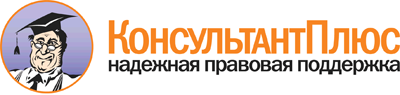 Приказ Минтруда России от 29.10.2015 N 798н
"Об утверждении профессионального стандарта "Руководитель организации (подразделения организации), осуществляющей деятельность в области физической культуры и спорта"
(Зарегистрировано в Минюсте России 12.11.2015 N 39694)Документ предоставлен КонсультантПлюс

www.consultant.ru

Дата сохранения: 23.04.2018
 581Регистрационный номерУправление деятельностью и развитием физкультурно-спортивной организации05.008(наименование вида профессиональной деятельности)КодОбеспечение эффективности и соответствия уставным целям деятельности физкультурно-спортивной организации1120Руководители учреждений, организаций и предприятий1432Руководители организаций физической культуры и спорта(код ОКЗ <1>)(наименование)(код ОКЗ)(наименование)91.33Деятельность прочих общественных организаций, не включенных в другие группировки92.6Деятельность в области спорта92.61Деятельность спортивных объектов92.62Прочая деятельность в области спорта(код ОКВЭД <2>)(наименование вида экономической деятельности)Обобщенные трудовые функцииОбобщенные трудовые функцииОбобщенные трудовые функцииТрудовые функцииТрудовые функцииТрудовые функцииКодНаименованиеУровень квалификацииНаименованиеКодУровень (подуровень) квалификацииAРуководство деятельностью в области физической культуры и спорта по месту работы, месту жительства и месту отдыха, а также в образовательных организациях, осуществляющих деятельность в области физической культуры и спорта6Управление эксплуатацией инвентаря и оборудования, используемого для деятельности в области физической культуры и спорта по месту работы, месту жительства и месту отдыха, а также в образовательных организацияхA/01.66AРуководство деятельностью в области физической культуры и спорта по месту работы, месту жительства и месту отдыха, а также в образовательных организациях, осуществляющих деятельность в области физической культуры и спорта6Управление персоналом, задействованным в физкультурно-спортивной работе по месту работы, месту жительства и месту отдыха, а также в образовательных организацияхA/02.66AРуководство деятельностью в области физической культуры и спорта по месту работы, месту жительства и месту отдыха, а также в образовательных организациях, осуществляющих деятельность в области физической культуры и спорта6Руководство физкультурно-оздоровительной и спортивной деятельностью по месту работы, месту жительства и месту отдыха, а также в образовательных организацияхA/03.66AРуководство деятельностью в области физической культуры и спорта по месту работы, месту жительства и месту отдыха, а также в образовательных организациях, осуществляющих деятельность в области физической культуры и спорта6Контроль и учет деятельности в области физической культуры и спорта по месту работы, месту жительства и месту отдыха, а также в образовательных организацияхA/04.66BРуководство планированием, аналитической и методической деятельностью в области физической культуры и спорта6Разработка и утверждение текущих и перспективных планов работы, определение целевых показателей деятельностиB/01.66BРуководство планированием, аналитической и методической деятельностью в области физической культуры и спорта6Руководство методическим и информационным обеспечением деятельности физкультурно-спортивной организацииB/02.66BРуководство планированием, аналитической и методической деятельностью в области физической культуры и спорта6Контроль и учет исполнения планов, результатов информационного и методического обеспечения деятельности физкультурно-спортивной организацииB/03.66CРуководство технической эксплуатацией, ремонтом и модернизацией спортивного и технологического оборудования, спортивного сооружения (объекта спорта)6Управление процессами технической эксплуатации, ремонта и модернизации спортивного и технологического оборудованияC/01.66CРуководство технической эксплуатацией, ремонтом и модернизацией спортивного и технологического оборудования, спортивного сооружения (объекта спорта)6Управление персоналом, задействованным в работах по технической эксплуатации, ремонту и модернизации спортивного и технологического оборудованияC/02.66CРуководство технической эксплуатацией, ремонтом и модернизацией спортивного и технологического оборудования, спортивного сооружения (объекта спорта)6Руководство подготовкой спортивного и технологического оборудования для проведения спортивных и иных массовых мероприятий и осуществления физкультурно-спортивной деятельностиC/03.66CРуководство технической эксплуатацией, ремонтом и модернизацией спортивного и технологического оборудования, спортивного сооружения (объекта спорта)6Контроль и учет технической эксплуатации, ремонта и модернизации спортивного и технологического оборудования, спортивного сооружения (объекта спорта), разработка направлений технического развития организацииC/04.66CРуководство технической эксплуатацией, ремонтом и модернизацией спортивного и технологического оборудования, спортивного сооружения (объекта спорта)6Обеспечение безопасности работников, участников спортивных соревнований и посетителей при использовании спортивного и технологического оборудования, спортивного сооружения (объекта спорта)C/05.66DРуководство деятельностью по консультированию и тестированию в области физической культуры и спорта6Текущее планирование деятельности по консультированию и тестированиюD/01.66DРуководство деятельностью по консультированию и тестированию в области физической культуры и спорта6Управление материальными ресурсами, используемыми при проведении консультирования и тестированияD/02.66DРуководство деятельностью по консультированию и тестированию в области физической культуры и спорта6Управление персоналом, задействованным в проведении консультирования и тестированияD/03.66DРуководство деятельностью по консультированию и тестированию в области физической культуры и спорта6Управление процессами проведения тестирования в рамках Всероссийского физкультурно-спортивного комплекса "Готов к труду и обороне (ГТО)"D/04.66DРуководство деятельностью по консультированию и тестированию в области физической культуры и спорта6Управление процессами консультирования по вопросам развития физической культуры и спортаD/05.66EРуководство спортивной подготовкой7Текущее планирование спортивной подготовкиE/01.77EРуководство спортивной подготовкой7Управление материальными ресурсами и инфраструктурой спортивной подготовкиE/02.77EРуководство спортивной подготовкой7Управление персоналом, осуществляющим спортивную подготовкуE/03.77EРуководство спортивной подготовкой7Руководство тренировочной, образовательной и методической деятельностью при осуществлении спортивной подготовкиE/04.77EРуководство спортивной подготовкой7Руководство приносящей доход деятельностью при осуществлении спортивной подготовкиE/05.77EРуководство спортивной подготовкой7Организация контроля и учета спортивной подготовкиE/06.77EРуководство спортивной подготовкой7Руководство обеспечением безопасности при осуществлении спортивной подготовкиE/07.77FРуководство комплексной деятельностью <3> в области физической культуры и спорта7Текущее планирование комплексной деятельности в области физической культуры и спортаF/01.77FРуководство комплексной деятельностью <3> в области физической культуры и спорта7Управление материальными ресурсами для осуществления комплексной деятельности в области физической культуры и спортаF/02.77FРуководство комплексной деятельностью <3> в области физической культуры и спорта7Управление персоналом, задействованным в осуществлении комплексной деятельности в области физической культуры и спортаF/03.77FРуководство комплексной деятельностью <3> в области физической культуры и спорта7Руководство деятельностью структурных подразделений, связанной с проведением физкультурных, спортивных массовых мероприятий и осуществлением физкультурно-спортивной деятельностиF/04.77FРуководство комплексной деятельностью <3> в области физической культуры и спорта7Руководство приносящей доход деятельностью при осуществлении комплексной деятельности в области физической культуры и спортаF/05.77FРуководство комплексной деятельностью <3> в области физической культуры и спорта7Организация контроля и учета комплексной деятельности в области физической культуры и спортаF/06.77FРуководство комплексной деятельностью <3> в области физической культуры и спорта7Руководство обеспечением безопасности при осуществлении комплексной деятельности в области физической культуры и спортаF/07.77GСтратегическое руководство деятельностью по сопровождению развития физической культуры и спорта7Управление содержанием, сроками реализации проектов и затратами по организационному, ресурсному, методическому, информационному, научному сопровождению развития физической культуры и спортаG/01.77GСтратегическое руководство деятельностью по сопровождению развития физической культуры и спорта7Управление персоналом, задействованным в организационном, ресурсном, методическом, информационном, научном сопровождении развития физической культуры и спортаG/02.77GСтратегическое руководство деятельностью по сопровождению развития физической культуры и спорта7Управление заинтересованными сторонами и обменом информацией при реализации организационного, ресурсного, методического, информационного, научного сопровождения развития физической культуры и спортаG/03.77GСтратегическое руководство деятельностью по сопровождению развития физической культуры и спорта7Управление материальными ресурсами и поставками для реализации организационного, ресурсного, методического, информационного, научного сопровождения развития физической культуры и спортаG/04.77GСтратегическое руководство деятельностью по сопровождению развития физической культуры и спорта7Управление качеством реализации организационного, ресурсного, методического, информационного, научного сопровождения развития физической культуры и спортаG/05.77GСтратегическое руководство деятельностью по сопровождению развития физической культуры и спорта7Организация контроля и учета организационного, ресурсного, методического, информационного, научного сопровождения развития физической культуры и спортаG/06.77GСтратегическое руководство деятельностью по сопровождению развития физической культуры и спорта7Обеспечение условий для развития внутри и межрегиональных спортивных связейG/07.77HСтратегическое руководство подготовкой спортивных сборных команд, спортсменов высокого класса и спортивного резерва8Стратегическое планирование деятельности по обеспечению и сопровождению подготовки спортивных сборных команд, спортсменов высокого класса и спортивного резерваH/01.88HСтратегическое руководство подготовкой спортивных сборных команд, спортсменов высокого класса и спортивного резерва8Управление материальными ресурсами для обеспечения и сопровождения подготовки спортивных сборных команд, спортсменов высокого класса и спортивного резерваH/02.88HСтратегическое руководство подготовкой спортивных сборных команд, спортсменов высокого класса и спортивного резерва8Управление персоналом, задействованным в обеспечении и сопровождении подготовки спортивных сборных команд, спортсменов высокого класса и спортивного резерваH/03.88HСтратегическое руководство подготовкой спортивных сборных команд, спортсменов высокого класса и спортивного резерва8Руководство централизованной работой по развитию спортивного потенциалаH/04.88HСтратегическое руководство подготовкой спортивных сборных команд, спортсменов высокого класса и спортивного резерва8Руководство процессом централизованной тренировочной работы организаций, осуществляющих спортивную подготовку спортивных сборных командH/05.88HСтратегическое руководство подготовкой спортивных сборных команд, спортсменов высокого класса и спортивного резерва8Руководство медицинским, научно-методическим и информационно-аналитическим сопровождением подготовки спортивных сборных команд, спортсменов высокого класса и спортивного резерваH/06.88HСтратегическое руководство подготовкой спортивных сборных команд, спортсменов высокого класса и спортивного резерва8Обеспечение координации работ федераций по видам спорта и организаций физической культуры и спорта по подготовке спортсменов высокого класса и их участию в официальных всероссийских и международных спортивных соревнованиях в составе спортивных сборных командH/07.88НаименованиеРуководство деятельностью в области физической культуры и спорта по месту работы, месту жительства и месту отдыха, а также в образовательных организациях, осуществляющих деятельность в области физической культуры и спортаКодAУровень квалификации6Происхождение обобщенной трудовой функцииОригиналXЗаимствовано из оригиналаКод оригиналаРегистрационный номер профессионального стандартаВозможные наименования должностей, профессийЗаместитель генерального директора (директора) по спортивной (физкультурно-спортивной) работеДиректор по спортивной работе <4>Руководитель структурного подразделения <5> по спортивной (физкультурно-спортивной, спортивно-массовой) работеДиректорДиректор (начальник) спортивного (физкультурно-спортивного) клубаДиректор (адаптивного) детско-юношеского клуба физической подготовкиДиректор (начальник) спортивно-технического клуба (станции)Директор (начальник) туристско-спортивного клуба (станции)Директор (начальник) альпинистского клуба (станции)Директор (заведующий) фитнес-центраТребования к образованию и обучениюВысшее образование - бакалавриат, специалитетДопускается среднее профессиональное образование в области физической культуры и спорта и обучение по программам повышения квалификации, в том числе в форме стажировкиТребования к опыту практической работыСтаж работы в должности специалиста, а также на руководящих должностях в организациях, осуществляющих деятельность в области физической культуры и спорта, не менее трех лет или стаж работы на руководящих должностях в других отраслях не менее трех летОсобые условия допуска к работеК работе не допускаются лица, имеющие или имевшие судимость за преступления, состав и виды которых установлены законодательством Российской ФедерацииПрохождение обязательных предварительных (при поступлении на работу) и периодических медицинских осмотров (обследований), а также внеочередных медицинских осмотров (обследований) в порядке, установленном законодательством Российской Федерации <6>Другие характеристики-Наименование документаКодНаименование базовой группы, должности (профессии) или специальностиОКЗ1120Руководители учреждений, организаций и предприятийОКЗ1432Руководители организаций физической культуры и спортаЕКС <7>-Директор (заведующий) физкультурно-спортивной организацииОКПДТР <8>21341Директор (заведующий) внешкольного учрежденияОКПДТР <8>21410Директор комплекса (оздоровительного, спортивного, туристского)ОКПДТР <8>21917Заведующий базой (перевалочной, спортивной и др.)ОКПДТР <8>22056Заведующий отделом (функциональным в прочих областях деятельности)ОКПДТР <8>24563Начальник клуба (дельтапланерного, служебного собаководства, спортивного, спортивно-технического, стрелково-спортивного)ОКПДТР <8>25744Председатель спортивного клубаОКСО <9>032101Физическая культура и спортНаименованиеУправление эксплуатацией инвентаря и оборудования, используемого для деятельности в области физической культуры и спорта по месту работы, месту жительства и месту отдыха, а также в образовательных организацияхКодA/01.6Уровень (подуровень) квалификации6Происхождение трудовой функцииОригиналXЗаимствовано из оригиналаКод оригиналаРегистрационный номер профессионального стандартаТрудовые действияПодготовка заявок по установленному образцу на закупку необходимого спортивного инвентаря и оборудованияТрудовые действияОбеспечение правильной эксплуатации и сохранности инвентаря и оборудованияТрудовые действияОбеспечение учета инвентаря и оборудования в соответствии с правилами и стандартами, установленными вышестоящей организацией, собственникомТрудовые действияСодействие проведению инвентаризации инвентаря и оборудованияТрудовые действияОбеспечение поддержания технической исправности инвентаря и оборудованияНеобходимые уменияПользоваться спортивным инвентарем и оборудованиемНеобходимые уменияВыявлять неисправности спортивного инвентаря, оборудованияНеобходимые уменияОформлять документы или контролировать правильность их оформления в соответствии с образцомНеобходимые уменияИспользовать информационно-коммуникационные технологии, в том числе текстовые редакторы, электронные таблицы, электронную почту, браузерыНеобходимые знанияТребования к оформлению, реквизитам, порядку разработки и утверждения локальных нормативных актовНеобходимые знанияПорядок составления установленной отчетностиНеобходимые знанияНормативные документы, регламентирующие работу со служебной документациейНеобходимые знанияПравила внутреннего трудового распорядка физкультурно-спортивной организацииНеобходимые знанияОсновы работы с текстовыми редакторами, электронными таблицами, электронной почтой, браузерамиНеобходимые знанияЭтические нормы в области спортаНеобходимые знанияТребования охраны труда и пожарной безопасностиДругие характеристикиУстанавливаются квалификационные категории (первая, высшая) по решению аттестационной комиссии в порядке, предусмотренном законодательством Российской ФедерацииНаименованиеУправление персоналом, задействованным в физкультурно-спортивной работе по месту работы, месту жительства и месту отдыха, а также в образовательных организацияхКодA/02.6Уровень (подуровень) квалификации6Происхождение трудовой функцииОригиналXЗаимствовано из оригиналаКод оригиналаРегистрационный номер профессионального стандартаТрудовые действияПодготовка и подписание распорядительных актов и иных официальных документов, связанных с управлением персоналом, в пределах собственных полномочийТрудовые действияПредставление предложений о поощрении отличившихся работников, а также о наложении дисциплинарных взысканий на нарушителей производственной дисциплиныТрудовые действияОбеспечение соответствия условий труда требованиям трудового законодательства Российской ФедерацииТрудовые действияРаспределение задач и обязанностей в соответствии со знаниями и опытом работниковТрудовые действияВнесение предложений по повышению эффективности использования персоналаНеобходимые уменияСтавить рабочие задачи подчиненным и добиваться их выполненияНеобходимые уменияОформлять документы или контролировать правильность их оформления в соответствии с образцомНеобходимые уменияИспользовать информационно-коммуникационные технологии, в том числе текстовые редакторы, электронные таблицы, электронную почту, браузерыНеобходимые знанияНормативные документы в области управления персоналом физкультурно-спортивной организации, включая распорядительные акты вышестоящей организацииНеобходимые знанияТребования к оформлению, реквизитам, порядку разработки и утверждения локальных нормативных актовНеобходимые знанияОсновы экономики, организации труда и управленияНеобходимые знанияТрудовое законодательство Российской ФедерацииНеобходимые знанияМетоды календарного и сетевого планированияНеобходимые знанияПорядок составления установленной отчетностиНеобходимые знанияНормативные документы, регламентирующие работу со служебной документациейНеобходимые знанияПравила внутреннего трудового распорядка физкультурно-спортивной организацииНеобходимые знанияОсновы работы с текстовыми редакторами, электронными таблицами, электронной почтой, браузерамиНеобходимые знанияЭтические нормы в области спортаНеобходимые знанияТребования охраны труда и пожарной безопасностиДругие характеристикиУстанавливаются квалификационные категории (первая, высшая) по решению аттестационной комиссии в порядке, предусмотренном законодательством Российской ФедерацииНаименованиеРуководство физкультурно-оздоровительной и спортивной деятельностью по месту работы, месту жительства и месту отдыха, а также в образовательных организацияхКодA/03.6Уровень (подуровень) квалификации6Происхождение трудовой функцииОригиналXЗаимствовано из оригиналаКод оригиналаРегистрационный номер профессионального стандартаТрудовые действияОпределение состава секций и направлений физкультурно-спортивной деятельности в соответствии с уставными целями физкультурно-спортивной организации, нормативными правовыми актами, требованиями вышестоящей организации (собственника), а также уровнем обеспеченности инвентарем и оборудованием, кадрамиТрудовые действияУтверждение планов работы по основным направлениям физкультурно-спортивной деятельностиТрудовые действияУтверждение расписания занятий в секциях, мероприятий, тренировок на очередной плановый периодТрудовые действияОпределение численности занимающихся в секциях и группах в соответствии с уставными целями физкультурно-спортивной организации, нормативными правовыми актами, требованиями вышестоящей организации (собственника) и уровнем целевого финансированияТрудовые действияОпределение графиков проведения и программ (сценарных планов) спортивных, спортивно-массовых мероприятий, праздников, утверждение положений о физкультурно-спортивных мероприятияхТрудовые действияОбеспечение выступлений занимающихся и спортсменов на спортивных соревнованиях в пределах собственных полномочийТрудовые действияОпределение наиболее эффективных способов осуществления физкультурно-оздоровительной и спортивно-массовой деятельности в соответствии с уставными целями, нормативными правовыми актами, распорядительными актами вышестоящей организации, а также с передовыми методическими подходами к организации физкультурно-оздоровительной и спортивной деятельностиНеобходимые уменияОценивать уровень физической подготовки, технических и тактических навыков, моральных и волевых качеств спортсменов и занимающихсяНеобходимые уменияОпределять объем и достаточность инвентаря, оборудования и персонала для организации занятий, проведения спортивных мероприятий по месту работы, месту жительства и месту отдыха, а также в образовательных организацияхНеобходимые уменияСтавить рабочие задачи подчиненным и добиваться их выполненияНеобходимые уменияОформлять документы или контролировать правильность их оформления в соответствии с образцомНеобходимые уменияИспользовать информационно-коммуникационные технологии, в том числе текстовые редакторы, электронные таблицы, электронную почту, браузерыНеобходимые знанияЗаконодательство Российской Федерации в сфере физической культуры и спортаНеобходимые знанияЗаконодательство Российской Федерации в части санитарно-гигиенических требований к образовательным организациям, осуществляющим образовательную деятельность по дополнительным общеобразовательным программамНеобходимые знанияМетодика организации и проведения спортивных и физкультурно-массовых мероприятийНеобходимые знанияМетодики контроля и оценки физической подготовленности занимающихсяНеобходимые знанияТребования к составлению программ мероприятий, сценарных планов, положений о мероприятиях, планов спортивной подготовкиНеобходимые знанияТребования к оформлению, реквизитам, порядку разработки и утверждения локальных нормативных актовНеобходимые знанияОсновы экономики, организации труда и управленияНеобходимые знанияМетоды календарного и сетевого планированияНеобходимые знанияПорядок составления установленной отчетностиНеобходимые знанияНормативные документы, регламентирующие работу со служебной документациейНеобходимые знанияПравила внутреннего трудового распорядка физкультурно-спортивной организацииНеобходимые знанияОсновы работы с текстовыми редакторами, электронными таблицами, электронной почтой, браузерамиНеобходимые знанияЭтические нормы в области спортаНеобходимые знанияТребования охраны труда и пожарной безопасностиДругие характеристикиУстанавливаются квалификационные категории (первая, высшая) по решению аттестационной комиссии в порядке, предусмотренном законодательством Российской ФедерацииНаименованиеКонтроль и учет деятельности в области физической культуры и спорта по месту работы, месту жительства и месту отдыха, а также в образовательных организацияхКодA/04.6Уровень (подуровень) квалификации6Происхождение трудовой функцииОригиналXЗаимствовано из оригиналаКод оригиналаРегистрационный номер профессионального стандартаТрудовые действияПринятие, утверждение и, при необходимости, передача в вышестоящую организацию отчетов об осуществлении спортивной подготовки, о проведенных физкультурных, спортивно-массовых мероприятияхТрудовые действияПодготовка разовых отчетов по запросам вышестоящей организации, собственника, представителей органов исполнительной властиТрудовые действияКонтроль подготовленных отчетов на предмет их реалистичности, логичности, соответствия действительному положению дел и удовлетворения формальным требованиям нормативных правовых актов вышестоящей организации, собственникаНеобходимые уменияАнализировать подготовленные и представленные на утверждение отчеты с целью определения их реалистичности, логичности, соответствия действительному положению дел, требованиям нормативных правовых актов вышестоящей организации, собственникаНеобходимые уменияСтавить рабочие задачи подчиненным и добиваться их выполненияНеобходимые уменияОформлять документы или контролировать правильность их оформления в соответствии с образцомНеобходимые уменияИспользовать информационно-коммуникационные технологии, в том числе текстовые редакторы, электронные таблицы, электронную почту, браузерыНеобходимые знанияТребования к оформлению, реквизитам, порядку разработки и утверждения локальных нормативных актовНеобходимые знанияОсновы экономики, организации труда и управленияНеобходимые знанияНормативные документы, регламентирующие работу со служебной документациейНеобходимые знанияПравила внутреннего трудового распорядка физкультурно-спортивной организацииНеобходимые знанияОсновы работы с текстовыми редакторами, электронными таблицами, электронной почтой, браузерамиНеобходимые знанияЭтические нормы в области спортаНеобходимые знанияТребования охраны труда и пожарной безопасностиДругие характеристикиУстанавливаются квалификационные категории (первая, высшая) по решению аттестационной комиссии в порядке, предусмотренном законодательством Российской ФедерацииНаименованиеРуководство планированием, аналитической и методической деятельностью в области физической культуры и спортаКодBУровень квалификации6Происхождение обобщенной трудовой функцииОригиналXЗаимствовано из оригиналаКод оригиналаРегистрационный номер профессионального стандартаВозможные наименования должностей, профессийЗаместитель генерального директора (директора) по методической работеДиректорДиректор центра развития физической культуры и спортаРуководитель структурного подразделения по методической (информационно-методической) работеТребования к образованию и обучениюВысшее образование - бакалавриат, специалитетДопускается среднее профессиональное образование в области физической культуры и спорта и обучение по программам повышения квалификации, в том числе в форме стажировкиТребования к опыту практической работыСтаж работы в должности специалиста, а также на руководящих должностях в организациях, осуществляющих деятельность в области физической культуры и спорта, не менее трех лет или стаж работы на руководящих должностях в других отраслях не менее трех летОсобые условия допуска к работеК работе не допускаются лица, имеющие или имевшие судимость за преступления, состав и виды которых установлены законодательством Российской ФедерацииПрохождение обязательных предварительных (при поступлении на работу) и периодических медицинских осмотров (обследований), а также внеочередных медицинских осмотров (обследований) в порядке, установленном законодательством Российской ФедерацииДругие характеристики-Наименование документаКодНаименование базовой группы, должности (профессии) или специальностиОКЗ1120Руководители учреждений, организаций и предприятийОКЗ1432Руководители организаций физической культуры и спортаЕКС-Директор (заведующий) физкультурно-спортивной организацииОКПДТР21495Директор (начальник, управляющий) предприятияОКПДТР22056Заведующий отделом (функциональным в прочих областях деятельности)ОКСО032101Физическая культура и спортНаименованиеРазработка и утверждение текущих и перспективных планов работы, определение целевых показателей деятельностиКодB/01.6Уровень (подуровень) квалификации6Происхождение трудовой функцииОригиналXЗаимствовано из оригиналаКод оригиналаРегистрационный номер профессионального стандартаТрудовые действияСоставление прогнозных и периодических оперативных планов выполнения работ по специализированным направлениям работы в области физической культуры и спортаТрудовые действияОпределение и планирование перечня услуг, оказываемых на платной основе, если это предусмотрено условиями договора и соответствует направлению деятельности по специализированным направлениям в области физической культуры и спортаТрудовые действияРазработка и планирование цен на платные услуги и способов расчета с покупателями в порядке, установленном нормативными правовыми актами, требованиями вышестоящей организации (собственника), уставом или положением о структурном подразделенииТрудовые действияРазработка (модификация) форм договоров, связанных с оказанием платных услугТрудовые действияПланирование материальных ресурсов и кадров для оказания платных услугТрудовые действияСоставление расписания занятий, мероприятий по специализированным направлениям в области физической культуры и спорта на очередной плановый периодТрудовые действияКоординация деятельности структурных подразделений физкультурно-спортивной организации по реализации плановых и программных документов, выполнению государственного (муниципального) задания, выполнению поручений вышестоящих организацийТрудовые действияПроведение рабочих встреч (совещаний), связанных с выполнением планов работ по специализированным направлениям в области физической культуры и спортаТрудовые действияПересмотр внутренних планов при существенном изменении технологий работ по специализированным направлениям в области физической культуры и спортаТрудовые действияПредоставление планов проведения работ по специализированным направлениям работы в области физической культуры и спорта на утверждение вышестоящему руководствуТрудовые действияПринятие решений и подписание локальных нормативных актов организации, необходимых для реализации прогнозных и текущих плановНеобходимые уменияПланировать и прогнозировать технологию работ по специализированному направлению в области физической культуры и спортаНеобходимые уменияАнализировать данные финансовой и статистической отчетностиНеобходимые уменияПланировать ценообразование и ценовую политикуНеобходимые уменияВыполнять анализ планов по основной деятельностиНеобходимые уменияСтавить рабочие задачи подчиненным и добиваться их выполненияНеобходимые уменияОформлять документы в соответствии с образцомНеобходимые уменияИспользовать информационно-коммуникационные технологии, в том числе текстовые редакторы, электронные таблицы, электронную почту, браузеры в своей деятельностиНеобходимые знанияМетодика организации и проведения спортивных и физкультурно-массовых мероприятийНеобходимые знанияНормативные документы в области физической культуры и спорта и требования спортивных федераций к подготовке и проведению спортивных мероприятийНеобходимые знанияОсновы экономики, организации труда и управленияНеобходимые знанияМетоды календарного и сетевого планированияНеобходимые знанияПорядок составления установленной отчетностиНеобходимые знанияНормативные документы, регламентирующие работу со служебной документациейНеобходимые знанияПравила внутреннего трудового распорядка организацииНеобходимые знанияОсновы работы с текстовыми редакторами, электронными таблицами, электронной почтой, браузерамиНеобходимые знанияТребования охраны труда и пожарной безопасностиДругие характеристикиУстанавливаются квалификационные категории (первая, высшая) по решению аттестационной комиссии в порядке, предусмотренном законодательством Российской ФедерацииНаименованиеРуководство методическим и информационным обеспечением деятельности физкультурно-спортивной организацииКодB/02.6Уровень (подуровень) квалификации6Происхождение трудовой функцииОригиналXЗаимствовано из оригиналаКод оригиналаРегистрационный номер профессионального стандартаТрудовые действияУтверждение направлений методической и информационной работы, тематик методических пособийТрудовые действияВзаимодействие с подразделениями физкультурно-спортивной организации с целью оказания информационной поддержки и консультативной помощи по вопросам методического, кадрового, финансового обеспечения деятельностиТрудовые действияОбеспечение проведения обучающих мероприятий, семинаров, конференций для работников физкультурно-спортивной организации по специализированным направлениямТрудовые действияФормирование рабочих групп для выполнения образовательных и консультационных проектов в интересах совершенствования физкультурно-спортивной деятельностиТрудовые действияИнициирование подготовки и подписание распорядительных актов и иных официальных документов, связанных с осуществлением методического и информационного обеспечения развития физкультурно-спортивной организацииТрудовые действияОпределение штата и обязанностей работников, ответственных за выполнение отдельных функций в рамках осуществления методического и информационного обеспечения физкультурно-спортивной организацииТрудовые действияПроведение рабочих встреч (совещаний) и мероприятий, связанных с осуществлением методической и информационной работыТрудовые действияОпределение наиболее эффективных способов осуществления методической и информационной работы, доведения ее до всех структурных подразделений физкультурно-спортивной организацииНеобходимые уменияКоординировать и контролировать работу работников, связанную с осуществлением методической и информационной поддержки деятельности физкультурно-спортивной организацииНеобходимые уменияВыполнять анализ планов работ, связанных с осуществлением методического и информационного сопровожденияНеобходимые уменияВыполнять анализ существующих и готовящихся к изданию методических пособий с целью определения их актуальности, практической значимости для совершенствования деятельности физкультурно-спортивной организации по специализированным направлениямНеобходимые уменияРазъяснять в доступной форме все существенные вопросы организации и внедрения новейших методических подходов в области физической культуры и спортаНеобходимые уменияОпределять объем и достаточность персонала и материальных ресурсов для организации методической и информационной поддержкиНеобходимые уменияОформлять документы или контролировать правильность их оформления в соответствии с образцомНеобходимые уменияИспользовать информационно-коммуникационные технологии, в том числе текстовые редакторы, электронные таблицы, электронную почту, браузерыНеобходимые знанияПравила вида спорта, условия их выполнения, нормы, требования для присвоения спортивных разрядов и званий для избранных видов спорта, федеральные стандарты спортивной подготовки по видам спорта, общероссийские антидопинговые правила и антидопинговые правила, утвержденные международными антидопинговыми организациями, методы предотвращения противоправного влияния на результаты официальных спортивных соревнований и правила, устанавливающие ответственность за такое противоправное влияниеНеобходимые знанияЗаконодательство Российской Федерации в части санитарно-гигиенических требований к образовательным организациям, осуществляющим образовательную деятельность по дополнительным общеобразовательным программамНеобходимые знанияОсновы законодательства Российской Федерации в сфере обеспечения безопасности физкультурных, спортивных и массовых мероприятийНеобходимые знанияТребования к экипировке, спортивному инвентарю и оборудованиюНеобходимые знанияПравила эксплуатации спортивных сооружений, оборудования и спортивной техникиНеобходимые знанияПравила эксплуатации средств пожаротушенияНеобходимые знанияПравила оказания первой помощиНеобходимые знанияТребования к составлению программ мероприятий, положений о мероприятиях, планов спортивной подготовки, учебных плановНеобходимые знанияТребования к оформлению, реквизитам, порядку разработки и утверждения локальных нормативных актовНеобходимые знанияОсновы экономики, организации труда и управленияНеобходимые знанияМетоды календарного и сетевого планированияНеобходимые знанияПорядок составления установленной отчетностиНеобходимые знанияПорядок заключения и исполнения договоровНеобходимые знанияНормативные документы, регламентирующие работу со служебной документациейНеобходимые знанияПравила внутреннего трудового распорядка физкультурно-спортивной организацииНеобходимые знанияОсновы работы с текстовыми редакторами, электронными таблицами, электронной почтой, браузерамиНеобходимые знанияЭтические нормы в области спортаНеобходимые знанияТребования охраны труда и пожарной безопасностиДругие характеристикиУстанавливаются квалификационные категории (первая, высшая) по решению аттестационной комиссии в порядке, предусмотренном законодательством Российской ФедерацииНаименованиеКонтроль и учет исполнения планов, результатов информационного и методического обеспечения деятельности физкультурно-спортивной организацииКодB/03.6Уровень (подуровень) квалификации6Происхождение трудовой функцииОригиналXЗаимствовано из оригиналаКод оригиналаРегистрационный номер профессионального стандартаТрудовые действияРазработка обязательной отчетности в соответствии с порядком, установленным нормативными правовыми актами, требованиями вышестоящей организации или собственникаТрудовые действияРазработка и утверждение внутренних порядков организации управленческого учета и отчетностиТрудовые действияКонтроль выполнения периодических оперативных планов финансово-хозяйственной деятельности и планов по деятельности в соответствии с требованиями собственника или вышестоящей организации, отраженными в уставе или положении о структурном подразделенииТрудовые действияПринятие, утверждение и, при необходимости, передача в вышестоящую организацию отчетов об осуществлении физкультурно-спортивной деятельности по специализированным направлениямТрудовые действияСвоевременное информирование профильных работников о требованиях к подготовке отчетов, установленных вышестоящей организацией, собственником, органом государственной власти, в том числе путем организации обучения соответствующих работниковТрудовые действияОсуществление контроля качества оказываемых услуг, их соответствия требованиям нормативных правовых актов и условиям договоровТрудовые действияМониторинг и контроль ценообразования на платные услугиТрудовые действияКонтроль полноты, качества и актуальности методического и информационного обеспечения физкультурно-спортивной организацииТрудовые действияКонтроль подготовленных отчетов на предмет их реалистичности, логичности, соответствия действительному положению дел и удовлетворения формальным требованиям нормативных правовых актов вышестоящей организации, собственникаТрудовые действияПроведение рабочих встреч (совещаний), связанных с подготовкой и анализом отчетности по исполнению планов, по контролю полноты, качества и актуальности информационного и методического обеспечения деятельности физкультурно-спортивной организацииНеобходимые уменияКоординировать и контролировать работу работников, связанную с осуществлением контроля и учета в области исполнения планов, информационного и методического обеспечения деятельности физкультурно-спортивной организацииНеобходимые уменияВыполнять анализ подготовленных и представленных на утверждение отчетов с целью определения их реалистичности, логичности, соответствия действительному положению дел и удовлетворения формальным требованиям нормативных правовых актов вышестоящей организации, собственникаНеобходимые уменияВыполнять анализ методической и информационной деятельности с целью определения ее качества, полноты, актуальностиНеобходимые уменияВыполнять план-факт-анализ, устанавливать причины отклоненийНеобходимые уменияСтавить рабочие задачи подчиненным и добиваться их выполненияНеобходимые уменияОформлять документы или контролировать правильность их оформления в соответствии с образцомНеобходимые уменияИспользовать информационно-коммуникационные технологии, в том числе текстовые редакторы, электронные таблицы, электронную почту, браузерыНеобходимые знанияНормативные документы в области регулирования финансов, бухгалтерского учета и отчетности, вышестоящей организации, собственника по организации учета, контроля и подготовке отчетности в физкультурно-спортивной организации соответствующей организационно-правовой формы и формы собственностиНеобходимые знанияСанитарно-гигиенические требования к организации условий для проживания лиц, проходящих спортивную подготовку, и лиц, осуществляющих спортивную подготовку по виду спорта (спортивной дисциплине)Необходимые знанияТребования к методическому и информационному обеспечению физкультурно-спортивной организации по специализированным направлениямНеобходимые знанияФедеральные стандарты спортивной подготовки по виду спорта (спортивной дисциплине)Необходимые знанияПорядок составления и утверждения отчетов по административно-хозяйственной и финансово-экономической деятельностиНеобходимые знанияОсновы планирования, бюджетирования и порядок финансирования деятельности физкультурно-спортивной организации соответствующей организационно-правовой формы и формы собственностиНеобходимые знанияТребования к оформлению, реквизитам, порядку разработки и утверждения локальных нормативных актовНеобходимые знанияОсновы экономики, организации труда и управленияНеобходимые знанияМетоды календарного и сетевого планированияНеобходимые знанияНормативные документы, регламентирующие работу со служебной документациейНеобходимые знанияПравила внутреннего трудового распорядка физкультурно-спортивной организацииНеобходимые знанияОсновы работы с текстовыми редакторами, электронными таблицами, электронной почтой, браузерамиНеобходимые знанияЭтические нормы в области спортаНеобходимые знанияТребования охраны труда и пожарной безопасностиДругие характеристикиУстанавливаются квалификационные категории (первая, высшая) по решению аттестационной комиссии в порядке, предусмотренном законодательством Российской ФедерацииНаименованиеРуководство технической эксплуатацией, ремонтом и модернизацией спортивного и технологического оборудования, спортивного сооружения (объекта спорта)КодCУровень квалификации6Происхождение обобщенной трудовой функцииОригиналXЗаимствовано из оригиналаКод оригиналаРегистрационный номер профессионального стандартаВозможные наименования должностей, профессийЗаместитель генерального директора (директора) по эксплуатации спортивного оборудования (спортивного сооружения, объекта спорта)Руководитель структурного подразделения по эксплуатации спортивного сооружения (объекта спорта)ДиректорДиректор спортивного сооружения (объекта спорта)Требования к образованию и обучениюВысшее образование - бакалавриат, специалитетДопускается среднее профессиональное образование в области физической культуры и спорта и обучение по программам повышения квалификации, в том числе в форме стажировкиТребования к опыту практической работыСтаж работы в должности специалиста, а также на руководящих должностях в организациях, осуществляющих деятельность в области физической культуры и спорта, не менее трех лет или стаж работы на руководящих должностях в других отраслях не менее трех летОсобые условия допуска к работеК работе не допускаются лица, имеющие или имевшие судимость за преступления, состав и виды которых установлены законодательством Российской ФедерацииПрохождение обязательных предварительных (при поступлении на работу) и периодических медицинских осмотров (обследований), а также внеочередных медицинских осмотров (обследований) в порядке, установленном законодательством Российской ФедерацииДругие характеристики-Наименование документаКодНаименование базовой группы, должности (профессии) или специальностиОКЗ1120Руководители учреждений, организаций и предприятийОКЗ1432Руководители организаций физической культуры и спортаЕКС-Директор (заведующий) физкультурно-спортивной организацииОКПДТР20758Главный инженер (в прочих отраслях)ОКПДТР21495Директор (начальник, управляющий) предприятияОКПДТР21541Директор (заведующий) спортивного сооруженияОКСО032101Физическая культура и спортНаименованиеУправление процессами технической эксплуатации, ремонта и модернизации спортивного и технологического оборудованияКодC/01.6Уровень (подуровень) квалификации6Происхождение трудовой функцииОригиналXЗаимствовано из оригиналаКод оригиналаРегистрационный номер профессионального стандартаТрудовые действияОпределение состояния технической эксплуатации, выявление потребностей организации в области технической эксплуатации, ремонта и модернизации спортивного и технологического оборудованияТрудовые действияРазработка заявок на приобретение работ и услуг, связанных с ремонтом, технической эксплуатацией и модернизацией спортивного и технологического оборудованияТрудовые действияОпределение требований к функциональным характеристикам спортивного и технологического оборудованияТрудовые действияОбеспечение правильной эксплуатации и сохранности имуществаТрудовые действияОбеспечение соответствия учета имущества правилам и стандартам, установленным вышестоящей организацией, собственникомТрудовые действияСодействие проведению инвентаризации имущества, а также осуществлению служебных расследований по установлению виновников выявленных расхожденийТрудовые действияОбеспечение поддержания технической исправности имущества, включая внесение предложений по текущему и капитальному ремонту зданий и сооруженийТрудовые действияВнесение предложений по повышению эффективности использования спортивного и технологического оборудованияНеобходимые уменияОценивать экономическую эффективность решений по управлению спортивным и технологическим оборудованиемНеобходимые уменияРассчитывать объем и достаточность ресурсов для обеспечения выполнения плановНеобходимые уменияСтавить рабочие задачи подчиненным и добиваться их выполненияНеобходимые уменияПользоваться спортивным и технологическим оборудованиемНеобходимые уменияВыявлять неисправности спортивного и технологического оборудованияНеобходимые уменияОформлять документы или контролировать правильность их оформления в соответствии с образцомНеобходимые уменияИспользовать информационно-коммуникационные технологии, в том числе текстовые редакторы, электронные таблицы, электронную почту, браузерыНеобходимые знанияНормативные документы в области физической культуры и спорта и требования спортивных федераций к подготовке и проведению спортивных мероприятийНеобходимые знанияТребования к экипировке, спортивному инвентарю и оборудованиюНеобходимые знанияСпособы проверки наличия и качественных характеристик спортивных объектов, снарядов, инвентаря, технологического оборудования, измерительных приборов и технических систем в целях определения их исправностиНеобходимые знанияТребования к оформлению, реквизитам, порядку разработки и утверждения локальных нормативных актовНеобходимые знанияОсновы экономики, организации труда и управленияНеобходимые знанияПорядок составления установленной отчетностиНеобходимые знанияНормативные документы, регламентирующие работу со служебной документациейНеобходимые знанияПравила внутреннего трудового распорядка физкультурно-спортивной организацииНеобходимые знанияОсновы работы с текстовыми редакторами, электронными таблицами, электронной почтой, браузерамиНеобходимые знанияЭтические нормы в области спортаНеобходимые знанияТребования охраны труда и пожарной безопасностиДругие характеристикиУстанавливаются квалификационные категории (первая, высшая) по решению аттестационной комиссии в порядке, предусмотренном законодательством Российской ФедерацииНаименованиеУправление персоналом, задействованным в работах по технической эксплуатации, ремонту и модернизации спортивного и технологического оборудованияКодC/02.6Уровень (подуровень) квалификации6Происхождение трудовой функцииОригиналXЗаимствовано из оригиналаКод оригиналаРегистрационный номер профессионального стандартаТрудовые действияПодготовка и подписание распорядительных актов и иных официальных документов, связанных с управлением персоналом, в пределах собственных полномочийТрудовые действияВнесение предложений по разработке или модификации системы мотивации работников, осуществляющих работы по технической эксплуатации, ремонту и модернизации спортивного и технологического оборудованияТрудовые действияПодготовка предложений о применении мер поощрения и взыскания к работникамТрудовые действияОбеспечение соответствия условий труда требованиям трудового законодательства Российской ФедерацииТрудовые действияРаспределение задач и обязанностей в соответствии со знаниями и опытом работниковТрудовые действияВнесение предложений по повышению эффективности использования кадровых ресурсов для реализации работ по технической эксплуатации, ремонту и модернизации спортивного и технологического оборудованияНеобходимые уменияРассчитывать объем и достаточность персонала для обеспечения выполнения планов по технической эксплуатации, ремонту и модернизации спортивного и технологического оборудованияНеобходимые уменияСтавить рабочие задачи подчиненным и добиваться их выполненияНеобходимые уменияОформлять документы или контролировать правильность их оформления в соответствии с образцомНеобходимые уменияИспользовать информационно-коммуникационные технологии, в том числе текстовые редакторы, электронные таблицы, электронную почту, браузерыНеобходимые знанияНормативные документы в области физической культуры и спорта, в области регулирования трудовых отношений, вышестоящей организации, собственника по организации труда работников в области физической культуры и спорта, а также минимальные требования к составу штата физкультурно-спортивной организации соответствующего видаНеобходимые знанияТребования к оформлению, реквизитам, порядку разработки и утверждения локальных нормативных актовНеобходимые знанияОсновы экономики, организации труда и управленияНеобходимые знанияТрудовое законодательство Российской ФедерацииНеобходимые знанияМетоды календарного и сетевого планированияНеобходимые знанияПорядок составления установленной отчетностиНеобходимые знанияНормативные документы, регламентирующие работу со служебной документациейНеобходимые знанияПравила внутреннего трудового распорядка физкультурно-спортивной организацииНеобходимые знанияОсновы работы с текстовыми редакторами, электронными таблицами, электронной почтой, браузерамиНеобходимые знанияЭтические нормы в области спортаНеобходимые знанияТребования охраны труда и пожарной безопасностиДругие характеристикиУстанавливаются квалификационные категории (первая, высшая) по решению аттестационной комиссии в порядке, предусмотренном законодательством Российской ФедерацииНаименованиеРуководство подготовкой спортивного и технологического оборудования для проведения спортивных и иных массовых мероприятий и осуществления физкультурно-спортивной деятельностиКодC/03.6Уровень (подуровень) квалификации6Происхождение трудовой функцииОригиналXЗаимствовано из оригиналаКод оригиналаРегистрационный номер профессионального стандартаТрудовые действияОбеспечение исправности и комплектности, физических и технических характеристик предоставляемых организатору спортивного мероприятия спортивного и технологического оборудования, соответствия требованиям вида спорта и положению или регламенту спортивных соревнований или требованиям организатора мероприятия, договорным обязательствамТрудовые действияСодействие работникам и подрядчикам организатора мероприятия в монтаже/демонтаже временных конструкций, размещении и подключении спортивного и технологического оборудования, оснащении дистанций, предоставлении складских и бытовых помещений в соответствии с договорными обязательствамиТрудовые действияОбеспечение введения временного режима работы спортивных объектов в соответствии с требованиями организатора мероприятий и договорными обязательствамиТрудовые действияПодписание или участие в подписании акта о готовности спортивного и технологического оборудования, спортивного объекта или сооружения к проведению мероприятий, акта приема-передачи спортивного и технологического оборудования в соответствии с договорными обязательствами и заявкамиТрудовые действияКонтроль возврата предоставленного спортивного и технологического оборудования, а также передача спортивного сооружения или объекта спорта в исправном и комплектном виде, включая подписание соответствующих актов приема-передачиТрудовые действияОпределение графиков проведения и программ спортивных, спортивно-массовых мероприятий, праздников в соответствии с заявками физкультурно-спортивных организаций и договорными обязательствамиТрудовые действияПредоставление необходимых ресурсов для проведения физкультурных, спортивных, массовых мероприятий, праздников в соответствии с заявками физкультурно-спортивных организаций и договорными обязательствамиТрудовые действияОпределение штата и обязанностей работников, ответственных за выполнение отдельных функций по содействию организатору мероприятий, в пределах, установленных нормативными правовыми актами, приказами и распоряжениями вышестоящей организации, собственникаТрудовые действияИнициирование подготовки и подписание приказов и иных официальных документов, связанных с осуществлением мероприятийТрудовые действияПроведение рабочих встреч, совещаний, в том числе с участием представителей организатора мероприятий, связанных с осуществлением мероприятий с использованием спортивного и технологического оборудования, на базе спортивного сооружения (объекта спорта)Необходимые уменияПланировать, координировать и контролировать работу работников по технической эксплуатации, ремонту и модернизации спортивного и технологического оборудования, связанную с проведением спортивных и иных массовых мероприятий, тренировокНеобходимые уменияАнализировать требования организатора мероприятий к условиям проведения мероприятия и оценивать их на соответствие материальной и технической базе спортивного и технологического оборудования, спортивного сооружения или объекта спорта, а также на соответствие нормативным правовым актамНеобходимые уменияОценивать состояние готовности спортивного и технологического оборудования, спортивного сооружения или объекта спорта к проведению мероприятийНеобходимые уменияОценивать исправность и комплектность предоставленного спортивного и технологического оборудования при возвратеНеобходимые уменияСтавить рабочие задачи подчиненным и добиваться их выполненияНеобходимые уменияОформлять документы или контролировать правильность их оформления в соответствии с образцомНеобходимые уменияИспользовать информационно-коммуникационные технологии, в том числе текстовые редакторы, электронные таблицы, электронную почту, браузерыНеобходимые знанияМетодика организации и проведения спортивных и физкультурно-массовых мероприятийНеобходимые знанияТребования к экипировке, спортивному инвентарю и технологическому оборудованиюНеобходимые знанияСпособы проверки наличия и качественных характеристик спортивного и технологического оборудования, спортивного сооружения или объекта спортаНеобходимые знанияПоложение или регламент и расписание спортивных соревнованийНеобходимые знанияПравила эксплуатации спортивного и технологического оборудования, спортивного сооружения или объекта спортаНеобходимые знанияТребования к составлению программ мероприятий, положений о мероприятияхНеобходимые знанияТребования к оформлению, реквизитам, порядку разработки и утверждения локальных нормативных актовНеобходимые знанияОсновы экономики, организации труда и управленияНеобходимые знанияМетоды календарного и сетевого планированияНеобходимые знанияПорядок составления установленной отчетностиНеобходимые знанияНормативные документы, регламентирующие работу со служебной документациейНеобходимые знанияПравила внутреннего трудового распорядка физкультурно-спортивной организацииНеобходимые знанияОсновы работы с текстовыми редакторами, электронными таблицами, электронной почтой, браузерамиНеобходимые знанияЭтические нормы в области спортаНеобходимые знанияТребования охраны труда и пожарной безопасностиДругие характеристикиУстанавливаются квалификационные категории (первая, высшая) по решению аттестационной комиссии в порядке, предусмотренном законодательством Российской ФедерацииНаименованиеКонтроль и учет технической эксплуатации, ремонта и модернизации спортивного и технологического оборудования, спортивного сооружения (объекта спорта), разработка направлений технического развития организацииКодC/04.6Уровень (подуровень) квалификации6Происхождение трудовой функцииОригиналXЗаимствовано из оригиналаКод оригиналаРегистрационный номер профессионального стандартаТрудовые действияКонтроль выполнения периодических оперативных планов по технической эксплуатации, ремонту и модернизации спортивного и технологического оборудования в соответствии с требованиями собственника или вышестоящей организацииТрудовые действияПринятие, утверждение и, при необходимости, передача в вышестоящую организацию отчетов об осуществлении физкультурных, спортивных и массовых мероприятий, тренировок с использованием спортивного и технологического оборудованияТрудовые действияПодготовка по запросам вышестоящей организации, собственника разовых отчетов по технической эксплуатации, ремонту и модернизации спортивного и технологического оборудованияТрудовые действияПодготовка предложений по техническому развитию спортивного и технологического оборудования с учетом целей и задач физкультурно-спортивной организацииНеобходимые уменияКоординировать и контролировать работу, связанную с осуществлением учета и подготовкой отчетности по технической эксплуатации, ремонту и модернизации спортивного и технологического оборудованияНеобходимые уменияВыполнять анализ подготовленных и представленных на утверждение отчетов с целью определения их реалистичности, логичности, соответствия действительному положению дел и удовлетворения формальным требованиям нормативных правовых актов вышестоящей организации, собственникаНеобходимые уменияВыполнять план-факт-анализ, устанавливать причины отклоненийНеобходимые уменияСтавить рабочие задачи подчиненным и добиваться их выполненияНеобходимые уменияВыполнять анализ на предмет выявления направлений технического развития спортивного и технологического оборудованияНеобходимые уменияОформлять документы или контролировать правильность их оформления в соответствии с образцомНеобходимые уменияИспользовать информационно-коммуникационные технологии, в том числе текстовые редакторы, электронные таблицы, электронную почту, браузерыНеобходимые знанияТребования к оформлению, реквизитам, порядку разработки и утверждения локальных нормативных актовНеобходимые знанияОсновы экономики, организации труда и управленияНеобходимые знанияМетоды календарного и сетевого планированияНеобходимые знанияНормативные документы, регламентирующие работу со служебной документациейНеобходимые знанияПравила внутреннего трудового распорядка физкультурно-спортивной организацииНеобходимые знанияОсновы работы с текстовыми редакторами, электронными таблицами, электронной почтой, браузерамиНеобходимые знанияЭтические нормы в области спортаНеобходимые знанияТребования охраны труда и пожарной безопасностиДругие характеристикиУстанавливаются квалификационные категории (первая, высшая) по решению аттестационной комиссии в порядке, предусмотренном законодательством Российской ФедерацииНаименованиеОбеспечение безопасности работников, участников спортивных соревнований и посетителей при использовании спортивного и технологического оборудования, спортивного сооружения (объекта спорта)КодC/05.6Уровень (подуровень) квалификации6Происхождение трудовой функцииОригиналXЗаимствовано из оригиналаКод оригиналаРегистрационный номер профессионального стандартаТрудовые действияКонтроль соответствия спортивного и технологического оборудования, спортивного сооружения или объекта спорта требованиям охраны труда и правилам пожарной безопасностиТрудовые действияОбеспечение наличия и комплектности средств пожаротушения, планов эвакуации, аварийной сигнализации, табличек, информационных стендов, щитов и указателей в соответствии с действующими нормативными правовыми актами в области пожарной безопасностиТрудовые действияОбеспечение разработки пожарной декларации на помещения и иные объекты физкультурно-спортивной организации, спортивного сооружения (объекта спорта)Трудовые действияОбеспечение поддержания в нормативном состоянии подходов, проездов, путей эвакуацииТрудовые действияОбеспечение наличия и укомплектованности медикаментами, спасательными средствами и средствами индивидуальной защиты в соответствии со спецификой спортивного и технологического оборудования, спортивного сооружения или объекта спортаТрудовые действияПредоставление спасательных средства и средств индивидуальной защиты участникам, организаторам и обслуживающему персоналу проводимых мероприятий на базе спортивного и технологического оборудования, спортивного сооружения или объекта спортаТрудовые действияОбеспечение надежности, исправности и технического состояния спортивного и технологического оборудованияТрудовые действияПроведение инструктажа по обеспечению безопасности работников, занимающихся и посетителей, в том числе пожарной безопасности и по оказанию первой помощи пострадавшимТрудовые действияКонтроль обеспечения безопасности во время проведения физкультурных, спортивных и массовых мероприятий, тренировок на базе спортивного и технологического оборудования, спортивного сооружения или объекта спортаТрудовые действияПриостановка работы спортивного и технологического оборудования, спортивного сооружения или объекта спорта, в том числе отдельных мероприятий, занятий, тренировок при возникновении угрозы жизни и здоровью спортсменов, занимающихся, участников, работников, посетителей и иных лицТрудовые действияПринятие экстренных мер по эвакуации спортсменов, занимающихся, участников, работников, посетителей и иных лиц из опасной зоны, контроль уведомления специальных служб о чрезвычайной ситуацииТрудовые действияКонтроль выполнения требований охраны труда и правил пожарной безопасности при монтаже/демонтаже временных конструкций, размещении и подключении оборудования организаторами мероприятий, арендаторамиТрудовые действияПодготовка и подписание приказов и иных официальных документов, связанных с обеспечением безопасностиТрудовые действияОпределение наиболее эффективных и допустимых способов обеспечения безопасности спортсменов, занимающихся, участников, работников, посетителей и иных лиц в соответствии с нормативными правовыми актами, приказами и распоряжениями вышестоящей организации, собственникаНеобходимые уменияОценивать безопасность спортивного и технологического оборудования, спортивного сооружения или объекта спортаНеобходимые уменияВыявлять своевременно угрозы и степень опасности внешних и внутренних факторов и организовывать безопасное пространство, оперативно реагировать на нештатные ситуации и применять верные алгоритмы действий для устранения или снижения опасностиНеобходимые уменияПравильно использовать средства огнезащиты, индивидуальной защитыНеобходимые уменияПользоваться спортивным и технологическим оборудованиемНеобходимые уменияВыявлять неисправности спортивного и технологического оборудования, спортивного сооружения или объекта спортаНеобходимые уменияСтавить рабочие задачи подчиненным и добиваться их выполненияНеобходимые уменияОформлять документы или контролировать правильность их оформления в соответствии с образцомНеобходимые уменияИспользовать информационно-коммуникационные технологии, в том числе текстовые редакторы, электронные таблицы, электронную почту, браузерыНеобходимые знанияЗаконодательство Российской Федерации в части санитарно-гигиенических требований к образовательным организациям, осуществляющим образовательную деятельность по дополнительным общеобразовательным программамНеобходимые знанияЗаконодательство Российской Федерации в сфере обеспечения безопасности физкультурных, спортивных и массовых мероприятийНеобходимые знанияТребования к экипировке, спортивному и технологическому оборудованиюНеобходимые знанияСпособы проверки надежности, исправности и технического состояния спортивного и технологического оборудования, спортивного сооружения (объекта спорта) в целях обеспечения безопасности участников спортивных соревнований, занимающихся, работников и посетителейНеобходимые знанияПравила эксплуатации спортивного и технологического оборудования, спортивного сооружения или объекта спортаНеобходимые знанияПравила эксплуатации средств пожаротушенияНеобходимые знанияТребования к оформлению, реквизитам, порядку разработки и утверждения локальных нормативных актовНеобходимые знанияПорядок составления установленной отчетностиНеобходимые знанияНормативные документы, регламентирующие работу со служебной документациейНеобходимые знанияПравила внутреннего трудового распорядка физкультурно-спортивной организацииНеобходимые знанияОсновы работы с текстовыми редакторами, электронными таблицами, электронной почтой, браузерамиНеобходимые знанияЭтические нормы в области спортаНеобходимые знанияТребования охраны труда и пожарной безопасностиДругие характеристикиУстанавливаются квалификационные категории (первая, высшая) по решению аттестационной комиссии в порядке, предусмотренном законодательством Российской ФедерацииНаименованиеРуководство деятельностью по консультированию и тестированию в области физической культуры и спортаКодDУровень квалификации6Происхождение обобщенной трудовой функцииОригиналXЗаимствовано из оригиналаКод оригиналаРегистрационный номер профессионального стандартаВозможные наименования должностей, профессийЗаместитель генерального директораДиректорДиректор центра тестированияРуководитель структурного подразделенияТребования к образованию и обучениюВысшее образование - бакалавриат, специалитетДопускается среднее профессиональное образование в области физической культуры и спорта и обучение по программам повышения квалификации, в том числе в форме стажировкиТребования к опыту практической работыСтаж работы в должности специалиста, а также на руководящих должностях в организациях, осуществляющих деятельность в области физической культуры и спорта, не менее трех лет или стаж работы на руководящих должностях в других отраслях не менее трех летОсобые условия допуска к работеК работе не допускаются лица, имеющие или имевшие судимость за преступления, состав и виды которых установлены законодательством Российской ФедерацииПрохождение обязательных предварительных (при поступлении на работу) и периодических медицинских осмотров (обследований), а также внеочередных медицинских осмотров (обследований) в порядке, установленном законодательством Российской ФедерацииДругие характеристики-Наименование документаКодНаименование базовой группы, должности (профессии) или специальностиОКЗ1120Руководители учреждений, организаций и предприятийОКЗ1432Руководители организаций физической культуры и спортаЕКС-Директор (заведующий) физкультурно-спортивной организацииОКПДТР21425Директор (заведующий, начальник) лабораторииОКПДТР21581Директор (начальник) учебного (учебно-тренировочного) центраОКСО032101Физическая культура и спортНаименованиеТекущее планирование деятельности по тестированию и консультированиюКодD/01.6Уровень (подуровень) квалификации6Происхождение трудовой функцииОригиналXЗаимствовано из оригиналаКод оригиналаРегистрационный номер профессионального стандартаТрудовые действияСбор заявок на проведение мероприятий в рамках тестирования и консультированияТрудовые действияСоставление периодических оперативных планов финансово-хозяйственной деятельности и планов-графиков по проведению консультирования и тестирования в соответствии с требованиями собственника организации, осуществляющей тестирование, или вышестоящей организацииТрудовые действияРазработка и утверждение графиков проведения консультирования и тестирования с периодичностью, установленной нормативными правовыми актамиТрудовые действияВнесение предложений по пересмотру внутренних планов при существенном изменении условий работы по консультированию и тестированиюТрудовые действияУтверждение подготовленных планов при отсутствии замечанийНеобходимые уменияПланировать деятельность по проведению консультирования, тестирования по выполнению видов испытаний, тестов, нормативов, требований к оценке уровня знаний и уменийНеобходимые уменияВыполнять анализ оперативных планов с целью определения их реалистичности, соблюдения в планах требований вышестоящей организации или собственника, в том числе по достижению целевых показателейНеобходимые уменияРассчитывать объем и достаточность ресурсов для обеспечения выполнения планов консультирования и тестированияНеобходимые уменияСтавить рабочие задачи подчиненным и добиваться их выполненияНеобходимые уменияОформлять документы или контролировать правильность их оформления в соответствии с образцомНеобходимые уменияИспользовать информационно-коммуникационные технологии, в том числе текстовые редакторы, электронные таблицы, электронную почту, браузерыНеобходимые знанияНормативные документы, устанавливающие требования к организации консультирования и тестированияНеобходимые знанияСостав испытаний, тестов для всех гендерных и возрастных групп, включая контрольные показатели испытаний, тестов и их нормативные значенияНеобходимые знанияПоследовательность прохождения испытаний, тестовНеобходимые знанияТребования к оформлению, реквизитам, порядку разработки и утверждения, локальных нормативных актовНеобходимые знанияОсновы экономики, организации труда и управленияНеобходимые знанияМетоды календарного и сетевого планированияНеобходимые знанияНормативные документы, регламентирующие работу со служебной документациейНеобходимые знанияПравила внутреннего трудового распорядка физкультурно-спортивной организацииНеобходимые знанияОсновы работы с текстовыми редакторами, электронными таблицами, электронной почтой, браузерамиНеобходимые знанияЭтические нормы в области спортаНеобходимые знанияТребования охраны труда и пожарной безопасностиДругие характеристикиУстанавливаются квалификационные категории (первая, высшая) по решению аттестационной комиссии в порядке, предусмотренном законодательством Российской ФедерацииНаименованиеУправление материальными ресурсами, используемыми при проведении консультирования и тестированияКодD/02.6Уровень (подуровень) квалификации6Происхождение трудовой функцииОригиналXЗаимствовано из оригиналаКод оригиналаРегистрационный номер профессионального стандартаТрудовые действияОпределение состава спортивного инвентаря, оборудования или работ и услуг, необходимых для осуществления консультирования и тестированияТрудовые действияРазработка заявок на приобретение и поставку необходимого спортивного инвентаря, оборудования или на приобретение работ и услугТрудовые действияПередача заявок на удовлетворение материальных потребностей вышестоящей организации или собственнику для согласования и организации финансирования в порядке, установленном локальными нормативными актамиТрудовые действияКонтроль соответствия функциональных характеристик закупаемого спортивного оборудования и инвентаря, работ и услуг необходимым требованиям для проведения консультирования и тестированияТрудовые действияОбеспечение правильной эксплуатации и сохранности спортивного оборудования и инвентаряТрудовые действияОбеспечение учета спортивного оборудования и инвентаря в соответствии с правилами и стандартами, установленными вышестоящей организацией, собственникомТрудовые действияОбеспечение поддержания технической исправности спортивного оборудования и инвентаряТрудовые действияВнесение предложений по повышению эффективности использования материальных ресурсов, задействованных в проведении консультирования и тестированияНеобходимые уменияАнализировать рынок предложений товаров, работ и услуг, возможных к использованию при проведении консультирования и тестированияНеобходимые уменияПланировать, координировать и контролировать работу, связанную с управлением материальными ресурсами при осуществлении консультирования и тестированияНеобходимые уменияРассчитывать объем и достаточность ресурсов для обеспечения выполнения планов по консультированию и тестированиюНеобходимые уменияСтавить рабочие задачи подчиненным и добиваться их выполненияНеобходимые уменияОценивать техническое состояние спортивного оборудования и инвентаря, задействованного при проведении тестированияНеобходимые уменияОформлять документы или контролировать правильность их оформления в соответствии с образцомНеобходимые уменияИспользовать информационно-коммуникационные технологии, в том числе текстовые редакторы, электронные таблицы, электронную почту, браузерыНеобходимые знанияНормативные документы, устанавливающие требования к организации тестирования населения в рамках всероссийского физкультурно-спортивного комплекса ГТОНеобходимые знанияСостав испытаний, тестов всероссийского физкультурно-спортивного комплекса ГТО для всех гендерных и возрастных групп, включая контрольные показатели испытаний или тестов и их нормативные значенияНеобходимые знанияПоследовательность прохождения испытаний или тестов в рамках всероссийского физкультурно-спортивного комплекса ГТОНеобходимые знанияТребования к экипировке, спортивному инвентарю и оборудованиюНеобходимые знанияСпособы проверки наличия и качественных характеристик спортивного оборудования и инвентаря, задействованного при проведении тестирования, в целях определения их исправностиНеобходимые знанияТребования к оформлению, реквизитам, порядку разработки и утверждения локальных нормативных актовНеобходимые знанияОсновы экономики, организации труда и управленияНеобходимые знанияМетоды календарного и сетевого планированияНеобходимые знанияПорядок составления установленной отчетностиНеобходимые знанияНормативные документы, регламентирующие работу со служебной документациейНеобходимые знанияПравила внутреннего трудового распорядка физкультурно-спортивной организацииНеобходимые знанияОсновы работы с текстовыми редакторами, электронными таблицами, электронной почтой, браузерамиНеобходимые знанияЭтические нормы в области спортаНеобходимые знанияТребования охраны труда и пожарной безопасностиДругие характеристикиУстанавливаются квалификационные категории (первая, высшая) по решению аттестационной комиссии в порядке, предусмотренном законодательством Российской ФедерацииНаименованиеУправление персоналом, задействованным в проведении тестирования и консультированияКодD/03.6Уровень (подуровень) квалификации6Происхождение трудовой функцииОригиналXЗаимствовано из оригиналаКод оригиналаРегистрационный номер профессионального стандартаТрудовые действияРазработка требований к функциям работников в соответствии с нормативными правовыми актами, профессиональными стандартами для соответствующих должностей (при наличии)Трудовые действияРазработка и корректировка рабочих графиков персоналаТрудовые действияВнесение предложений по разработке или модификации системы мотивации работниковТрудовые действияПредставление предложений о поощрении отличившихся работников, а также о наложении дисциплинарных взысканий на нарушителей производственной дисциплиныТрудовые действияОбеспечение соответствия условий труда требованиям трудового законодательства Российской ФедерацииТрудовые действияРаспределение задач и обязанностей в соответствии со знаниями и опытом работниковТрудовые действияНазначение ответственных работников для обеспечения безопасности при проведении тестированияТрудовые действияВнесение предложений по повышению эффективности использования персоналаНеобходимые уменияСоставлять рабочие графики персонала с учетом максимальной занятостиНеобходимые уменияОценивать эффективность решений по управлению персоналомНеобходимые уменияРассчитывать объем и достаточность персонала для обеспечения выполнения планов по проведению консультирования и тестированияНеобходимые уменияВыявлять проблемы в организации проведения консультирования и тестирования, разрабатывать мероприятия по ее совершенствованиюНеобходимые уменияСтавить рабочие задачи подчиненным и добиваться их выполненияНеобходимые уменияОформлять документы или контролировать правильность их оформления в соответствии с образцомНеобходимые уменияИспользовать информационно-коммуникационные технологии, в том числе текстовые редакторы, электронные таблицы, электронную почту, браузерыНеобходимые знанияНормативные документы в области регулирования трудовых отношений, вышестоящей организации, собственника по организации труда работников в области физической культуры и спорта, а также минимальные требования к составу штата физкультурно-спортивной организации соответствующего видаНеобходимые знанияТребования к оформлению, реквизитам, порядку разработки и утверждения локальных нормативных актовНеобходимые знанияОсновы экономики, организации труда и управленияНеобходимые знанияТрудовое законодательство Российской ФедерацииНеобходимые знанияПорядок составления установленной отчетностиНеобходимые знанияНормативные документы, регламентирующие работу со служебной документациейНеобходимые знанияПравила внутреннего трудового распорядка физкультурно-спортивной организацииНеобходимые знанияОсновы работы с текстовыми редакторами, электронными таблицами, электронной почтой, браузерамиНеобходимые знанияЭтические нормы в области спортаНеобходимые знанияТребования охраны труда и пожарной безопасностиДругие характеристикиУстанавливаются квалификационные категории (первая, высшая) по решению аттестационной комиссии в порядке, предусмотренном законодательством Российской ФедерацииНаименованиеУправление процессами проведения тестирования в рамках Всероссийского физкультурно-спортивного комплекса "Готов к труду и обороне" (Комплекс ГТО)КодD/04.6Уровень (подуровень) квалификации6Происхождение трудовой функцииОригиналXЗаимствовано из оригиналаКод оригиналаРегистрационный номер профессионального стандартаТрудовые действияОбеспечение публикации и доведения до тестируемых планов-графиков проведения тестированияТрудовые действияОбеспечение подготовки мест сдачи испытаний или тестовТрудовые действияКонтроль соответствия места проведения испытаний (тестов) требованиям законодательства Российской Федерации об организации Комплекса ГТОТрудовые действияКонтроль соответствия спортивных снарядов, инвентаря, оборудования для проведения испытаний или тестов требованиям законодательства Российской Федерации об организации Комплекса ГТОТрудовые действияПривлечение спортивных судей, имеющих соответствующую квалификацию и прошедших специальную подготовку, для осуществления процедуры контроля прохождения участниками тестирования испытаний или тестов в рамках Комплекса ГТОТрудовые действияУтверждение предварительного на основании заявок и окончательного на основании анализа документов списка граждан, допущенных к прохождению испытаний или тестовТрудовые действияКонтроль соответствия процедуры прохождения испытаний или тестов требованиям законодательства Российской Федерации, регулирующего организацию тестирования населения в рамках Комплекса ГТОТрудовые действияКонтроль обеспечения безопасности работников, задействованных в проведении тестирования, и участников тестированияТрудовые действияУтверждение результатов тестирования на основании протоколов тестовТрудовые действияОформление документов о награждении участников тестирования, успешно прошедших испытания или тесты в установленном нормативными правовыми актами порядке, соответствующим знаком отличия Комплекса ГТОТрудовые действияПроведение процедуры награждения участников тестирования соответствующим знаком отличия Комплекса ГТОНеобходимые уменияКоординировать и контролировать работу работников по проведению тестированияНеобходимые уменияОценивать уровень физической подготовки, теоретических знаний, технических и тактических навыков тестируемыхНеобходимые уменияОценивать уровень соответствия места проведения испытаний или тестов, спортивного инвентаря и оборудования требованиям законодательства Российской ФедерацииНеобходимые уменияОпределять объем и достаточность персонала и материальных ресурсов для организации проведения тестированияНеобходимые уменияСтавить рабочие задачи подчиненным и добиваться их выполненияНеобходимые уменияОбосновывать мотивы принятых решенийНеобходимые уменияОформлять документы или контролировать правильность их оформления в соответствии с образцомНеобходимые уменияИспользовать информационно-коммуникационные технологии, в том числе текстовые редакторы, электронные таблицы, электронную почту, браузерыНеобходимые знанияЗаконодательство Российской Федерации, устанавливающее требования к организации тестирования населения в рамках Комплекса ГТОНеобходимые знанияСостав испытаний (тестов) Комплекса ГТО для всех гендерных и возрастных групп, включая контрольные показатели испытаний или тестов и их нормативные значенияНеобходимые знанияПоследовательность прохождения испытаний или тестов в рамках Комплекса ГТОНеобходимые знанияОсновы биомеханики, физиологии и гигиены спортаНеобходимые знанияМетодики контроля и оценки физической подготовленности тестируемыхНеобходимые знанияТребования к оформлению, реквизитам, порядку разработки и утверждения локальных нормативных актовНеобходимые знанияОсновы экономики, организации труда и управленияНеобходимые знанияМетоды убеждения, аргументации своей позиции, установления контакта со спортсменами, занимающимися разного возрастаНеобходимые знанияПорядок составления установленной отчетностиНеобходимые знанияНормативные документы, регламентирующие работу со служебной документациейНеобходимые знанияПравила внутреннего трудового распорядка физкультурно-спортивной организацииНеобходимые знанияОсновы работы с текстовыми редакторами, электронными таблицами, электронной почтой, браузерамиНеобходимые знанияЭтические нормы в области спортаНеобходимые знанияТребования охраны труда и пожарной безопасностиДругие характеристикиУстанавливаются квалификационные категории (первая, высшая) по решению аттестационной комиссии в порядке, предусмотренном законодательством Российской ФедерацииНаименованиеУправление процессами консультирования по вопросам развития физической культуры и спортаКодD/05.6Уровень (подуровень) квалификации6Происхождение трудовой функцииОригиналXЗаимствовано из оригиналаКод оригиналаРегистрационный номер профессионального стандартаТрудовые действияСоздание методологии консультирования, в том числе по вопросам дошкольного, школьного и нешкольного физического воспитания, по вопросам деятельности физкультурно-спортивных организаций, школ и объединений, и по видам спорта и спортивным дисциплинам, спортивным играм, методике и теории спортаТрудовые действияФормирование стандартов и внутренних регламентов по процессу консультированияТрудовые действияСогласование позиций и выработка единых подходов по вопросам регламентации процесса консультирования совместно с другими работниками (структурными подразделениями) организации и внешними консультантамиТрудовые действияРаспределение обязанностей работников (подразделений) по проведению консультирования, определение требований к работникам и их степени ответственностиТрудовые действияКоординация работников (структурных подразделений) организации по вопросам консультированияТрудовые действияФормирование требований к методическому обеспечению процесса консультированияТрудовые действияПериодическая актуализация основных положений и принципов методологии консультированияТрудовые действияФормирование требований к закупкам и объемов закупки услуг внешних поставщиков для обеспечения процесса консультирования в организации (базы данных, информационные системы, специализированные средства, консультационные услуги)Трудовые действияОрганизация действий по обеспечению работников по консультированию необходимым оборудованием и доступом к информационным системам организацииТрудовые действияКурирование и контроль деятельности работников (подразделений организации) по консультированиюНеобходимые уменияСтавить задачи подчиненным и добиваться их выполнения, координировать и контролировать работуНеобходимые уменияФормировать общую позицию по вопросу консультированияНеобходимые уменияПонимать особенности деятельности в области физической культуры и спорта, знать современные тенденции развития физической культуры и спортаНеобходимые уменияОпределять приоритеты и текущие цели процесса консультированияНеобходимые уменияОценивать потребность в ресурсах, необходимых для обеспечения эффективного внедрения и функционирования процесса консультированияНеобходимые уменияОбосновывать мотивы принятых решенийНеобходимые уменияУстанавливать и поддерживать деловые контакты, связи, отношения, коммуникации с работниками организации и заинтересованными сторонамиНеобходимые уменияОпределять потребности в обучении персоналаНеобходимые уменияОформлять документы или контролировать правильность их оформления в соответствии с образцомНеобходимые уменияИспользовать информационно-коммуникационные технологии, в том числе текстовые редакторы, электронные таблицы, электронную почту, браузерыНеобходимые знанияПолномочия и обязательства работников организации по реализации плана и внедрению процесса консультированияНеобходимые знанияРаспределение ответственности работников в работе по консультированиюНеобходимые знанияОсновные понятия и современные принципы работы с информацией и базами данных в области физической культуры и спортаНеобходимые знанияЗаконодательство Российской Федерации в сфере физической культуры и спортаНеобходимые знанияНормативные документы в области регулирования финансов, бухгалтерского учета и отчетности, вышестоящей организации, собственника по осуществлению закупочной деятельности и управлению имуществомНеобходимые знанияЛучшие практики по консультированию по вопросам развития физической культуры и спортаНеобходимые знанияТребования к оформлению, реквизитам, порядку разработки и утверждения локальных нормативных актовНеобходимые знанияНормативные документы, регламентирующие работу со служебной документациейНеобходимые знанияПравила внутреннего трудового распорядка физкультурно-спортивной организацииНеобходимые знанияОсновы работы с текстовыми редакторами, электронными таблицами, электронной почтой, браузерамиНеобходимые знанияЭтические нормы в области спортаНеобходимые знанияТребования охраны труда и пожарной безопасностиДругие характеристикиУстанавливаются квалификационные категории (первая, высшая) по решению аттестационной комиссии в порядке, предусмотренном законодательством Российской ФедерацииНаименованиеРуководство спортивной подготовкойКодEУровень квалификации7Происхождение обобщенной трудовой функцииОригиналXЗаимствовано из оригиналаКод оригиналаРегистрационный номер профессионального стандартаВозможные наименования должностей, профессийЗаместитель генерального директора (директора) по спортивной подготовкеДиректорРуководитель структурного подразделения по спортивной подготовкеДиректор спортивной школыДиректор детско-юношеской спортивной школыДиректор спортивно-адаптивной школыДиректор детско-юношеской спортивно-адаптивной школыДиректор училища олимпийского резерваДиректор колледжа (колледжа-интерната) олимпийского резерваДиректор спортивной школы олимпийского резерва (специализированной детско-юношеской спортивной школы олимпийского резерва)Директор школы высшего спортивного мастерстваДиректор центра олимпийской подготовкиДиректор центра спортивной подготовкиТребования к образованию и обучениюВысшее образование (бакалавриат, специалитет) по профилю профессиональной деятельностиДопускается высшее образование (бакалавриат, специалитет) и подготовка по программам профессиональной переподготовки в области физической культуры и спортаТребования к опыту практической работыСтаж работы в должности специалиста, а также на руководящих должностях в организациях, осуществляющих деятельность в области физической культуры и спорта, не менее пяти лет или не менее пяти лет на руководящих должностях в других отрасляхОсобые условия допуска к работеК работе не допускаются лица, имеющие или имевшие судимость за преступления, состав и виды которых установлены законодательством Российской ФедерацииПрохождение обязательных предварительных (при поступлении на работу) и периодических медицинских осмотров (обследований), а также внеочередных медицинских осмотров (обследований) в порядке, установленном законодательством Российской ФедерацииДругие характеристики-Наименование документаКодНаименование базовой группы, должности (профессии) или специальностиОКЗ1120Руководители учреждений, организаций и предприятийОКЗ1432Руководители организаций физической культуры и спортаЕКС-Директор (заведующий) физкультурно-спортивной организацииОКПДТР21542Директор спортивной школыОКПДТР21581Директор (начальник) учебного (учебно-тренировочного) центраОКПДТР21587Директор училища (колледжа)ОКСО032101Физическая культура и спортНаименованиеТекущее планирование спортивной подготовкиКодE/01.7Уровень (подуровень) квалификации7Происхождение трудовой функцииОригиналXЗаимствовано из оригиналаКод оригиналаРегистрационный номер профессионального стандартаТрудовые действияРазработка стратегии планирования деятельности по спортивной подготовкеТрудовые действияРазработка с помощью подчиненных работников, привлеченных специалистов комплексного плана развития спортивной подготовки в организации в соответствии с порядком, установленным собственником или вышестоящей организацией, и по их распоряжениюТрудовые действияРазработка с помощью подчиненных работников, привлеченных специалистов и утверждение внутренних порядков плановой работы по спортивной подготовке, в том числе определение требований к составу планов, форме, графикам подготовки, должностям работников, участвующих в плановой работеТрудовые действияСоставление с помощью подчиненных работников периодических оперативных планов финансово-хозяйственной деятельности и планов по основной деятельности по спортивной подготовке в соответствии с требованиями собственника, вышестоящей организации или нормативных правовых актовТрудовые действияСоставление с помощью подчиненных работников и утверждение планов проведения физкультурных, спортивных, массовых мероприятий, а также графиков участия в соревнованиях, тренировочных сборах и иных спортивных мероприятиях, проводимых другими организациямиТрудовые действияУтверждение планов спортивной подготовки занимающихся по программам спортивной подготовкиТрудовые действияУтверждение учебных планов, режима и расписания занятий по направлениям образовательных программ профессионального и (или) дополнительного образованияТрудовые действияИнформирование работников, участвующих в планировании, об ограничениях, лимитах, целевых показателях, установленных нормативными правовыми актами, вышестоящей организацией или собственникомТрудовые действияКонтроль подготовленных планов на предмет их реалистичности, логичности, соответствия уставным целям организации и требованиям нормативных правовых актов, на предмет соответствия условиям, заданным вышестоящей организацией или собственником, включая выполнение ограничений, лимитов и целевых показателейТрудовые действияПроведение рабочих встреч, совещаний, связанных с выполнением планов организации, осуществляющей спортивную подготовку, в том числе ежедневныхТрудовые действияОпределение целевых показателей, лимитов, ограничений, целей и задач организации, осуществляющей спортивную подготовку, в пределах собственных полномочийТрудовые действияИнициирование и санкционирование пересмотра внутренних планов при существенном изменении условий работы организации, осуществляющей спортивную подготовкуТрудовые действияУтверждение подготовленных планов при отсутствии замечанийНеобходимые уменияПринимать, согласовывать и утверждать стратегические решения, разрабатывать принципы функциональных политикНеобходимые уменияПланировать, координировать и контролировать работу работников по этапам спортивной подготовкиНеобходимые уменияВыполнять анализ финансово-хозяйственных планов, учебных планов и планов спортивной подготовки с целью определения их реалистичностиНеобходимые уменияСоблюдать в планах требования вышестоящей организации или собственника по достижению целевых показателей, санитарно-гигиенических правил организации процесса спортивной подготовки, а также соответствие уставным целям и задачам организацииНеобходимые уменияРассчитывать объем и достаточность ресурсов для обеспечения выполнения плановНеобходимые уменияСтавить рабочие задачи подчиненным и добиваться их выполненияНеобходимые уменияОбосновывать мотивы принятых решенийНеобходимые уменияОформлять документы или контролировать правильность их оформления в соответствии с образцомНеобходимые уменияИспользовать информационно-коммуникационные технологии, в том числе текстовые редакторы, электронные таблицы, электронную почту, браузерыНеобходимые знанияЗаконодательство Российской Федерации в сфере физической культуры и спортаНеобходимые знанияНормативные документы, устанавливающие требования к организации спортивной подготовки в физкультурно-спортивных организациях соответствующего видаНеобходимые знанияНормативные документы в области регулирования финансов, бухгалтерского учета и отчетности, вышестоящей организации, собственника по организации плановой работы в физкультурно-спортивной организации соответствующей организационно-правовой формы и формы собственностиНеобходимые знанияСанитарно-эпидемиологические требования к устройству, содержанию и организации режима работы образовательных организаций по профилю деятельностиНеобходимые знанияСодержание и соотношение объемов тренировочного процесса по видам подготовкиНеобходимые знанияПорядок составления и согласования планов административно-хозяйственной и финансово-экономической деятельностиНеобходимые знанияОсновы планирования, бюджетирования и порядок финансирования деятельности физкультурно-спортивной организации соответствующей организационно-правовой формы и формы собственностиНеобходимые знанияТребования к оформлению, реквизитам, порядку разработки и утверждения локальных нормативных актовНеобходимые знанияОсновы экономики, организации труда и управленияНеобходимые знанияМетоды календарного и сетевого планированияНеобходимые знанияМетоды убеждения, аргументации своей позицииПорядок составления установленной отчетностиПорядок заключения и исполнения договоровНормативные документы, регламентирующие работу со служебной документациейПравила внутреннего трудового распорядка физкультурно-спортивной организацииОсновы работы с текстовыми редакторами, электронными таблицами, электронной почтой, браузерамиЭтические нормы в области спортаТребования охраны труда и пожарной безопасностиДругие характеристикиУстанавливаются квалификационные категории (первая, высшая) по решению аттестационной комиссии в порядке, предусмотренном законодательством Российской ФедерацииНаименованиеУправление материальными ресурсами и инфраструктурой спортивной подготовкиКодE/02.7Уровень (подуровень) квалификации7Происхождение трудовой функцииОригиналXЗаимствовано из оригиналаКод оригиналаРегистрационный номер профессионального стандартаТрудовые действияРазработка стратегии управления материальными ресурсами и инфраструктурой спортивной подготовкиТрудовые действияВыявление с помощью подчиненных работников и уточнение материальных потребностей для спортивной подготовкиТрудовые действияРазработка с помощью подчиненных работников заявок на приобретение и поставку необходимого спортивного инвентаря, экипировки, оборудования или на приобретение работ и услуг, связанных с обеспечением материальных потребностей, поддержанием на должном уровне состояния инфраструктуры спортивной подготовкиТрудовые действияРассмотрение и утверждение заявок на удовлетворение материальных потребностей в пределах собственных полномочий, в том числе санкционирование исполнения заявок либо их передачи вышестоящей организации (собственнику) для согласования и организации финансированияТрудовые действияОбеспечение соответствия договорной и закупочной деятельности организации, осуществляющей спортивную подготовку, действующему законодательству, нормативным правовым актам, приказам и распоряжениям вышестоящей организации, собственникаТрудовые действияРазработка с помощью работников и конкретизация требований к функциональным характеристикам закупаемого спортивного оборудования, инвентаря и экипировки, к услугам и работам по поддержанию на должном уровне состояния инфраструктурыТрудовые действияВзаимодействие с подрядчиками и поставщиками товаров, работ, услуг, связанных с обеспечением материальных потребностей, поддержанием на должном уровне состояния инфраструктуры организации, осуществляющей спортивную подготовку, в соответствии с нормативными правовыми актами, приказами и распоряжениями вышестоящей организации, собственникаТрудовые действияКонтроль и содействие выполнению финансовых обязательств перед подрядчиками и поставщиками товаров, работ, услуг, связанных с обеспечением материальных потребностейТрудовые действияКонтроль обеспечения правильной эксплуатации, сохранности и учета материальных ресурсов и инфраструктуры спортивной подготовкиРазработка с помощью подчиненных работников и подписание приказов, графиков по проведению и утверждению итогов инвентаризации, включая инициирование служебных расследований по установлению виновников выявленных расхожденийКонтроль обеспечения поддержания технической исправности имущества, включая инициирование мероприятий по текущему и капитальному ремонту зданий и сооружений, поддержанию на должном уровне состояния инфраструктуры, благоустройству, озеленению и уборке прилегающей территорииПроведение рабочих встреч, совещаний, связанных с материальным обеспечением спортивной подготовкиОпределение штата и обязанностей работников, ответственных за выполнение отдельных функций по управлению материальными ресурсами и инфраструктурой, делегирование собственных полномочий по управлению материальными ресурсами и инфраструктурой в пределах, установленных нормативными правовыми актами, приказами и распоряжениями вышестоящей организации, собственникаВыявление и мобилизация источников финансирования материальных потребностейОперативное распоряжение денежными средствами в пределах, установленных нормативными правовыми актами или вышестоящей организацией, собственником, включая открытие расчетных и депозитных счетов, лицевых счетов в органах казначействаОпределение наиболее эффективных способов использования материальных ресурсов и инфраструктуры спортивной подготовкиНеобходимые уменияПринимать, согласовывать и утверждать стратегические решения, разрабатывать принципы функциональных политикНеобходимые уменияПланировать, координировать и контролировать работу работниковНеобходимые уменияОценивать экономическую эффективность решений по управлению материальными ресурсами и инфраструктурой спортивной подготовкиНеобходимые уменияРассчитывать объем и достаточность ресурсов для обеспечения выполнения плановНеобходимые уменияСтавить рабочие задачи подчиненным и добиваться их выполненияНеобходимые уменияОбосновывать мотивы принятых решенийНеобходимые уменияОформлять документы или контролировать правильность их оформления в соответствии с образцомНеобходимые уменияИспользовать информационно-коммуникационные технологии, в том числе текстовые редакторы, электронные таблицы, электронную почту, браузерыНеобходимые знанияЗаконодательство Российской Федерации в сфере физической культуры и спортаНеобходимые знанияНормативные документы в области регулирования финансов, бухгалтерского учета и отчетности, вышестоящей организации, собственника по осуществлению закупочной деятельности и управлению имуществомНеобходимые знанияОсновы планирования, бюджетирования и порядок финансирования деятельности физкультурно-спортивной организации соответствующей организационно-правовой формы и формы собственностиНеобходимые знанияТребования к экипировке, спортивному инвентарю и оборудованиюНеобходимые знанияСпособы проверки наличия и качественных характеристик спортивных объектов, снарядов, инвентаря, оборудования, измерительных приборов и технических систем в целях определения их исправностиНеобходимые знанияТребования к оформлению, реквизитам, порядку разработки и утверждения локальных нормативных актовНеобходимые знанияОсновы экономики, организации труда и управленияНеобходимые знанияМетоды календарного и сетевого планированияНеобходимые знанияМетоды убеждения, аргументации своей позицииНеобходимые знанияПорядок составления установленной отчетностиНеобходимые знанияПорядок заключения и исполнения договоровНеобходимые знанияНормативные документы, регламентирующие работу со служебной документациейНеобходимые знанияПравила внутреннего трудового распорядка физкультурно-спортивной организацииНеобходимые знанияОсновы работы с текстовыми редакторами, электронными таблицами, электронной почтой, браузерамиНеобходимые знанияЭтические нормы в области спортаНеобходимые знанияТребования охраны труда и пожарной безопасностиДругие характеристикиУстанавливаются квалификационные категории (первая, высшая) по решению аттестационной комиссии в порядке, предусмотренном законодательством Российской ФедерацииНаименованиеУправление персоналом, осуществляющим спортивную подготовкуКодE/03.7Уровень (подуровень) квалификации7Происхождение трудовой функцииОригиналXЗаимствовано из оригиналаКод оригиналаРегистрационный номер профессионального стандартаТрудовые действияРазработка стратегии управления персоналом, осуществляющим спортивную подготовкуТрудовые действияВыявление с помощью подчиненных работников и уточнение потребности в кадрахТрудовые действияРазработка и модификация с помощью подчиненных работников, привлеченных специалистов штатного расписания и организационной структуры в соответствии с требованиями нормативных правовых актовТрудовые действияКонтроль подготовки заявок на открытие дополнительных штатных единиц, замещение вакантных должностей или на приобретение работ и услуг, связанных с обеспечением потребности в кадрахТрудовые действияРассмотрение и утверждение заявок на удовлетворение потребности в кадрах в пределах собственных полномочий, в том числе санкционирование исполнения заявок либо их передачи вышестоящей организации (собственнику) для согласования и организации финансированияТрудовые действияРазработка с помощью подчиненных работников, привлеченных специалистов требований к функциям работников в соответствии с нормативными правовыми актами, профессиональными стандартами для соответствующих должностейТрудовые действияПроведение переговоров с потенциальными подрядчиками и поставщиками товаров, работ, услуг, связанных с обеспечением потребности в кадрах, в соответствии с нормативными правовыми актами, приказами и распоряжениями вышестоящей организацииТрудовые действияКонтроль и содействие выполнению финансовых и социальных обязательств перед трудовым коллективом и финансовых обязательств перед подрядчиками и поставщиками товаров, работ, услуг, связанных с обеспечением потребности в кадрахТрудовые действияКонтроль проведения собеседований, аттестаций и других контрольных мероприятий для кандидатов на замещение вакантной должностиТрудовые действияОпределение штата и обязанностей работников, ответственных за выполнение отдельных функций по управлению персоналом, делегирование собственных полномочий по управлению персоналом в пределах, установленных нормативными правовыми актами, приказами и распоряжениями вышестоящей организации, собственникаИнициирование подготовки и подписание приказов и иных официальных документов, связанных с управлением персоналом, в пределах собственных полномочийИнициирование разработки или модификации системы мотивации работниковПодготовка предложений о применении мер поощрения и взыскания к работникамИнициирование, организация разработки или модификации правил внутреннего трудового распорядка, включая установление режима работы, требований к форме одежды, культуре поведения и речи работниковОбеспечение и проведения мероприятий, направленных на укрепление и сплочение трудового коллективаОбеспечение соответствия условий труда требованиям трудового законодательства Российской ФедерацииИнициирование мероприятий в целях профессионального и личностного развития работников путем их направления на лекции, семинары в соответствии с профессиональной специализацией и уставными целями организации, осуществляющей спортивную подготовкуПроведение контрольных мероприятий в отношении работников, в том числе аттестаций, служебных проверок, утверждение итогов и принятие решений по аттестации и служебным проверкам в пределах собственных полномочийПроведение рабочих встреч, совещаний, связанных с кадровым обеспечением деятельностиОпределение наиболее эффективных способов организации труда, а также наиболее эффективной формы обеспечения организации необходимыми кадрами в соответствии с уставными целями, нормативными правовыми актамиНеобходимые уменияПринимать, согласовывать и утверждать стратегические решения, разрабатывать принципы функциональных политикНеобходимые уменияПланировать, координировать и контролировать работу работников организации, осуществляющей подготовку спортивного резерва по этапам спортивной подготовки, связанную с реализацией кадровой стратегии и кадровой политики организацииНеобходимые уменияОценивать экономическую эффективность решений по управлению персоналомНеобходимые уменияОценивать профессиональные и личностные качества кандидата на замещение вакантной должности по результатам аттестации, собеседованияНеобходимые уменияРассчитывать объем и достаточность персонала для обеспечения выполнения плановНеобходимые уменияИспользовать систему нормативов и методик контроля физической подготовленности спортсменовНеобходимые уменияВыявлять проблемы в организации спортивной, тренировочной, образовательной деятельности и разрабатывать мероприятия по ее совершенствованиюНеобходимые уменияСтавить рабочие задачи подчиненным и добиваться их выполненияНеобходимые уменияОбосновывать мотивы принятых решенийНеобходимые уменияОформлять документы или контролировать правильность их оформления в соответствии с образцомНеобходимые уменияИспользовать информационно-коммуникационные технологии, в том числе текстовые редакторы, электронные таблицы, электронную почту, браузерыНеобходимые знанияЗаконодательство Российской Федерации в сфере физической культуры и спортаНеобходимые знанияНормативные документы, регулирующие международное олимпийское движение, включая Олимпийскую хартию Международного олимпийского комитетаНеобходимые знанияНормативные документы в области регулирования трудовых отношений, вышестоящей организации, собственника по организации труда работников в области образования, физической культуры и спорта, а также минимальные требования к составу штата физкультурно-спортивной организации соответствующего видаНеобходимые знанияОсновы планирования, бюджетирования и порядок финансирования деятельности физкультурно-спортивной организации соответствующей организационно-правовой формы и формы собственностиНеобходимые знанияТребования к оформлению, реквизитам, порядку разработки и утверждения локальных нормативных актовНеобходимые знанияОсновы экономики, организации труда и управленияНеобходимые знанияТрудовое законодательство Российской ФедерацииНеобходимые знанияМетоды календарного и сетевого планированияНеобходимые знанияМетоды убеждения, аргументации своей позиции при общении с занимающимися разных возрастных группНеобходимые знанияОсновы педагогики и психологииНеобходимые знанияПорядок составления установленной отчетностиНеобходимые знанияПорядок заключения и исполнения договоровНеобходимые знанияНормативные документы, регламентирующие работу со служебной документациейНеобходимые знанияПравила внутреннего трудового распорядка физкультурно-спортивной организацииНеобходимые знанияОсновы работы с текстовыми редакторами, электронными таблицами, электронной почтой, браузерамиНеобходимые знанияЭтические нормы в области спортаНеобходимые знанияТребования охраны труда и пожарной безопасностиДругие характеристикиУстанавливаются квалификационные категории (первая, высшая) по решению аттестационной комиссии в порядке, предусмотренном законодательством Российской ФедерацииНаименованиеРуководство тренировочной, образовательной и методической деятельностью при осуществлении спортивной подготовкиКодE/04.7Уровень (подуровень) квалификации7Происхождение трудовой функцииОригиналXЗаимствовано из оригиналаКод оригиналаРегистрационный номер профессионального стандартаТрудовые действияРазработка стратегии тренировочной, образовательной и методической деятельности, направленной на подготовку спортивного резерваТрудовые действияОпределение состава направлений подготовки по дополнительным общеобразовательным программам, по образовательным программам среднего профессионального образования, по специальностям и (или) направлениям подготовки в области физической культуры и спорта в соответствии с уставными целями организации, нормативными правовыми актами, требованиями вышестоящей организации (собственника) и уровнем обеспеченности материальными ресурсами и персоналомТрудовые действияОбеспечение лицензирования деятельности и образовательных программ организации, осуществляющей спортивную подготовку, в соответствии с порядком, установленным нормативными правовыми актамиТрудовые действияУтверждение учебных планов, режима и расписания занятий по направлениям дополнительных общеобразовательных программ, образовательных программ среднего профессионального образования по специальностям и (или) направлениям подготовки в области физической культуры и спорта для подготовки спортивного резерваТрудовые действияУтверждение планов спортивной подготовкиТрудовые действияУтверждение учебных планов, режима и расписания занятий для групп, занимающихся по направлениям дополнительных общеобразовательных программ, образовательных программ среднего профессионального образования по специальностям или направлениям подготовки спортивного резерваТрудовые действияКонтроль соответствия численности групп подготовки (в том числе вновь набираемых) нормативу предельной численности занимающихся, объему целевого набора по требованию собственника (в том числе в форме государственного или муниципального задания) и заключенным договорам на обучение и спортивную подготовку физических лицТрудовые действияОпределение порядка конкурсного отбора и вступительных процедур для зачисления на обучение по дополнительным общеобразовательным программам, образовательным программам среднего профессионального образования по специальностям или направлениям подготовки спортивного резерваТрудовые действияЗакрепление тренеров, тренеров-преподавателей за группами занимающихся и контроль установленной ими тренировочной нагрузкиТрудовые действияУтверждение направлений методической и информационной работы, тематик методических пособийТрудовые действияОпределение графиков проведения и программ, утверждение положений о физкультурных, спортивных и массовых мероприятиях, соревнованиях и методических мероприятиях, проводимых организацией, осуществляющей подготовку спортивного резерваТрудовые действияПредоставление материальных ресурсов и персонала для проведения тренировочного процесса, образовательной деятельности и методических мероприятий в соответствии с собственными полномочиями, распоряжениями вышестоящей организации, собственника, уставом организацииТрудовые действияПроведение с помощью подчиненных работников контрольных мероприятий по определению уровня спортивной и физической подготовки занимающихся, теоретических знаний, техники и тактики занимающихсяИнициирование подготовки и подписание приказов и иных официальных документов, связанных с осуществлением спортивной подготовки, образовательной и методической деятельностиОбеспечение выполнения программ спортивной подготовки, включая требования, установленные федеральным органом исполнительной власти в области физической культуры и спортаОбеспечение удовлетворения социальных и бытовых потребностей занимающихся в случаях, предусмотренных законодательством Российской ФедерацииПроведение рабочих встреч (совещаний), связанных с осуществлением спортивной подготовкиОбеспечение выступлений занимающихся на спортивных соревнованиях, включая финансирование проезда, питания и проживания в соответствии с условиями соревнований и лимитами соответствующих расходов, в пределах собственных полномочийОбеспечение участия занимающихся, работников организации, осуществляющей подготовку спортивного резерва, в общегородских, региональных и национальных мероприятиях патриотического, торжественного и общественного характера, в том числе в культурно-массовых мероприятияхИнициирование и организация проведения мероприятий, направленных на профилактику использования допинга, а также пропаганду борьбы с противоправным влиянием на результаты спортивных соревнованийСамостоятельное или с помощью подчиненных работников определение наиболее эффективных способов осуществления деятельности по спортивной подготовке в соответствии с уставными целями, нормативными правовыми актами, приказами и распоряжениями вышестоящей организации, а также передовыми методическими подходами к организации спортивной подготовкиНеобходимые уменияПринимать, согласовывать и утверждать стратегические решения, разрабатывать принципы функциональных политикНеобходимые уменияПланировать, координировать и контролировать работу работниковНеобходимые уменияАнализировать учебные планы и программы мероприятий на соответствие нормативным требованиям к спортивной подготовке, требованиям к организации учебного процесса и современному уровню теоретических представлений о подготовке спортивного резерва, специалистов в области физической культуры и спортаНеобходимые уменияАнализировать новейшие подходы в области спортивной подготовки, квалифицированного отбора спортсменов для подготовки спортивного резерва и измерения показателей физического развития, двигательной подготовленности, функционального состояния сердечно-сосудистой, дыхательной, нервной систем, психоэмоциональной сферыНеобходимые уменияВыполнять анализ корректности применения подходов, инструментов и методик для осуществления оценки эффективности тренировочного процесса, обследования и индивидуального отбора спортсменов для подготовки спортивного резерваНеобходимые уменияОценивать уровень физической подготовки, теоретических знаний, технических и тактических навыков, моральных и волевых качеств занимающихсяНеобходимые уменияОпределять объем и достаточность персонала и материальных ресурсов для организации занятий, проведения спортивных мероприятийНеобходимые уменияСтавить рабочие задачи подчиненным и добиваться их выполненияНеобходимые уменияОбосновывать мотивы принятых решенийНеобходимые уменияОформлять документы или контролировать правильность их оформления в соответствии с образцомНеобходимые уменияИспользовать информационно-коммуникационные технологии, в том числе текстовые редакторы, электронные таблицы, электронную почту, браузерыНеобходимые знанияЗаконодательство Российской Федерации в сфере физической культуры и спортаНеобходимые знанияНормативные документы, регулирующие международное олимпийское движение, включая Олимпийскую хартию Международного олимпийского комитетаНеобходимые знанияСанитарно-эпидемиологические требования к устройству, содержанию и организации режима работы образовательных организаций по профилю деятельностиНеобходимые знанияСодержание и соотношение объемов тренировочного процесса по видам подготовкиНеобходимые знанияМетодика организации и проведения спортивных и физкультурно-массовых мероприятийНеобходимые знанияМедицинские, возрастные и психофизические требования к лицам, проходящим спортивную подготовку в соответствии с этапом подготовкиНеобходимые знанияОсновы биомеханики, физиологии и гигиены спортаНеобходимые знанияМетодики контроля и оценки физической подготовленности занимающихсяНеобходимые знанияТребования к составлению программ мероприятий, положение о мероприятиях, планах спортивной подготовки, учебных планахНеобходимые знанияОсновы планирования, бюджетирования и порядок финансирования деятельности физкультурно-спортивной организации соответствующей организационно-правовой формы и формы собственностиНеобходимые знанияТребования к оформлению, реквизитам, порядку разработки и утверждения локальных нормативных актовНеобходимые знанияОсновы экономики, организации труда и управленияНеобходимые знанияТрудовое и налоговое законодательство Российской ФедерацииМетоды календарного и сетевого планированияМетоды убеждения, аргументации своей позиции, установления контакта со спортсменами, занимающимися разного возрастаОсновы педагогики и психологииПорядок составления установленной отчетностиПорядок заключения и исполнения договоровНормативные документы, регламентирующие работу со служебной документациейПравила внутреннего трудового распорядка физкультурно-спортивной организацииОсновы работы с текстовыми редакторами, электронными таблицами, электронной почтой, браузерамиЭтические нормы в области спортаТребования охраны труда и пожарной безопасностиДругие характеристикиУстанавливаются квалификационные категории (первая, высшая) по решению аттестационной комиссии в порядке, предусмотренном законодательством Российской ФедерацииНаименованиеРуководство приносящей доход деятельностью при осуществлении спортивной подготовкиКодE/05.7Уровень (подуровень) квалификации7Происхождение трудовой функцииОригиналXЗаимствовано из оригиналаКод оригиналаРегистрационный номер профессионального стандартаТрудовые действияРазработка в пределах полномочий, предоставленных собственником или вышестоящей организацией, предложений по стратегии ценообразованияТрудовые действияОпределение перечня услуг, оказываемых на платной основеТрудовые действияРазработка в пределах полномочий, предоставленных собственником или вышестоящей организацией, с помощью подчиненных работников, привлеченных специалистов и утверждение цен на платные услуги, предложений по способам расчетов с покупателями и форм договоров в соответствии с нормативными правовыми актами, приказами и распоряжениями вышестоящей организации (собственника), уставом организацииТрудовые действияПредставление интересов организации на переговорах с крупными корпоративными клиентами, рекламодателями, арендаторамиТрудовые действияКонтроль своевременного осуществления расчетов с покупателями, включая инициирование мероприятий по истребованию дебиторской задолженностиТрудовые действияМониторинг и контроль качества оказываемых платных услуг, их соответствия требованиям нормативных правовых актов и условиям договоровТрудовые действияИнициирование подготовки и подписание приказов и иных официальных документов, связанных с осуществлением деятельности по оказанию платных услугТрудовые действияПроведение рабочих встреч, совещаний, связанных с осуществлением деятельности по оказанию платных услугТрудовые действияОпределение наиболее эффективных и допустимых способов осуществления деятельности по оказанию платных услуг в соответствии с целями и направлением деятельности, нормативными правовыми актами, приказами и распоряжениями вышестоящей организации, уставом организацииНеобходимые уменияПринимать, согласовывать и утверждать стратегические решения, разрабатывать принципы функциональных политикНеобходимые уменияПланировать, координировать и контролировать работу работников, связанную с оказанием платных услугНеобходимые уменияАнализировать состав, качество и ценовую политику с целью определения востребованности и конкурентоспособности платных услугНеобходимые уменияВести деловые переговорыНеобходимые уменияОпределять объем, достаточность персонала и материальных ресурсов для организации предоставления платных услугНеобходимые уменияСтавить рабочие задачи подчиненным и добиваться их выполненияНеобходимые уменияОбосновывать мотивы принятых решенийНеобходимые уменияОформлять документы или контролировать правильность их оформления в соответствии с образцомНеобходимые уменияИспользовать информационно-коммуникационные технологии, в том числе текстовые редакторы, электронные таблицы, электронную почту, браузерыНеобходимые знанияЗаконодательство Российской Федерации в сфере физической культуры и спортаНеобходимые знанияНормативные документы, регулирующие международное олимпийское движение, включая Олимпийскую хартию Международного олимпийского комитетаНеобходимые знанияСанитарно-эпидемиологические требования к устройству, содержанию и организации режима работы образовательных организаций по профилю деятельности.Необходимые знанияГражданское законодательство Российской Федерации в части совершения и юридического оформления сделок, организации расчетовНеобходимые знанияОсновы маркетинговой деятельностиНеобходимые знанияОсновы ведения деловых переговоровНеобходимые знанияТребования к составлению программ мероприятий, положение о мероприятиях, планах спортивной подготовки, учебных планахНеобходимые знанияОсновы планирования, бюджетирования и порядок финансирования деятельности физкультурно-спортивной организации соответствующей организационно-правовой формы и формы собственностиНеобходимые знанияТребования к оформлению, реквизитам, порядку разработки и утверждения локальных нормативных актовНеобходимые знанияОсновы экономики, организации труда и управленияНеобходимые знанияТрудовое и налоговое законодательство Российской ФедерацииНеобходимые знанияМетоды календарного и сетевого планированияНеобходимые знанияМетоды убеждения, аргументации своей позицииНеобходимые знанияПорядок составления установленной отчетностиНеобходимые знанияПорядок заключения и исполнения договоровНеобходимые знанияНормативные документы, регламентирующие работу со служебной документациейНеобходимые знанияПравила внутреннего трудового распорядка физкультурно-спортивной организацииНеобходимые знанияОсновы работы с текстовыми редакторами, электронными таблицами, электронной почтой, браузерамиНеобходимые знанияЭтические нормы в области спортаНеобходимые знанияТребования охраны труда и пожарной безопасностиДругие характеристикиУстанавливаются квалификационные категории (первая, высшая) по решению аттестационной комиссии в порядке, предусмотренном законодательством Российской ФедерацииНаименованиеОрганизация контроля и учета спортивной подготовкиКодE/06.7Уровень (подуровень) квалификации7Происхождение трудовой функцииОригиналXЗаимствовано из оригиналаКод оригиналаРегистрационный номер профессионального стандартаТрудовые действияРазработка стратегии управленческого контроля и учета спортивной подготовкиТрудовые действияКонтроль подготовки обязательной отчетности в соответствии с порядком, установленным нормативными правовыми актами, требованиями вышестоящей организации или собственника организацииТрудовые действияРазработка с помощью подчиненных работников, привлеченных специалистов и утверждение внутренних порядков организации управленческого учета и отчетностиТрудовые действияКонтроль выполнения периодических оперативных планов финансово-хозяйственной деятельности и планов по уставной деятельности в соответствии с требованиями собственника организацииТрудовые действияПринятие, утверждение и, при необходимости, передача в вышестоящую организацию отчетов о результатах проведения процесса спортивной подготовки, методических мероприятиях в рамках уставной деятельности организацииТрудовые действияОпределение штата и обязанностей работников, ответственных за выполнение отдельных функций по осуществлению контроля, учета и подготовке отчетности, делегирование собственных полномочий по осуществлению контроля и учета в пределах, установленных нормативными правовыми актами, приказами и распоряжениями вышестоящей организации, собственникаТрудовые действияСвоевременное информирование профильных работников о требованиях к подготовке отчетов, установленных вышестоящей организацией, собственником, органом государственной власти, в том числе путем организации обучения соответствующих работниковТрудовые действияКонтроль подготовленных отчетов на предмет их реалистичности, логичности, соответствия действительному положению дел и удовлетворения формальным требованиям нормативных правовых актов, вышестоящей организации, собственникаТрудовые действияПроведение рабочих встреч (совещаний), связанных с подготовкой отчетностиНеобходимые уменияПринимать, согласовывать и утверждать стратегические решения, разрабатывать принципы функциональных политикНеобходимые уменияПланировать, координировать и контролировать работу, связанную с проведением контроля, учета и подготовкой отчетностиНеобходимые уменияВыполнять анализ подготовленных и представленных на утверждение отчетов с целью определения их реалистичности, логичности, соответствия действительному положению дел и удовлетворения формальным требованиям нормативных правовых актов, вышестоящей организации, собственникаНеобходимые уменияВыполнять план-факт-анализ, устанавливать причины отклоненийНеобходимые уменияСтавить рабочие задачи подчиненным и добиваться их выполненияНеобходимые уменияОбосновывать мотивы принятых решенийНеобходимые уменияОформлять документы или контролировать правильность их оформления в соответствии с образцомНеобходимые уменияИспользовать информационно-коммуникационные технологии, в том числе текстовые редакторы, электронные таблицы, электронную почту, браузерыНеобходимые знанияЗаконодательство Российской Федерации в сфере физической культуры и спортаНеобходимые знанияНормативные документы в области регулирования финансов, бухгалтерского учета и отчетности, вышестоящей организации, собственника по организации учета, контроля и подготовке отчетности в физкультурно-спортивной организации соответствующей организационно-правовой формы и формы собственностиНеобходимые знанияНормативные документы, регулирующие международное олимпийское движение, включая Олимпийскую хартию Международного олимпийского комитетаНеобходимые знанияПорядок составления и утверждения отчетов по административно-хозяйственной и финансово-экономической деятельностиНеобходимые знанияОсновы планирования, бюджетирования и порядок финансирования деятельности физкультурно-спортивной организации соответствующей организационно-правовой формы и формы собственностиНеобходимые знанияТребования к оформлению, реквизитам, порядку разработки и утверждения локальных нормативных актовНеобходимые знанияОсновы экономики, организации труда и управленияНеобходимые знанияТрудовое и налоговое законодательство Российской ФедерацииНеобходимые знанияМетоды календарного и сетевого планированияНеобходимые знанияПорядок заключения и исполнения договоровНеобходимые знанияНормативные документы, регламентирующие работу со служебной документациейНеобходимые знанияПравила внутреннего трудового распорядка физкультурно-спортивной организацииНеобходимые знанияОсновы работы с текстовыми редакторами, электронными таблицами, электронной почтой, браузерамиНеобходимые знанияЭтические нормы в области спортаНеобходимые знанияТребования охраны труда и пожарной безопасностиДругие характеристикиУстанавливаются квалификационные категории (первая, высшая) по решению аттестационной комиссии в порядке, предусмотренном законодательством Российской ФедерацииНаименованиеРуководство обеспечением безопасности при осуществлении спортивной подготовкиКодE/07.7Уровень (подуровень) квалификации7Происхождение трудовой функцииОригиналXЗаимствовано из оригиналаКод оригиналаРегистрационный номер профессионального стандартаТрудовые действияАнализ внутренней и внешней среды организации, оценка рисков для деятельности организацииТрудовые действияНазначение ответственных лиц по разработке пожарной декларации, обеспечению контроля наличия и комплектности средств пожаротушения, планов эвакуации, аварийной сигнализации, табличек, информационных стендов, щитов и указателейТрудовые действияОбеспечения поддержания в нормативном состоянии подходов, проездов, путей эвакуации, наличия и укомплектованности медикаментами, спасательными средствами и средствами индивидуальной защиты в соответствии с действующими нормативными правовыми актами в области пожарной безопасностиТрудовые действияКонтроль предоставления спасательных средств и средств индивидуальной защиты занимающимся, тренерскому персоналу, если это предусмотрено правилами выполнения упражнений, тренировок, программой спортивной подготовкиТрудовые действияМониторинг и контроль соответствия инфраструктуры и материальных ресурсов требованиям охраны труда и правилам пожарной безопасностиТрудовые действияМониторинг и контроль надежности, исправности и технического состояния спортивного и технологического оборудования, спортивного сооружения, объекта спорта, используемого в процессе спортивной подготовкиТрудовые действияКонтроль проведения инструктажа персонала организации, осуществляющей спортивную подготовку, относительно обеспечения безопасности работников, занимающихся, в том числе вопросами пожарной безопасности и оказанием первой помощиТрудовые действияКонтроль проведения аттестации персонала относительно обеспечения безопасности, в том числе пожарной безопасности и оказанию первой помощи пострадавшимТрудовые действияКонтроль обеспечения безопасности во время проведения учебных занятий, тренировочного процесса, физкультурных, спортивных и массовых мероприятийПринятие экстренных мер по эвакуации занимающихся, работников и иных лиц из опасной зоны, контроль уведомления специальных служб о чрезвычайной ситуацииОказание содействия работникам спасательных служб, органов здравоохранения и правопорядка с целью устранения чрезвычайной ситуацииПринятие решений о выделении материальных ресурсов и персонала для обеспечения безопасностиОпределение штата и обязанностей работников, ответственных за обеспечение безопасности, в пределах, установленных нормативным правовыми актами, приказами и распоряжениями вышестоящей организации, собственникаИнициирование подготовки и подписание приказов и иных официальных документов, связанных с обеспечением безопасностиПроведение рабочих встреч, совещаний, связанных с обеспечением безопасностиСамостоятельное или с помощью ответственных за обеспечение безопасности работников определение наиболее эффективных и допустимых способов обеспечения безопасности занимающихся, работников и иных лиц в соответствии с нормативными правовыми актамиНеобходимые уменияПринимать, согласовывать и утверждать стратегические решения, разрабатывать принципы функциональных политикНеобходимые уменияПланировать, координировать и контролировать работу работников, связанную с обеспечением безопасностиНеобходимые уменияОценивать безопасность места проведения соревнования, спортивного оборудования, инвентаря, спортивных сооруженийНеобходимые уменияВыявлять своевременно угрозы и степень опасности внешних и внутренних факторов и организовывать безопасное пространство, оперативно реагировать на нештатные ситуации и применять верные алгоритмы действий для устранения или снижения опасностиНеобходимые уменияПравильно использовать средства огнезащиты, индивидуальной защитыНеобходимые уменияПользоваться спортивным инвентарем и оборудованиемНеобходимые уменияВыявлять неисправности спортивного инвентаря, оборудования, спортивных сооруженийНеобходимые уменияСтавить рабочие задачи подчиненным и добиваться их выполненияНеобходимые уменияОбосновывать мотивы принятых решенийНеобходимые уменияОформлять документы или контролировать правильность их оформления в соответствии с образцомНеобходимые уменияИспользовать информационно-коммуникационные технологии, в том числе текстовые редакторы, электронные таблицы, электронную почту, браузерыНеобходимые знанияЗаконодательство Российской Федерации в сфере физической культуры и спортаНеобходимые знанияСанитарно-эпидемиологические требования к устройству, содержанию и организации режима работы образовательных организаций по профилю деятельностиНеобходимые знанияЗаконодательство Российской Федерации в сфере обеспечения безопасности физкультурных, спортивных, массовых мероприятийНеобходимые знанияТребования к экипировке, спортивному инвентарю и оборудованиюНеобходимые знанияСпособы проверки надежности, исправности и технического состояния спортивных сооружений, спортивных снарядов, инвентаря, оборудования в целях обеспечения безопасности участников спортивных соревнований, занимающихся, работников и посетителейНеобходимые знанияПравила эксплуатации спортивных сооружений, оборудования и спортивной техникиНеобходимые знанияПравила эксплуатации средств пожаротушенияНеобходимые знанияПравила оказания первой помощиНеобходимые знанияОсновы планирования, бюджетирования и порядок финансирования деятельности физкультурно-спортивной организации соответствующей организационно-правовой формы и формы собственностиНеобходимые знанияТребования к оформлению, реквизитам, порядку разработки и утверждения локальных нормативных актовОсновы экономики, организации труда и управленияТрудовое законодательство Российской ФедерацииМетоды календарного и сетевого планированияМетоды убеждения, аргументации своей позиции, установления контакта с занимающимися разного возрастаПорядок составления установленной отчетностиПорядок заключения и исполнения договоровНормативные документы, регламентирующие работу со служебной документациейПравила внутреннего трудового распорядка физкультурно-спортивной организацииОсновы работы с текстовыми редакторами, электронными таблицами, электронной почтой, браузерамиЭтические нормы в области спортаТребования охраны труда и пожарной безопасностиДругие характеристикиУстанавливаются квалификационные категории (первая, высшая) по решению аттестационной комиссии в порядке, предусмотренном законодательством Российской ФедерацииНаименованиеРуководство комплексной деятельностью в области физической культуры и спортаКодFУровень квалификации7Происхождение обобщенной трудовой функцииОригиналXЗаимствовано из оригиналаКод оригиналаРегистрационный номер профессионального стандартаВозможные наименования должностей, профессийГенеральный директорРуководитель (председатель, исполнительный директор) физкультурно-спортивного объединения (общества)ДиректорДиректор Дворца спортаДиректор Академии спортаТребования к образованию и обучениюВысшее образование (бакалавриат, специалитет) по профилю профессиональной деятельностиДопускается высшее образование (бакалавриат, специалитет) и подготовка по программам профессиональной переподготовки в области физической культуры и спортаТребования к опыту практической работыСтаж работы в должности специалиста, а также на руководящих должностях в организации, осуществляющей деятельность в области физической культуры и спорта не менее пяти лет или не менее пяти лет на руководящих должностях в других отрасляхОсобые условия допуска к работеК работе не допускаются лица, имеющие или имевшие судимость за преступления, состав и виды которых установлены законодательством Российской ФедерацииПрохождение обязательных предварительных (при поступлении на работу) и периодических медицинских осмотров (обследований), а также внеочередных медицинских осмотров (обследований) в порядке, установленном законодательством Российской ФедерацииДругие характеристики-Наименование документаКодНаименование базовой группы, должности (профессии) или специальностиОКЗ1120Руководители учреждений, организаций и предприятийОКЗ1432Руководители организаций физической культуры и спортаЕКС-Директор (заведующий) физкультурно-спортивной организацииОКПДТР21362Директор дворца (бракосочетания, культуры, спорта и др.)ОКПДТР21410Директор комплекса (оздоровительного, спортивного, туристского)ОКПДТР21495Директор (начальник, управляющий) предприятияОКСО032101Физическая культура и спортНаименованиеТекущее планирование комплексной деятельности в области физической культуры и спортаКодF/01.7Уровень (подуровень) квалификации7Происхождение трудовой функцииОригиналXЗаимствовано из оригиналаКод оригиналаРегистрационный номер профессионального стандартаТрудовые действияРазработка комплексного плана развития физкультурно-спортивной организации, осуществляющей комплексную деятельность в области физической культуры и спорта, в соответствии с установленным порядкомТрудовые действияРазработка и утверждение внутренних порядков плановой работы, в том числе определение требований к составу планов, форме, графикам подготовки, должностям работников, участвующих в плановой работеТрудовые действияСоставление периодических оперативных планов финансово-хозяйственной деятельности и планов по основной деятельности в соответствии с установленными требованиямиТрудовые действияСоставление и утверждение планов проведения физкультурных, спортивных, массовых мероприятий, тренировочных и развлекательных мероприятий в соответствии с заявками физкультурно-спортивных организаций и договорными обязательствамиТрудовые действияУтверждение планов подготовки спортивного и технологического оборудования, спортивных сооружений или объектов спорта к проведению физкультурных, спортивных, массовых и зрелищных мероприятийТрудовые действияКонтроль подготовленных планов на предмет их реалистичности, логичности, соответствия уставным целям организации и требованиям нормативных правовых актов, на предмет соответствия условиям, заданным вышестоящей организацией или собственником, включая выполнение ограничений, лимитов и целевых показателейТрудовые действияПроведение рабочих встреч, совещаний, связанных с выполнением планов, в том числе ежедневныхТрудовые действияСамостоятельное определение целевых показателей, лимитов, ограничений, целей и задач организации в пределах собственных полномочийТрудовые действияИнициирование и санкционирование пересмотра внутренних планов при существенном изменении условий работы организации, осуществляющей комплексную деятельность в области физической культуры и спортаТрудовые действияУтверждение подготовленных планов при отсутствии замечанийНеобходимые уменияПланировать, координировать и контролировать работу физкультурно-спортивной организации, осуществляющей комплексную деятельность в области физической культуры и спортаНеобходимые уменияВыполнять анализ финансово-хозяйственных планов и планов подготовки спортивного и технологического оборудования, спортивных сооружений или объектов спорта к проведению физкультурных, спортивных, массовых мероприятий с целью определения их реалистичности, соблюдения в планах требований собственника, в том числе по достижению целевых показателей, а также соответствия целям и задачам организацииНеобходимые уменияРассчитывать объем и достаточность ресурсов для обеспечения выполнения плановНеобходимые уменияСтавить рабочие задачи подчиненным и добиваться их выполненияНеобходимые уменияОбосновывать мотивы принятых решенийНеобходимые уменияОформлять документы или контролировать правильность их оформления в соответствии с образцомНеобходимые уменияИспользовать информационно-коммуникационные технологии, в том числе текстовые редакторы, электронные таблицы, электронную почту, браузерыНеобходимые знанияЗаконодательство Российской Федерации в сфере физической культуры и спортаНеобходимые знанияМетодика организации и проведения спортивных и физкультурно-массовых мероприятийНеобходимые знанияНормативные документы в области физической культуры и спорта и спортивных федераций, устанавливающие требования к подготовке и проведению спортивных мероприятийНеобходимые знанияНормативные документы в области регулирования финансов, бухгалтерского учета и отчетности по организации плановой работы в физкультурно-спортивной организации соответствующей организационно-правовой формы и формы собственностиНеобходимые знанияПорядок составления и согласования планов административно-хозяйственной и финансово-экономической деятельностиНеобходимые знанияОсновы планирования, бюджетирования и порядок финансирования деятельности физкультурно-спортивной организации соответствующей организационно-правовой формы и формы собственностиНеобходимые знанияТребования к оформлению, реквизитам, порядку разработки и утверждения локальных нормативных актовНеобходимые знанияОсновы экономики, организации труда и управленияНеобходимые знанияМетоды календарного и сетевого планированияНеобходимые знанияМетоды убеждения, аргументации своей позицииНеобходимые знанияПорядок составления установленной отчетностиНеобходимые знанияПорядок заключения и исполнения договоровНеобходимые знанияНормативные документы, регламентирующие работу со служебной документациейНеобходимые знанияПравила внутреннего трудового распорядка физкультурно-спортивной организацииНеобходимые знанияОсновы работы с текстовыми редакторами, электронными таблицами, электронной почтой, браузерамиНеобходимые знанияЭтические нормы в области спортаНеобходимые знанияТребования охраны труда и пожарной безопасностиДругие характеристикиУстанавливаются квалификационные категории (первая, высшая) по решению аттестационной комиссии в порядке, предусмотренном законодательством Российской ФедерацииНаименованиеУправление материальными ресурсами для осуществления комплексной деятельности в области физической культуры и спортаКодF/02.7Уровень (подуровень) квалификации7Происхождение трудовой функцииОригиналXЗаимствовано из оригиналаКод оригиналаРегистрационный номер профессионального стандартаТрудовые действияКоординация деятельности структурных подразделений по выявлению и уточнению материальных потребностей организации, осуществляющей комплексную деятельность в области физической культуры и спортаТрудовые действияКонтроль и утверждение заявок структурных подразделений на приобретение и поставку необходимого спортивного и технологического оборудования или на приобретение работ и услуг, связанных с обеспечением материальных потребностей организацииТрудовые действияРассмотрение и утверждение заявок структурных подразделений на удовлетворение материальных потребностей в пределах собственных полномочий, в том числе санкционирование исполнения заявок либо их передачи собственнику для согласования и организации финансированияТрудовые действияОбеспечение соответствия договорной и закупочной деятельности согласно нормативным правовым актамТрудовые действияКонтроль разработки и конкретизации требований к функциональным характеристикам закупаемых спортивного и технологического оборудования, материальных ресурсов для обеспечения деятельности структурных подразделенийТрудовые действияКонтроль обеспечения правильной эксплуатации, сохранности и учета имущества организации и ее структурных подразделенийТрудовые действияРазработка и подписание приказов, графиков по проведению и утверждению итогов инвентаризации, включая инициирование служебных расследований по установлению виновников выявленных расхожденийТрудовые действияОбеспечение поддержания технической исправности имущества организации и ее структурных подразделений, включая инициирование мероприятий по текущему и капитальному ремонту спортивного и технологического оборудования, зданий и сооружений, благоустройству, озеленению и уборке прилегающей территорииТрудовые действияОперативное распоряжение денежными средствами в пределах, установленных нормативными правовыми актами или собственником, включая открытие расчетных и депозитных счетов, лицевых счетов в органах казначействаТрудовые действияОпределение наиболее эффективных способов использования материальных ресурсов организации и ее структурных подразделений, а также наиболее эффективной формы обеспечения структурных подразделений необходимым имуществом в соответствии с уставными целями, нормативными правовыми актамиНеобходимые уменияКоординировать и контролировать работу, связанную с осуществлением материального обеспечения деятельности организации и ее структурных подразделенийНеобходимые уменияРассчитывать объем и достаточность ресурсов для обеспечения выполнения плановНеобходимые уменияСтавить рабочие задачи подчиненным и добиваться их выполненияНеобходимые уменияПользоваться спортивным и технологическим оборудованиемНеобходимые уменияВыявлять неисправности спортивного и технологического оборудования, спортивных сооружений и объектов спорта, технического состояния зданийНеобходимые уменияОбосновывать мотивы принятых решенийНеобходимые уменияОформлять документы или контролировать правильность их оформления в соответствии с образцомНеобходимые уменияИспользовать информационно-коммуникационные технологии, в том числе текстовые редакторы, электронные таблицы, электронную почту, браузерыНеобходимые знанияЗаконодательство Российской Федерации в сфере физической культуры и спортаНеобходимые знанияНормативные документы в области регулирования финансов, бухгалтерского учета и отчетности, вышестоящей организации, собственника по осуществлению закупочной деятельности и управлению имуществомНеобходимые знанияОсновы планирования, бюджетирования и порядок финансирования деятельности физкультурно-спортивной организации соответствующей организационно-правовой формы и формы собственностиНеобходимые знанияНормативные документы в области физической культуры и спорта и спортивных федераций, устанавливающие требования к подготовке и проведению спортивных мероприятийНеобходимые знанияТребования к спортивному и технологическому оборудованиюНеобходимые знанияСпособы проверки наличия и качественных характеристик спортивного и технологического оборудования в целях определения их исправностиНеобходимые знанияТребования к оформлению, реквизитам, порядку разработки и утверждения локальных нормативных актовНеобходимые знанияОсновы экономики, организации труда и управленияНеобходимые знанияМетоды календарного и сетевого планированияНеобходимые знанияМетоды убеждения, аргументации своей позицииНеобходимые знанияПорядок составления установленной отчетностиНеобходимые знанияПорядок заключения и исполнения договоровНеобходимые знанияНормативные документы, регламентирующие работу со служебной документациейНеобходимые знанияПравила внутреннего трудового распорядка физкультурно-спортивной организацииНеобходимые знанияОсновы работы с текстовыми редакторами, электронными таблицами, электронной почтой, браузерамиНеобходимые знанияЭтические нормы в области спортаНеобходимые знанияТребования охраны труда и пожарной безопасностиДругие характеристикиУстанавливаются квалификационные категории (первая, высшая) по решению аттестационной комиссии в порядке, предусмотренном законодательством Российской ФедерацииНаименованиеУправление персоналом, задействованным в осуществлении комплексной деятельности в области физической культуры и спортаКодF/03.7Уровень (подуровень) квалификации7Происхождение трудовой функцииОригиналXЗаимствовано из оригиналаКод оригиналаРегистрационный номер профессионального стандартаТрудовые действияРазработка и модификация штатного расписания и организационной структуры в соответствии с требованиями нормативных правовых актов к физкультурно-спортивным организациям данного видаТрудовые действияКонтроль состава требований к функциям работников структурных подразделений в соответствии с нормативными правовыми актами, профессиональными стандартами для соответствующих должностейТрудовые действияПодготовка и подписание приказов и иных официальных документов, связанных с управлением персоналом структурных подразделений, в пределах собственных полномочийТрудовые действияКонтроль выполнения и содействие выполнению финансовых и социальных обязательств перед трудовым коллективомТрудовые действияРазработка или модификация системы мотивации работниковТрудовые действияРассмотрение и визирование предложений о применении мер поощрения и взыскания к работникамТрудовые действияОрганизация разработки или модификации правил внутреннего трудового распорядка, включая установление режима работы, требований к форме одежды, культуре поведения и речи работников структурных подразделенийТрудовые действияОбеспечение соответствия условий труда требованиям трудового законодательства Российской ФедерацииТрудовые действияОпределение наиболее эффективных способов использования персонала, задействованного в осуществлении комплексной деятельности в области физической культуры и спортаНеобходимые уменияКоординировать и контролировать обеспечение персоналом структурных подразделений организацииНеобходимые уменияРассчитывать объем и достаточность персонала для выполнения плановНеобходимые уменияВыявлять проблемы в организации кадровой работы и разрабатывать мероприятия по ее совершенствованиюНеобходимые уменияСтавить рабочие задачи подчиненным и добиваться их выполненияНеобходимые уменияОбосновывать мотивы принятых решенийНеобходимые уменияОформлять документы или контролировать правильность их оформления в соответствии с образцомНеобходимые уменияИспользовать информационно-коммуникационные технологии, в том числе текстовые редакторы, электронные таблицы, электронную почту, браузерыНеобходимые знанияЗаконодательство Российской Федерации в сфере физической культуры и спортаНеобходимые знанияНормативные документы в области регулирования трудовых отношений, вышестоящей организации, собственника по организации труда работников в области образования, физической культуры и спорта, а также минимальные требования к составу штата физкультурно-спортивной организации соответствующего видаНеобходимые знанияОсновы планирования, бюджетирования и порядок финансирования деятельности физкультурно-спортивной организации соответствующей организационно-правовой формы и формы собственностиНеобходимые знанияТребования к оформлению, реквизитам, порядку разработки и утверждения локальных нормативных актовНеобходимые знанияОсновы экономики, организации труда и управленияНеобходимые знанияТрудовое законодательство Российской ФедерацииНеобходимые знанияМетоды календарного и сетевого планированияНеобходимые знанияПорядок составления установленной отчетностиНеобходимые знанияПорядок заключения и исполнения договоровНеобходимые знанияНормативные документы, регламентирующие работу со служебной документациейНеобходимые знанияПравила внутреннего трудового распорядка физкультурно-спортивной организацииНеобходимые знанияОсновы работы с текстовыми редакторами, электронными таблицами, электронной почтой, браузерамиНеобходимые знанияЭтические нормы в области спортаНеобходимые знанияТребования охраны труда и пожарной безопасностиДругие характеристикиУстанавливаются квалификационные категории (первая, высшая) по решению аттестационной комиссии в порядке, предусмотренном законодательством Российской ФедерацииНаименованиеРуководство деятельностью структурных подразделений, связанной с проведением физкультурных, спортивных массовых мероприятий и осуществлением физкультурно-спортивной деятельностиКодF/04.7Уровень (подуровень) квалификации7Происхождение трудовой функцииОригиналXЗаимствовано из оригиналаКод оригиналаРегистрационный номер профессионального стандартаТрудовые действияОбеспечение лицензирования и аккредитации организации, включая входящие в его состав спортивные сооружения и объекты, а также регистрации организации и подчиненных объектов во всероссийском реестре объектов спортаТрудовые действияКонтроль разработки и утверждение планов проведения физкультурных, спортивных, массовых мероприятий, проведения тренировок в соответствии с заявками физкультурно-спортивных организаций и договорными обязательствамиТрудовые действияКонтроль обеспечения исправности и комплектности, физических и технических характеристик предоставляемых организатору спортивного и технологического оборудования и спортивных сооружений, объектов спорта всех структурных подразделений в соответствии с требованиями вида спорта и положения (регламента) спортивных соревнований или требованиями организатора мероприятия, договорными обязательствамиТрудовые действияКоординация деятельности работников и организаторов мероприятия, связанной с монтажом/демонтажем временных конструкций, размещением и подключением спортивного и технологического оборудования, оснащением дистанций, предоставлением складских и бытовых помещений, в соответствии с договорными обязательствамиТрудовые действияКонтроль обеспечение введения временного режима работы спортивных сооружений, объектов спорта структурных подразделений в соответствии с требованиями организатора физкультурных, спортивных, массовых мероприятий, проведения тренировок и договорными обязательствамиТрудовые действияПодписание акта о готовности спортивного сооружения, объекта спорта к проведению соревнования, акта приема-передачи спортивного и технологического оборудования в соответствии с договорными обязательствами и заявкамиТрудовые действияКонтроль передачи спортивных сооружений, объектов спорта в исправном и комплектном виде, включая подписание соответствующих актов приема-передачиТрудовые действияОпределение штата и обязанностей работников структурных подразделений, ответственных за выполнение отдельных функций по содействию организатору мероприятий в пределах, установленных нормативными правовыми актамиТрудовые действияПроведение рабочих встреч, совещаний с ведущими работниками структурных подразделений, в том числе с участием представителей организатора физкультурных, спортивных, массовых мероприятий, проведения тренировок, связанных с осуществлением мероприятий с использованием спортивного и технологического оборудованияНеобходимые уменияПланировать, координировать и контролировать работу структурных подразделений, связанную с проведением физкультурных, спортивных, массовых мероприятий, тренировокНеобходимые уменияАнализировать требования организатора мероприятий к условиям проведения мероприятия и оценивать их на соответствие материальной и технической базе организации и ее структурных подразделений, а также на соответствие нормативным правовым актамНеобходимые уменияОпределять объем и достаточность персонала и материальных ресурсов для проведения мероприятий и организации тренировокНеобходимые уменияСтавить рабочие задачи подчиненным и добиваться их выполненияНеобходимые уменияОбосновывать мотивы принятых решенийНеобходимые уменияОформлять документы или контролировать правильность их оформления в соответствии с образцомНеобходимые уменияИспользовать информационно-коммуникационные технологии, в том числе текстовые редакторы, электронные таблицы, электронную почту, браузерыНеобходимые знанияЗаконодательство Российской Федерации в сфере физической культуры и спортаНеобходимые знанияСанитарно-эпидемиологические требования к устройству, содержанию и организации режима работы физкультурно-спортивных организаций по профилю деятельностиНеобходимые знанияМетодика организации и проведения спортивных и физкультурно-массовых мероприятийНеобходимые знанияТребования к спортивному и технологическому оборудованиюНеобходимые знанияСпособы проверки наличия и качественных характеристик спортивного и технологического оборудования в целях проведения спортивных и иных массовых мероприятийНеобходимые знанияПоложение (регламент) и расписание спортивных соревнованийНеобходимые знанияПравила эксплуатации спортивного и технологического оборудования, спортивных сооружений (объектов спорта)Необходимые знанияТребования к составлению программ мероприятий, положений о мероприятияхНеобходимые знанияТребования к оформлению, реквизитам, порядку разработки и утверждения локальных нормативных актовНеобходимые знанияОсновы экономики, организации труда и управленияНеобходимые знанияМетоды календарного и сетевого планированияНеобходимые знанияПорядок составления установленной отчетностиПорядок заключения и исполнения договоровНормативные документы, регламентирующие работу со служебной документациейПравила внутреннего трудового распорядка физкультурно-спортивной организацииОсновы работы с текстовыми редакторами, электронными таблицами, электронной почтой, браузерамиЭтические нормы в области спортаТребования охраны труда и пожарной безопасностиДругие характеристикиУстанавливаются квалификационные категории (первая, высшая) по решению аттестационной комиссии в порядке, предусмотренном законодательством Российской ФедерацииНаименованиеРуководство приносящей доход деятельностью при осуществлении комплексной деятельности в области физической культуры и спортаКодF/05.7Уровень (подуровень) квалификации7Происхождение трудовой функцииОригиналXЗаимствовано из оригиналаКод оригиналаРегистрационный номер профессионального стандартаТрудовые действияОпределение перечня услуг, оказываемых на платной основе структурными подразделениямиТрудовые действияРазработка самостоятельно или с помощью подчиненных работников, привлеченных специалистов и утверждение цен на платные услуги и способов расчета с покупателями в соответствии с нормативными правовыми актами, уставом или положениями о структурных подразделенияхТрудовые действияСамостоятельная или с помощью подчиненных работников, привлеченных специалистов разработка (модификация) форм договоров, связанных с оказанием платных услугТрудовые действияПредставление интересов организации, осуществляющей комплексную деятельность в области физической культуры и спорта, на переговорах с крупными корпоративными клиентами, рекламодателями, арендаторами, физкультурно-спортивными организациямиТрудовые действияКонтроль своевременного осуществления расчетов с покупателями, включая инициирование мероприятий по истребованию дебиторской задолженностиТрудовые действияМониторинг и контроль качества оказываемых платных услуг, их соответствия требованиям нормативных правовых актов и условиям договоровТрудовые действияПринятие решений о предоставлении материальных ресурсов и обеспечение персоналом для оказания платных услуг, если это предусмотрено условиями договора и соответствует уставной деятельности организацииТрудовые действияОпределение штата и обязанностей работников структурных подразделений, ответственных за оказание платных услуг, в пределах, установленных нормативными правовыми актамиТрудовые действияИнициирование подготовки и подписание приказов и иных официальных документов, связанных с осуществлением деятельности по оказанию платных услуг структурными подразделениямиТрудовые действияПроведение рабочих встреч, совещаний, связанных с осуществлением деятельности по оказанию платных услугТрудовые действияСамостоятельное или с помощью подчиненных работников определение наиболее эффективных и допустимых способов осуществления деятельности по оказанию платных услуг в соответствии с уставными целями, нормативными правовыми актамиНеобходимые уменияПланировать, координировать и контролировать работу организации, связанную с оказанием платных услугНеобходимые уменияАнализировать состав, качество и ценовую политику с целью определения востребованности и конкурентоспособности платных услугНеобходимые уменияОсуществлять ведение деловых переговоровНеобходимые уменияОпределять объем, достаточность персонала и материальных ресурсов для организации предоставления платных услугНеобходимые уменияСтавить рабочие задачи подчиненным и добиваться их выполненияНеобходимые уменияОбосновывать мотивы принятых решенийНеобходимые уменияОформлять документы или контролировать правильность их оформления в соответствии с образцомНеобходимые уменияИспользовать информационно-коммуникационные технологии, в том числе текстовые редакторы, электронные таблицы, электронную почту, браузерыНеобходимые знанияЗаконодательство Российской Федерации в сфере физической культуры и спортаНеобходимые знанияСанитарно-эпидемиологические требования к устройству, содержанию и организации режима работы физкультурно-спортивных организаций по профилю деятельностиНеобходимые знанияГражданское законодательство Российской Федерации в части совершения и юридического оформления сделок, организации расчетовНеобходимые знанияОсновы маркетинговой деятельностиНеобходимые знанияОсновы ведения деловых переговоровНеобходимые знанияТребования к составлению программ мероприятий, положения о мероприятиях, планов спортивной подготовки, учебных плановНеобходимые знанияОсновы планирования, бюджетирования и порядок финансирования деятельности физкультурно-спортивной организации соответствующей организационно-правовой формы и формы собственностиНеобходимые знанияТребования к оформлению, реквизитам, порядку разработки и утверждения локальных нормативных актовНеобходимые знанияОсновы экономики, организации труда и управленияНеобходимые знанияМетоды календарного и сетевого планированияНеобходимые знанияПорядок составления установленной отчетностиПорядок заключения и исполнения договоровНормативные документы, регламентирующие работу со служебной документациейПравила внутреннего трудового распорядка физкультурно-спортивной организацииОсновы работы с текстовыми редакторами, электронными таблицами, электронной почтой, браузерамиЭтические нормы в области спортаТребования охраны труда и пожарной безопасностиДругие характеристикиУстанавливаются квалификационные категории (первая, высшая) по решению аттестационной комиссии в порядке, предусмотренном законодательством Российской ФедерацииНаименованиеОрганизация контроля и учета комплексной деятельности в области физической культуры и спортаКодF/06.7Уровень (подуровень) квалификации7Происхождение трудовой функцииОригиналXЗаимствовано из оригиналаКод оригиналаРегистрационный номер профессионального стандартаТрудовые действияРазработка самостоятельно либо с помощью подчиненных работников, привлеченных специалистов и утверждение обязательной отчетности структурных подразделений в соответствии с порядком, установленным нормативными правовыми актами, требованиями организацииТрудовые действияРазработка самостоятельно либо с помощью подчиненных работников, привлеченных специалистов и утверждение внутренних порядков организации управленческого учета и отчетности структурных подразделенийТрудовые действияМониторинг и контроль выполнения периодических оперативных планов финансово-хозяйственной деятельности и планов по деятельности структурных подразделений в соответствии с требованиями собственника организации, отраженными в уставеТрудовые действияПринятие, утверждение и, при необходимости, передача собственнику отчетов о деятельности структурных подразделенийТрудовые действияКонтроль подготовки разовых отчетов по запросам собственника, представителей органов исполнительной власти, в том числе налоговых органов, органов федеральной службы государственной статистики, органов правопорядкаТрудовые действияСвоевременное информирование профильных работников структурных подразделений о требованиях к подготовке отчетов, установленных собственником, органом государственной власти, в том числе путем организации обучения соответствующих работниковТрудовые действияКонтроль подготовленных отчетов на предмет их реалистичности, логичности, соответствия действительному положению дел и удовлетворения формальным требованиям нормативных правовых актов, собственникаНеобходимые уменияКоординировать и контролировать работу, связанную с осуществлением учета и подготовкой отчетности структурных подразделенийНеобходимые уменияВыполнять анализ подготовленных и представленных на утверждение отчетов с целью определения их реалистичности, логичности, соответствия действительному положению дел и удовлетворения формальным требованиям нормативных правовых актов, собственникаНеобходимые уменияВыполнять план-факт-анализ, устанавливать причины отклоненийНеобходимые уменияСтавить рабочие задачи подчиненным и добиваться их выполненияНеобходимые уменияОбосновывать мотивы принятых решенийНеобходимые уменияОформлять документы или контролировать правильность их оформления в соответствии с образцомНеобходимые уменияИспользовать информационно-коммуникационные технологии, в том числе текстовые редакторы, электронные таблицы, электронную почту, браузерыНеобходимые знанияЗаконодательство Российской Федерации в сфере физической культуры и спортаНеобходимые знанияНормативные документы в области регулирования финансов, бухгалтерского учета и отчетности, вышестоящей организации, собственника по организации учета, контроля и подготовке отчетности в физкультурно-спортивной организации соответствующей организационно-правовой формы и формы собственностиНеобходимые знанияПорядок составления и утверждения отчетов по административно-хозяйственной и финансово-экономической деятельностиНеобходимые знанияОсновы планирования, бюджетирования и порядок финансирования деятельности физкультурно-спортивной организации соответствующей организационно-правовой формы и формы собственностиНеобходимые знанияТребования к оформлению, реквизитам, порядку разработки и утверждения локальных нормативных актовНеобходимые знанияОсновы экономики, организации труда и управленияНеобходимые знанияМетоды календарного и сетевого планированияНеобходимые знанияПорядок заключения и исполнения договоровНеобходимые знанияНормативные документы, регламентирующие работу со служебной документациейНеобходимые знанияПравила внутреннего трудового распорядка физкультурно-спортивной организацииНеобходимые знанияОсновы работы с текстовыми редакторами, электронными таблицами, электронной почтой, браузерамиНеобходимые знанияЭтические нормы в области спортаНеобходимые знанияТребования охраны труда и пожарной безопасностиДругие характеристикиУстанавливаются квалификационные категории (первая, высшая) по решению аттестационной комиссии в порядке, предусмотренном законодательством Российской ФедерацииНаименованиеРуководство обеспечением безопасности при осуществлении комплексной деятельности в области физической культуры и спортаКодF/07.7Уровень (подуровень) квалификации7Происхождение трудовой функцииОригиналXЗаимствовано из оригиналаКод оригиналаРегистрационный номер профессионального стандартаТрудовые действияНазначение ответственных лиц в структурных подразделениях по разработке пожарной декларации, обеспечению контроля наличия и комплектности средств пожаротушения, планов эвакуации, аварийной сигнализации, табличек, информационных стендов, щитов и указателейТрудовые действияОбеспечения поддержания в нормативном состоянии подходов, проездов, путей эвакуации, наличия и укомплектованности медикаментами, спасательными средствами и средствами индивидуальной защиты в соответствии с действующими нормативными правовыми актами в области пожарной безопасностиТрудовые действияМониторинг и контроль соответствия материальных ресурсов структурных подразделений организации, осуществляющей комплексную деятельность в области физической культуры и спорта, требованиям охраны труда и правилам пожарной безопасностиТрудовые действияМониторинг и контроль надежности, исправности и технического состояния спортивного и технологического оборудования, спортивного сооружения, объекта спорта, входящих в состав организацииТрудовые действияНазначение лиц, ответственных за обеспечение безопасности во время проведения физкультурных, спортивных, массовых мероприятий, тренировокТрудовые действияПриостановка работы организации, в том числе отдельных мероприятий, занятий, тренировок, при возникновении угрозы жизни и здоровью спортсменов, занимающихся, участников, работников, посетителей и иных лицТрудовые действияПринятие экстренных мер по эвакуации спортсменов, занимающихся, участников, работников, посетителей и иных лиц из опасной зоны, контроль уведомления специальных служб о чрезвычайной ситуацииТрудовые действияПринятие решений о выделении материальных ресурсов и персонала для обеспечения безопасностиТрудовые действияКонтроль выполнения требований охраны труда и правил пожарной безопасности при монтаже/демонтаже временных конструкций, размещении и подключении спортивного и технологического оборудования организаторами мероприятий, арендаторамиТрудовые действияПодготовка и подписание приказов и иных официальных документов, связанных с обеспечением безопасностиТрудовые действияСамостоятельное или с помощью ответственных за обеспечение безопасности работников определение наиболее эффективных и допустимых способов обеспечения безопасности спортсменов, занимающихся, участников, работников, посетителей и иных лиц в соответствии с нормативными правовыми актамиНеобходимые уменияКоординировать и контролировать работу, связанную с обеспечением безопасности во всех структурных подразделенияхНеобходимые уменияОценивать безопасность спортивного и технологического оборудования, спортивного сооружения (объекта спорта)Необходимые уменияВыявлять своевременно угрозы и степень опасности внешних и внутренних факторов и организовывать безопасное пространство, оперативно реагировать на нештатные ситуации и применять верные алгоритмы действий для устранения или снижения опасностиНеобходимые уменияПользоваться спортивным и технологическим оборудованиемНеобходимые уменияВыявлять неисправности спортивного и технологического оборудования, спортивных сооружений (объектов спорта)Необходимые уменияСтавить рабочие задачи подчиненным и добиваться их выполненияНеобходимые уменияОбосновывать мотивы принятых решенийНеобходимые уменияОформлять документы или контролировать правильность их оформления в соответствии с образцомНеобходимые уменияИспользовать информационно-коммуникационные технологии, в том числе текстовые редакторы, электронные таблицы, электронную почту, браузерыНеобходимые знанияЗаконодательство Российской Федерации в сфере физической культуры и спортаНеобходимые знанияСанитарно-эпидемиологические требования к устройству, содержанию и организации режима работы физкультурно-спортивных организаций по профилю деятельностиНеобходимые знанияЗаконодательство Российской Федерации в сфере обеспечения безопасности физкультурных, спортивных, массовых мероприятийНеобходимые знанияТребования к спортивному и технологическому оборудованиюНеобходимые знанияСпособы проверки надежности, исправности и технического состояния спортивного и технологического оборудования в целях обеспечения безопасности участников спортивных соревнований, занимающихся, работников и посетителейНеобходимые знанияПравила эксплуатации спортивного и технологического оборудования, спортивных сооружений (объектов спорта)Необходимые знанияПравила эксплуатации средств пожаротушенияНеобходимые знанияПравила оказания первой помощиНеобходимые знанияТребования к оформлению, реквизитам, порядку разработки и утверждения локальных нормативных актовНеобходимые знанияОсновы экономики, организации труда и управленияНеобходимые знанияМетоды календарного и сетевого планированияПорядок заключения и исполнения договоровНормативные документы, регламентирующие работу со служебной документациейПравила внутреннего трудового распорядка физкультурно-спортивной организацииОсновы работы с текстовыми редакторами, электронными таблицами, электронной почтой, браузерамиЭтические нормы в области спортаТребования охраны труда и пожарной безопасностиДругие характеристикиУстанавливаются квалификационные категории (первая, высшая) по решению аттестационной комиссии в порядке, предусмотренном законодательством Российской ФедерацииНаименованиеСтратегическое руководство деятельностью по сопровождению развития физической культуры и спортаКодGУровень квалификации7Происхождение обобщенной трудовой функцииОригиналXЗаимствовано из оригиналаКод оригиналаРегистрационный номер профессионального стандартаВозможные наименованияГенеральный директорГенеральный менеджердолжностей, профессийГенеральный директор (директор) ресурсного центра спортаГенеральный директор (директор) спортивно-тренировочного центраРуководитель дирекции всероссийского или международного спортивно-зрелищного мероприятияДиректорПредседатель общероссийского (межрегионального, регионального) объединения физкультурно-спортивных организацийТребования к образованию и обучениюВысшее образование (бакалавриат, специалитет) по профилю профессиональной деятельностиДопускается высшее образование (бакалавриат, специалитет) и подготовка по программам профессиональной переподготовки в области физической культуры и спортаТребования к опыту практической работыСтаж работы на должности специалиста, а также на руководящих должностях в организациях, осуществляющих деятельность в области физической культуры и спорта не менее пяти лет или не менее пяти лет на руководящих должностях в других отрасляхОсобые условия допуска к работеК работе не допускаются лица, имеющие или имевшие судимость за преступления, состав и виды которых установлены законодательством Российской ФедерацииПрохождение обязательных предварительных (при поступлении на работу) и периодических медицинских осмотров (обследований), а также внеочередных медицинских осмотров (обследований) в порядке, установленном законодательством Российской ФедерацииДругие характеристики-Наименование документаКодНаименование базовой группы, должности (профессии) или специальностиОКЗ1120Руководители учреждений, организаций и предприятийОКЗ1432Руководители организаций физической культуры и спортаЕКС-Директор (заведующий) физкультурно-спортивной организацииОКПДТР21495Директор (начальник, управляющий) предприятияОКСО032101Физическая культура и спортНаименованиеУправление содержанием, сроками реализации проектов и затратами по организационному, ресурсному, методическому, информационному, научному сопровождению развития физической культуры и спортаКодG/01.7Уровень (подуровень) квалификации7Происхождение трудовой функцииОригиналXЗаимствовано из оригиналаКод оригиналаРегистрационный номер профессионального стандартаТрудовые действияОрганизация разработки ключевых показателей достижения целей деятельности по организационному, ресурсному, методическому, информационному, научному сопровождению развития физической культуры и спортаТрудовые действияОрганизация работ по определению комплекса мероприятий, реализация которых позволит обеспечить достижение целевых значений показателейТрудовые действияОрганизация работ по определению сроков реализации отдельных мероприятий, проектов, программ и разработка календарного плана-графика осуществления деятельностиТрудовые действияОрганизация работ по расчету потребности в материальных ресурсах, персоналеТрудовые действияОрганизация работ по выполнению стоимостной оценки расходов на реализацию отдельных мероприятий, включая составление смет по направлению, проекту, программе, смет по отдельным мероприятиям, определение общего объема финансирования и в разрезе отчетных периодовТрудовые действияОрганизация работ по согласованию планов и смет деятельностиТрудовые действияИнформирование работников, участвующих в разработке планов и смет, об ограничениях, лимитах, целевых показателях, установленных нормативными правовыми актами, вышестоящей организацией или собственникомТрудовые действияКонтроль подготовленных планов и смет на предмет их реалистичности, логичности, соответствия уставным целям организации и требованиям нормативных правовых актов, на предмет соответствия условиям, заданным вышестоящей организацией или собственником, включая выполнение ограничений, лимитов и целевых показателейТрудовые действияПроведение рабочих встреч, совещаний, связанных с организацией и выполнением работ, в том числе ежедневныхНеобходимые уменияРазрабатывать календарные планы, в том числе с использованием методов сетевого планированияНеобходимые уменияРазрабатывать финансовые планы, в том числе бюджеты, сметы, исходя из требований законодательства Российской Федерации, вышестоящей организации и поставленных целейНеобходимые уменияРазрабатывать и организовывать внедрение систем показателей оценки деятельности, в том числе ключевых показателей эффективностиНеобходимые уменияПланировать, координировать и контролировать работу подчиненных работниковНеобходимые уменияВыполнять анализ содержания планируемых мероприятий, бюджетов, смет и календарных планов с целью определения их реалистичности, соблюдения в планах требований вышестоящей организации или собственника, в том числе по достижению целевых показателейНеобходимые уменияРассчитывать объем и достаточность персонала для обеспечения выполнения плановНеобходимые уменияСтавить рабочие задачи подчиненным и добиваться их выполненияНеобходимые уменияОбосновывать мотивы принятых решенийНеобходимые уменияОформлять документы или контролировать правильность их оформления в соответствии с образцомНеобходимые уменияИспользовать информационно-коммуникационные технологии, в том числе текстовые редакторы, электронные таблицы, электронную почту, браузеры, специализированное программное обеспечение управления проектамиНеобходимые знанияЗаконодательство Российской Федерации в сфере физической культуры и спортаНеобходимые знанияНормативные документы, устанавливающие требования к организации спортивной подготовки в физкультурно-спортивных организациях соответствующего видаНеобходимые знанияНормативные документы в области регулирования финансов, бухгалтерского учета и отчетности, вышестоящей организации, собственника по организации плановой работы в физкультурно-спортивной организации соответствующей организационно-правовой формы и формы собственностиНеобходимые знанияРоссийские и международные стандарты управления проектной деятельностьюНеобходимые знанияПорядок составления и согласования планов деятельности по обеспечению и сопровождению развития физической культуры и спортаНеобходимые знанияОсновы планирования, бюджетирования и порядок финансирования деятельности физкультурно-спортивной организации соответствующей организационно-правовой формы и формы собственностиНеобходимые знанияТребования к оформлению, реквизитам, порядку разработки и утверждения локальных нормативных актовНеобходимые знанияОсновы экономики, организации труда и управленияНеобходимые знанияМетоды календарного и сетевого планированияНеобходимые знанияМетоды убеждения, аргументации своей позицииНеобходимые знанияПорядок составления установленной отчетностиПорядок заключения и исполнения договоровНормативные документы, регламентирующие работу со служебной документациейПравила внутреннего трудового распорядка физкультурно-спортивной организацииОсновы работы с компьютерными программами управления проектамиОсновы работы с текстовыми редакторами, электронными таблицами, электронной почтой, браузерамиЭтические нормы в области спортаТребования охраны труда и пожарной безопасностиДругие характеристикиУстанавливаются квалификационные категории (первая, высшая) по решению аттестационной комиссии в порядке, предусмотренном законодательством Российской ФедерацииНаименованиеУправление персоналом, задействованным в организационном, ресурсном, методическом, информационном, научном сопровождении развития физической культуры и спортаКодG/02.7Уровень (подуровень) квалификации7Происхождение трудовой функцииОригиналXЗаимствовано из оригиналаКод оригиналаРегистрационный номер профессионального стандартаТрудовые действияОпределение потребности в кадрах для реализации организационного, ресурсного, методического, информационного, научного сопровождения развития физической культуры и спортаТрудовые действияРазработка и модификация с помощью подчиненных работников, привлеченных специалистов штатного расписания и организационной структуры организации или подразделенияТрудовые действияПроведение переговоров с потенциальными подрядчиками и поставщиками товаров, работ, услуг, связанных с обеспечением потребности в персонале в соответствии с нормативными правовыми актами, приказами и распоряжениями вышестоящей организацииТрудовые действияКонтроль выполнения финансовых обязательств перед подрядчиками и поставщиками товаров, работ, услугТрудовые действияКонтроль проведения собеседований, аттестаций и других контрольных мероприятий для кандидатов на замещение вакантной должностиТрудовые действияОпределение штата и обязанностей работников, ответственных за выполнение отдельных функций по управлению персоналом, делегирование своих полномочий по управлению персоналом в пределах, установленных нормативными правовыми актами, приказами и распоряжениями вышестоящей организации, собственникаТрудовые действияИнициирование подготовки и подписание приказов и иных официальных документов, связанных с управлением персоналом, в пределах собственных полномочийТрудовые действияИнициирование разработки или модификации системы мотивации работников организации или подразделенияТрудовые действияПодготовка предложений о применении мер поощрения и взыскания к работникамТрудовые действияОбеспечение и проведение мероприятий, направленных на укрепление и сплочение трудового коллективаТрудовые действияОбеспечение соответствия условий труда требованиям трудового законодательства Российской ФедерацииТрудовые действияИнициирование мероприятий в целях профессионального и личностного развития работников путем их направления на лекции, семинары в соответствии с профессиональной специализацией и целями организации или подразделенияТрудовые действияПроведение контрольных мероприятий в отношении работников, в том числе аттестаций, служебных проверок, утверждение итогов и принятие решений по аттестации и служебным проверкам в пределах собственных полномочийТрудовые действияОпределение наиболее эффективных способов использования персонала, а также наиболее эффективной формы обеспечения необходимыми кадрамиНеобходимые уменияПланировать, координировать и контролировать работу подчиненных работниковНеобходимые уменияОценивать целесообразность создания штатной единицы для достижения целей деятельностиНеобходимые уменияОценивать профессиональные и личностные качества кандидата на замещение вакантной должности по результатам аттестации, собеседованияНеобходимые уменияРассчитывать объем и достаточность персонала для обеспечения выполнения плановНеобходимые уменияИспользовать систему нормативов и методик определения трудоемкости работНеобходимые уменияСтавить рабочие задачи подчиненным и добиваться их выполненияНеобходимые уменияОбосновывать мотивы принятых решенийНеобходимые уменияОформлять документы или контролировать правильность их оформления в соответствии с образцомНеобходимые уменияИспользовать информационно-коммуникационные технологии, в том числе текстовые редакторы, электронные таблицы, электронную почту, браузеры, специализированное программное обеспечение управления проектамиНеобходимые знанияЗаконодательство Российской Федерации в сфере физической культуры и спортаНеобходимые знанияНормативные документы, устанавливающие требования к организации спортивной подготовки в физкультурно-спортивных организациях соответствующего видаНеобходимые знанияНормативные документы в области регулирования финансов, бухгалтерского учета и отчетности, вышестоящей организации, собственника по организации плановой работы в физкультурно-спортивной организации соответствующей организационно-правовой формы и формы собственностиНеобходимые знанияРоссийские и международные стандарты управления проектной деятельностьюНеобходимые знанияПорядок составления и согласования планов специализированного направления деятельности, проектов, программНеобходимые знанияОсновы планирования, бюджетирования и порядок финансирования деятельности физкультурно-спортивной организации соответствующей организационно-правовой формы и формы собственностиНеобходимые знанияОсновы кадровой работыНеобходимые знанияТребования к оформлению, реквизитам, порядку разработки и утверждения локальных нормативных актовНеобходимые знанияОсновы экономики, организации труда и управленияНеобходимые знанияМетоды календарного и сетевого планированияНеобходимые знанияМетоды убеждения, аргументации своей позицииНеобходимые знанияПорядок составления установленной отчетностиНеобходимые знанияПорядок заключения и исполнения договоровНеобходимые знанияНормативные документы, регламентирующие работу со служебной документациейНеобходимые знанияПравила внутреннего трудового распорядка физкультурно-спортивной организацииНеобходимые знанияОсновы работы с компьютерными программами управления проектамиНеобходимые знанияОсновы работы с текстовыми редакторами, электронными таблицами, электронной почтой, браузерамиНеобходимые знанияЭтические нормы в области спортаНеобходимые знанияТребования охраны труда и пожарной безопасностиДругие характеристикиУстанавливаются квалификационные категории (первая, высшая) по решению аттестационной комиссии в порядке, предусмотренном законодательством Российской ФедерацииНаименованиеУправление заинтересованными сторонами и обменом информацией при реализации организационного, ресурсного, методического, информационного, научного сопровождения развития физической культуры и спортаКодG/03.7Уровень (подуровень) квалификации7Происхождение трудовой функцииОригиналXЗаимствовано из оригиналаКод оригиналаРегистрационный номер профессионального стандартаТрудовые действияОпределение заинтересованных сторон (физических лиц и организаций, в том числе органов власти), с которыми взаимодействие целесообразно реализации конкретного направления деятельности, проекта или программы в области развития физической культуры и спортаТрудовые действияВыявление мотивов и информационных потребностей заинтересованных сторонТрудовые действияОпределение форм подачи информации для заинтересованных сторон (публичные отчеты, декларации, пресс-релизы и тому подобное)Трудовые действияОпределение работников, участников команды проекта, ответственных за предоставление информации для заинтересованных сторонТрудовые действияЛичное общение с физическими лицами - представителями заинтересованных сторонТрудовые действияРазрешение конфликтных ситуаций при взаимодействии с физическими лицами - представителями заинтересованных сторонТрудовые действияПроведение рабочих встреч, совещаний, связанных с организацией взаимодействия с заинтересованными сторонамиТрудовые действияОпределение наиболее эффективных способов вовлечения и использования ресурсов и возможностей заинтересованных сторонНеобходимые уменияПланировать, координировать и контролировать работу подчиненных работниковНеобходимые уменияОрганизовывать взаимодействие и информационный обмен с физическими лицами и организациями, составляющими окружение проектаНеобходимые уменияОпределять возможности по привлечению заинтересованных сторон (физических лиц и организаций, в том числе органов власти) для реализации проектаНеобходимые уменияИсследовать внешнюю среду проекта, программыНеобходимые уменияРазрабатывать формы отчетности или иные формы подачи информации с учетом мотивов и интересов адресатаНеобходимые уменияСтавить рабочие задачи подчиненным и добиваться их выполненияНеобходимые уменияОбосновывать мотивы принятых решенийНеобходимые уменияОформлять документы или контролировать правильность их оформления в соответствии с образцомНеобходимые уменияИспользовать информационно-коммуникационные технологии, в том числе текстовые редакторы, электронные таблицы, электронную почту, браузеры, специализированное программное обеспечение управления проектамиНеобходимые знанияЗаконодательство Российской Федерации в сфере физической культуры и спортаНеобходимые знанияНормативные документы, устанавливающие требования к организации спортивной подготовки в физкультурно-спортивных организациях соответствующего видаНеобходимые знанияНормативные документы в области регулирования финансов, бухгалтерского учета и отчетности, вышестоящей организации, собственника по организации плановой работы в физкультурно-спортивной организации соответствующей организационно-правовой формы и формы собственностиНеобходимые знанияРоссийские и международные стандарты управления проектной деятельностьюНеобходимые знанияПорядок составления и согласования планов специализированного направления деятельности, проектов, программНеобходимые знанияОсновы планирования, бюджетирования и порядок финансирования деятельности физкультурно-спортивной организации соответствующей организационно-правовой формы и формы собственностиНеобходимые знанияОсновы маркетинга, в том числе маркетинга отношений с общественностью и государственными органамиНеобходимые знанияТребования к оформлению, реквизитам, порядку разработки и утверждения локальных нормативных актовНеобходимые знанияОсновы экономики, организации труда и управленияНеобходимые знанияМетоды календарного и сетевого планированияНеобходимые знанияМетоды убеждения, аргументации своей позицииНеобходимые знанияПорядок составления установленной отчетностиПорядок заключения и исполнения договоровНормативные документы, регламентирующие работу со служебной документациейПравила внутреннего трудового распорядка физкультурно-спортивной организацииОсновы работы с компьютерными программами управления проектамиОсновы работы с текстовыми редакторами, электронными таблицами, электронной почтой, браузерамиЭтические нормы в области спортаТребования охраны труда и пожарной безопасностиДругие характеристикиУстанавливаются квалификационные категории (первая, высшая) по решению аттестационной комиссии в порядке, предусмотренном законодательством Российской ФедерацииНаименованиеУправление материальными ресурсами и поставками для реализации организационного, ресурсного, методического, информационного, научного сопровождения развития физической культуры и спортаКодG/04.7Уровень (подуровень) квалификации7Происхождение трудовой функцииОригиналXЗаимствовано из оригиналаКод оригиналаРегистрационный номер профессионального стандартаТрудовые действияВыявление с помощью подчиненных работников и уточнение материальных потребностейТрудовые действияРазработка с помощью подчиненных работников заявок на приобретение и поставку необходимых материальных ресурсов или на приобретение работ и услуг, связанных с обеспечением материальных потребностейТрудовые действияРассмотрение и утверждение заявок на удовлетворение материальных потребностей в пределах собственных полномочий, в том числе санкционирование исполнения заявок либо их передачи вышестоящей организации или собственнику для согласования и организации финансированияТрудовые действияОбеспечение соответствия договорной и закупочной деятельности организации или подразделения утвержденному бюджету направления, программы, проекта, нормативным правовым актам, приказам и распоряжениям вышестоящей организации, собственникаТрудовые действияРазработка с помощью работников и конкретизация требований к функциональным характеристикам приобретаемых материальных ресурсов, работ и услугТрудовые действияВзаимодействие с потенциальными подрядчиками и поставщиками товаров, работ, услуг, связанных с материальным обеспечением и выполнением работ, оказанием услугТрудовые действияКонтроль и содействие выполнению финансовых обязательств перед подрядчиками и поставщиками товаров, работ, услуг, связанных с материальным обеспечением и выполнением работ, оказанием услугТрудовые действияКонтроль обеспечения правильной эксплуатации, сохранности и учета материальных ресурсов и инфраструктуры, а также обеспечение работы проектной организации или подразделенияТрудовые действияРазработка с помощью подчиненных работников и подписание приказов, графиков по проведению и утверждению итогов инвентаризации, включая инициирование служебных расследований по установлению виновников выявленных расхожденийТрудовые действияКонтроль стоимости, своевременности и полноты поставок материальных ресурсов, выполнения работ, оказания услуг для своевременного выполнения календарных планов и бюджетов, включая инициирование рекламационной работы в случае нарушения поставщиками, подрядчиками обязательств по контрактамПроведение рабочих встреч, совещаний, связанных с материальным обеспечением и выполнением работ, оказанием услугОпределение штата и обязанностей работников, ответственных за выполнение отдельных функций по управлению материальными ресурсами и инфраструктурой, делегирование собственных полномочий по управлению материальными ресурсами и инфраструктурой в пределах, установленных нормативными правовыми актами, приказами и распоряжениями вышестоящей организации, собственникаВыявление и мобилизация источников финансирования материальных потребностей, работ, услугОперативное распоряжение денежными средствами в пределах, установленных бюджетом направления, программы, проекта, нормативными правовыми актами или вышестоящей организацией, собственником, включая открытие счетов, лицевых счетов в органах казначействаОпределение наиболее эффективных способов закупок, поставок и использования материальных ресурсовНеобходимые уменияПланировать, координировать и контролировать работу подчиненных работниковНеобходимые уменияОценивать экономическую эффективность решений по осуществлению закупок товаров, работ, услугНеобходимые уменияВыполнять контроль поставок по номенклатуре, стоимости, срокамНеобходимые уменияРассчитывать объем и достаточность ресурсов для обеспечения выполнения плановНеобходимые уменияСтавить рабочие задачи подчиненным и добиваться их выполненияНеобходимые уменияОбосновывать мотивы принятых решенийНеобходимые уменияОформлять документы или контролировать правильность их оформления в соответствии с образцомНеобходимые уменияИспользовать информационно-коммуникационные технологии, в том числе текстовые редакторы, электронные таблицы, электронную почту, браузеры, специализированное программное обеспечение управления проектамиНеобходимые знанияЗаконодательство Российской Федерации в сфере физической культуры и спортаНеобходимые знанияНормативные документы в области регулирования финансов, бухгалтерского учета и отчетности, осуществления закупочной деятельности и управления имуществомНеобходимые знанияОсновы планирования, бюджетирования и порядок финансирования деятельности физкультурно-спортивной организации соответствующей организационно-правовой формы и формы собственностиНеобходимые знанияРоссийские и международные стандарты управления проектной деятельностьюНеобходимые знанияПорядок составления и согласования планов специализированного направления деятельности (проектов, программ)Необходимые знанияСпособы закупок, предусмотренные законодательством Российской Федерации и внутренними нормативными правовыми актами вышестоящей организацииНеобходимые знанияСпособы проверки комплектности, стоимости и своевременности поставок товаров, выполнения работ, оказания услугНеобходимые знанияТребования к оформлению, реквизитам, порядку разработки и утверждения локальных нормативных актовНеобходимые знанияОсновы экономики, организации труда и управленияНеобходимые знанияМетоды календарного и сетевого планированияНеобходимые знанияМетоды убеждения, аргументации своей позицииНеобходимые знанияПорядок составления установленной отчетностиПорядок заключения и исполнения договоровНормативные документы, регламентирующие работу со служебной документациейПравила внутреннего трудового распорядка физкультурно-спортивной организацииОсновы работы с компьютерными программами управления проектамиОсновы работы с текстовыми редакторами, электронными таблицами, электронной почтой, браузерамиЭтические нормы в области спортаТребования охраны труда и пожарной безопасностиДругие характеристикиУстанавливаются квалификационные категории (первая, высшая) по решению аттестационной комиссии в порядке, предусмотренном законодательством Российской ФедерацииНаименованиеУправление качеством реализации организационного, ресурсного, методического, информационного, научного сопровождения развития физической культуры и спортаКодG/05.7Уровень (подуровень) квалификации7Происхождение трудовой функцииОригиналXЗаимствовано из оригиналаКод оригиналаРегистрационный номер профессионального стандартаТрудовые действияВыявление с помощью подчиненных работников и уточнение требований к качеству результатов специализированного направления деятельности, проекта, программы в области развития физической культуры и спортаТрудовые действияРазработка с помощью подчиненных работников или привлеченных специалистов элементов системы управления качеством результатов специализированного направления деятельности, проекта, программы в области развития физической культуры и спорта, включая показатели качества, методы и периодичность их сбора, допустимые значенияТрудовые действияОрганизация деятельности подчиненных работников по управлению качеством результатов реализации специализированного направления деятельности, проекта, включая сбор информации, ее обработку, расчет и анализ показателей качества, составление отчетностиТрудовые действияВыявление внутренних и внешних факторов, негативно влияющих на обеспечение качества результатовТрудовые действияПринятие мер по совершенствованию работы организации или подразделения в целях повышения качества результатов направления, проекта, программыТрудовые действияРазработка с помощью подчиненных работников и подписание приказов, графиков по внедрению и функционированию системы управления качеством результатов реализации специализированного направления деятельности, проекта, программыТрудовые действияПроведение рабочих встреч, совещаний, связанных с управлением качеством в рамках реализации специализированного направления деятельности, проекта, программыТрудовые действияОпределение штата и обязанностей работников, ответственных за выполнение отдельных функций по управлению качествомНеобходимые уменияПланировать, координировать и контролировать работу подчиненных работниковНеобходимые уменияВыявлять и формулировать требования к качеству результатов работыНеобходимые уменияСтавить рабочие задачи подчиненным и добиваться их выполненияНеобходимые уменияОбосновывать мотивы принятых решенийНеобходимые уменияОформлять документы или контролировать правильность их оформления в соответствии с образцомНеобходимые уменияИспользовать информационно-коммуникационные технологии, в том числе текстовые редакторы, электронные таблицы, электронную почту, браузеры, специализированное программное обеспечение управления проектамиНеобходимые знанияЗаконодательство Российской Федерации в сфере физической культуры и спортаНеобходимые знанияНормативные документы в области регулирования финансов, бухгалтерского учета и отчетности, вышестоящей организации, собственника по организации учета, контроля и подготовке отчетности в физкультурно-спортивной организации соответствующей организационно-правовой формы и формы собственностиНеобходимые знанияОсновы планирования, бюджетирования и порядок финансирования деятельности физкультурно-спортивной организации соответствующей организационно-правовой формы и формы собственностиНеобходимые знанияРоссийские и международные стандарты управления проектной деятельностьюНеобходимые знанияПорядок составления и согласования планов специализированного направления деятельности, проектов, программНеобходимые знанияМетоды, методики и стандарты управления качеством в проектной деятельностиНеобходимые знанияТребования к оформлению, реквизитам, порядку разработки и утверждения локальных нормативных актовНеобходимые знанияОсновы экономики, организации труда и управленияНеобходимые знанияМетоды календарного и сетевого планированияНеобходимые знанияМетоды убеждения, аргументации своей позицииНеобходимые знанияПорядок составления установленной отчетностиПорядок заключения и исполнения договоровНормативные документы, регламентирующие работу со служебной документациейПравила внутреннего трудового распорядка физкультурно-спортивной организацииОсновы работы с компьютерными программами управления проектамиОсновы работы с текстовыми редакторами, электронными таблицами, электронной почтой, браузерамиЭтические нормы в области спортаТребования охраны труда и пожарной безопасностиДругие характеристикиУстанавливаются квалификационные категории (первая, высшая) по решению аттестационной комиссии в порядке, предусмотренном законодательством Российской ФедерацииНаименованиеОрганизация контроля и учета организационного, ресурсного, методического, информационного, научного сопровождения развития физической культуры и спортаКодG/06.7Уровень (подуровень) квалификации7Происхождение трудовой функцииОригиналXЗаимствовано из оригиналаКод оригиналаРегистрационный номер профессионального стандартаТрудовые действияРазработка с помощью подчиненных работников, привлеченных специалистов обязательной отчетности по реализации специализированного направления деятельности, проекта, программы в области развития физической культуры и спорта в соответствии с порядком, установленным нормативными правовыми актами, требованиями вышестоящей организации или собственникаТрудовые действияРазработка с помощью подчиненных работников, привлеченных специалистов и утверждение внутренних порядков организации управленческого учета и отчетностиТрудовые действияКонтроль выполнения планов, в том числе достижения планируемых значений ключевых показателей по реализации специализированного направления деятельности, проекта, программы в области развития физической культуры и спортаТрудовые действияПринятие, утверждение и, при необходимости, передача в вышестоящую организацию отчетов о достигнутых окончательных и промежуточных результатах специализированного направления деятельности, проекта, программы в области развития физической культуры и спортаТрудовые действияОбеспечение процесса систематического обмена информацией, затрагивающего смежные сферы ответственности руководителей структурных подразделенийТрудовые действияКонтроль подготовки разовых отчетов по запросам вышестоящей организации, собственника, представителей органов исполнительной власти, в том числе налоговых органов, органов федеральной службы государственной статистики, органов правопорядкаТрудовые действияОпределение штата и обязанностей работников, ответственных за выполнение отдельных функций по осуществлению контроля и учета, делегирование собственных полномочий по осуществлению контроля и учета в пределах, установленных нормативными правовыми актами, приказами и распоряжениями вышестоящей организации, собственникаТрудовые действияСвоевременное информирование руководителей структурных подразделений, профильных работников о требованиях к подготовке отчетов, установленных вышестоящей организацией, собственником, органом государственной власти, в том числе путем организации обучения соответствующих работниковТрудовые действияКонтроль подготовленных отчетов на предмет их реалистичности, логичности, соответствия действительному положению дел и удовлетворения формальным требованиям нормативных правовых актов вышестоящей организации, собственникаТрудовые действияПроведение рабочих встреч, совещаний, связанных с реализацией контроля и учетаНеобходимые уменияПланировать, координировать и контролировать работу подчиненных работников, связанную с осуществлением учета и подготовкой отчетностиНеобходимые уменияВыполнять анализ подготовленных и представленных на утверждение отчетов с целью определения их реалистичности, логичности, соответствия действительному положению дел и удовлетворения формальным требованиям нормативных правовых актов вышестоящей организации, собственникаНеобходимые уменияВыполнять план-факт-анализ, устанавливать причины отклоненийНеобходимые уменияСтавить рабочие задачи подчиненным и добиваться их выполненияНеобходимые уменияОформлять документы или контролировать правильность их оформления в соответствии с образцомНеобходимые уменияИспользовать информационно-коммуникационные технологии, в том числе текстовые редакторы, электронные таблицы, электронную почту, браузеры, специализированное программное обеспечение управления проектамиНеобходимые знанияЗаконодательство Российской Федерации в сфере физической культуры и спортаНеобходимые знанияНормативные документы в области регулирования финансов, бухгалтерского учета и отчетности, вышестоящей организации, собственника по организации учета, контроля и подготовке отчетности в физкультурно-спортивной организации соответствующей организационно-правовой формы и формы собственностиНеобходимые знанияОсновы планирования, бюджетирования и порядок финансирования деятельности физкультурно-спортивной организации соответствующей организационно-правовой формы и формы собственностиНеобходимые знанияРоссийские и международные стандарты управления проектной деятельностьюНеобходимые знанияПорядок составления и утверждения отчетов по реализации специализированных направлений (проектов, программ) в области физической культуры и спорта на общероссийском уровнеНеобходимые знанияТребования к оформлению, реквизитам, порядку разработки и утверждения локальных нормативных актовНеобходимые знанияОсновы экономики, организации труда и управленияНеобходимые знанияМетоды календарного и сетевого планированияНеобходимые знанияМетоды убеждения, аргументации своей позицииНеобходимые знанияПорядок составления установленной отчетностиНеобходимые знанияПорядок заключения и исполнения договоровНеобходимые знанияНормативные документы, регламентирующие работу со служебной документациейНеобходимые знанияПравила внутреннего трудового распорядка физкультурно-спортивной организацииНеобходимые знанияОсновы работы с компьютерными программами управления проектамиНеобходимые знанияОсновы работы с текстовыми редакторами, электронными таблицами, электронной почтой, браузерамиНеобходимые знанияЭтические нормы в области спортаНеобходимые знанияТребования охраны труда и пожарной безопасностиДругие характеристикиУстанавливаются квалификационные категории (первая, высшая) по решению аттестационной комиссии в порядке, предусмотренном законодательством Российской ФедерацииНаименованиеОбеспечение условий для развития внутри и межрегиональных спортивных связейКодG/07.7Уровень (подуровень) квалификации7Происхождение трудовой функцииОригиналXЗаимствовано из оригиналаКод оригиналаРегистрационный номер профессионального стандартаТрудовые действияУтверждение направлений научной, аналитической и методической работы, содержания исследовательских программ, тематик методических пособий, состава докладов для семинаров, конференцийТрудовые действияОсуществление приема частных и должностных лиц по вопросам, связанным с деятельностью по обеспечению и сопровождению развития физической культуры и спорта на региональном (межрегиональном) уровнеТрудовые действияПредставление интересов организации, осуществляющей деятельность по обеспечению и сопровождению развития физической культуры и спорта, на встречах с представителями органов власти, коммерческих и общественных организацийТрудовые действияОбеспечение предоставления материальных ресурсов для осуществления совместных спортивных, культурных, патриотических, праздничных и иных массовых мероприятий по решению вышестоящей организации, собственникаТрудовые действияОсуществление пропаганды здорового образа жизни, физической культуры и спорта, борьбы с противоправным влиянием на результаты спортивных соревнованийТрудовые действияВзаимодействие с физкультурно-спортивными организациями субъекта Российской Федерации, органом исполнительной власти в области физической культуры и спорта, спортивными федерациями с целью оказания консультативной помощи по вопросам материально-технического, медико-биологического, научно-методического, кадрового, финансового обеспечения спортивной подготовкиТрудовые действияОбеспечение проведения обучающих мероприятий, семинаров, конференций для представителей физкультурно-спортивных организаций субъекта Российской Федерации, органа власти в области физической культуры и спорта, спортивных федераций по виду спортаФормирование рабочих групп для выполнения научных, исследовательских, образовательных и консультационных проектов в интересах совершенствования тренировочного процесса, спортивной подготовки и развития вида спорта (спортивной дисциплины)Координация спортивной, тренировочной и соревновательной деятельности физкультурно-спортивных организацийРазработка прогнозов потребности в спортсменах, прогнозов спортивных достижений, корректировка на их основе индивидуальных планов подготовки спортсменов спортивных сборных командРуководство процессами размещения информации в периодических печатных и электронных средствах массовой информации, информационных агентствах, информационно-телекоммуникационной сети "Интернет", в виде социальной наружной рекламы, информационных стендов, презентационных модулей, печатной, полиграфической и сувенирной продукции, фотопродукции, видеофильмов, аудиозаписей в сфере развития физической культуры и спорта на региональном (межрегиональном) уровнеИнициирование подготовки и подписание приказов и иных официальных документов, связанных с осуществлением методического и информационного обеспечения развития вида спорта (спортивной дисциплины), внутри- и межрегионального взаимодействияОпределение штата и обязанностей работников, ответственных за выполнение отдельных функций в рамках осуществления информационного и методического обеспечения развития вида спорта (спортивной дисциплины), внутри- и межрегионального взаимодействияПроведение рабочих встреч (совещаний) и мероприятий, связанных с осуществлением научных, исследовательских, образовательных и консультационных проектов, внутри- и межрегионального взаимодействияОпределение наиболее эффективных способов осуществления исследовательской и методической помощи физкультурно-спортивным организациям, выполнения исследовательских и консультационных проектов, осуществления внутри- и межрегионального взаимодействияНеобходимые уменияПланировать, координировать и контролировать работу работников, связанную с осуществлением исследовательской и методической помощи физкультурно-спортивным организациям, выполнением исследовательских и консультационных проектов, внутри- и межрегионального взаимодействияНеобходимые уменияВыполнять анализ планов работ, процессов внутри- и межрегионального взаимодействия, с целью соблюдения требований вышестоящей организации или собственника (в том числе по достижению целевых показателей)Необходимые уменияВыполнять анализ тематик исследовательских проектов, а также готовящихся к изданию методических пособий с целью определения их актуальности, научной и практической значимости для организации спортивной подготовки спортивных сборных команд, совершенствования тренировочного процесса, развития соответствующего вида спорта, спортивной дисциплиныНеобходимые уменияВыявлять и обосновывать достоинства и недостатки различных, в том числе инновационных методов спортивной подготовки и видов спорта, спортивных дисциплинНеобходимые уменияСобирать информацию из различных источников (интервью, анализа специальной литературы, статистических сборников), а также с помощью наблюдения, экспериментаНеобходимые уменияДоступно и увлекательно объяснять все существенные вопросы организации и внедрения новейших методических подходов в области физической культуры и спортаНеобходимые уменияОпределять объем и достаточность персонала и материальных ресурсов для организации занятий, проведения спортивных мероприятийНеобходимые уменияСтавить рабочие задачи подчиненным и добиваться их выполненияНеобходимые уменияОбосновывать мотивы принятых решенийНеобходимые уменияОформлять документы или контролировать правильность их оформления в соответствии с образцомНеобходимые уменияИспользовать информационно-коммуникационные технологии, в том числе текстовые редакторы, электронные таблицы, электронную почту, браузерыНеобходимые знанияПравила вида спорта, нормы, требования и условия их выполнения для присвоения спортивных разрядов и званий для избранных видов спортаНеобходимые знанияФедеральные стандарты спортивной подготовки по виду спорта (спортивной дисциплине), общероссийские антидопинговые правила и антидопинговые правила, утвержденные международными антидопинговыми организациями, методы предотвращения противоправного влияния на результаты официальных спортивных соревнований и правила, устанавливающие ответственность за такое противоправное влияниеНеобходимые знанияНормативные документы, регулирующие международное олимпийское движение, включая Олимпийскую хартию Международного олимпийского комитетаНеобходимые знанияСанитарно-гигиенические требования к организации условий для проживания лиц, проходящих спортивную подготовку, и лиц, осуществляющих спортивную подготовку по виду спорта, спортивной дисциплинеНеобходимые знанияТребования к обеспечению питания и медицинского обслуживания лиц, проходящих спортивную подготовку по виду спорта, спортивной дисциплинеНеобходимые знанияТребования к обеспечению научно-методического, медико-биологического, психологического сопровождения тренировочного процесса по виду спорта, спортивной дисциплинеНеобходимые знанияОсновы планирования, бюджетирования и порядок финансирования деятельности физкультурно-спортивной организации соответствующей организационно-правовой формы и формы собственностиНеобходимые знанияСовременные тенденции в организации спортивной подготовки, физкультурной, спортивной деятельности и образовательной деятельности в области физической культуры и спортаНеобходимые знанияПоложения, правила и регламенты проведения российских и международных спортивных соревнованийНеобходимые знанияТеоретические и методические основы спортивной подготовкиМетоды научного исследования, правила цитирования и оформления научных работ, научных статейОсновы планирования, бюджетирования и порядок финансирования деятельности физкультурно-спортивной организации соответствующей организационно-правовой формы и формы собственностиТребования к оформлению, реквизитам, порядку разработки и утверждения локальных нормативных актовОсновы экономики, организации труда и управленияМетоды календарного и сетевого планированияМетоды убеждения, аргументации своей позиции, установления контакта со спортсменами, занимающимися разного возрастаПорядок составления установленной отчетностиПорядок заключения и исполнения договоровНормативные документы, регламентирующие работу со служебной документациейПравила внутреннего трудового распорядка физкультурно-спортивной организацииОсновы работы с текстовыми редакторами, электронными таблицами, электронной почтой, браузерамиЭтические нормы в области спортаТребования охраны труда и пожарной безопасностиДругие характеристикиУстанавливаются квалификационные категории (первая, высшая) по решению аттестационной комиссии в порядке, предусмотренном законодательством Российской ФедерацииНаименованиеСтратегическое руководство подготовкой спортивных сборных команд, спортсменов высокого класса и спортивного резерваКодHУровень квалификации8Происхождение обобщенной трудовой функцииОригиналXЗаимствовано из оригиналаКод оригиналаРегистрационный номер профессионального стандартаВозможные наименования должностей, профессийГенеральный директорДиректорГенеральный менеджерГосударственный тренерГлавный тренерТребования к образованию и обучениюВысшее образование (магистратура или специалитет) в области физической культуры и спортаРекомендуется прохождение программ подготовки научно-педагогических кадров в аспирантуреТребования к опыту практической работыСтаж работы на должности специалиста, а также на руководящих должностях в организациях, осуществляющих деятельность в области физической культуры и спорта не менее пяти лет или не менее трех лет при наличии результатов в работе, отмеченных государственными почетными знаками и званиямиОсобые условия допуска к работеК работе не допускаются лица, имеющие или имевшие судимость за преступления, состав и виды которых установлены законодательством Российской ФедерацииПрохождение обязательных предварительных (при поступлении на работу) и периодических медицинских осмотров (обследований), а также внеочередных медицинских осмотров (обследований) в порядке, установленном законодательством Российской ФедерацииДругие характеристики-Наименование документаКодНаименование базовой группы, должности (профессии) или специальностиОКЗ1120Руководители учреждений, организаций и предприятийОКЗ1432Руководители организаций физической культуры и спортаЕКС-Директор (заведующий) физкультурно-спортивной организацииОКПДТР21495Директор (начальник, управляющий) предприятияОКПДТР21604Директор Центра спортивной подготовки сборных командОКСО032101Физическая культура и спортНаименованиеСтратегическое планирование деятельности по обеспечению и сопровождению подготовки спортивных сборных команд, спортсменов высокого класса и спортивного резерваКодH/01.8Уровень (подуровень) квалификации8Происхождение трудовой функцииОригиналXЗаимствовано из оригиналаКод оригиналаРегистрационный номер профессионального стандартаТрудовые действияРазработка стратегии планирования деятельности по обеспечению и сопровождению подготовки спортивных сборных команд и спортивного резерва для спортивных сборных команд с учетом политики в области развития спорта высших достижений в Российской ФедерацииТрудовые действияРазработка стратегического и тактического планов развития организации, в соответствии с порядком, установленным собственником организации или вышестоящей организацией и по их распоряжениюТрудовые действияУтверждение внутренних порядков плановой работы, в том числе определение требований к составу планов, форме, графикам подготовки, должностям работников, участвующих в плановой работеТрудовые действияУтверждение периодических оперативных планов финансово-хозяйственной деятельности и планов по основной деятельности, в том числе отбора спортсменов высокого класса, в соответствии с требованиями собственника организации, осуществляющей деятельность, или вышестоящей организацииТрудовые действияУтверждение планов проведения тренировок спортивных сборных команд и кандидатов в спортивные сборные команды Российской Федерации в соответствии с заявками физкультурно-спортивных организаций и договорными обязательствамиТрудовые действияУтверждение планов подготовки объектов спорта и инфраструктуры для подготовки спортивных сборных команд и спортивного резерва для спортивных сборных команд, к проведению спортивных мероприятий, тренировочного процесса, обеспечению проживания и питании лиц, проходящих спортивную подготовку, и лиц, осуществляющих спортивную подготовку, научно-методического, медико-биологического, психологического сопровождения тренировочного процесса, медицинского обеспечения, в соответствии с направлением и спецификой спортивной подготовки, федеральными стандартами спортивной подготовки по виду спорта, спортивной дисциплинеТрудовые действияУтверждение планов проведения мероприятий по обследованию спортсменов и отбору наиболее перспективных лиц в резерв спортивной сборной командыТрудовые действияУтверждение планов разработки новых методик и программ развития спорта высших достиженийТрудовые действияУтверждение планов апробирования инновационных моделей спортивной подготовки спортсменов высокого класса и спортивных сборных командТрудовые действияОпределение индикаторов, целевых показателей, лимитов, ограничений, целей и задач в области подготовки спортивных сборных команд, спортсменов высокого класса и спортивного резерва в пределах собственных полномочийТрудовые действияПроведение рабочих встреч, совещаний, связанных с выполнением планов, в том числе ежедневныхТрудовые действияМониторинг состояния реализации внутренних планов, санкционирование их пересмотра при существенном изменении условий деятельностиНеобходимые уменияПринимать, согласовывать и утверждать стратегические решения, разрабатывать принципы функциональных политикНеобходимые уменияПланировать, координировать и контролировать работу работников, связанную с осуществлением планированияНеобходимые уменияВыполнять анализ финансово-хозяйственных планов и планов подготовки спортивных объектов к проведению физкультурных, спортивных, массовых мероприятий с целью определения их реалистичности, соблюдения в планах требований вышестоящей организации или собственника (в том числе по достижению целевых показателей), а также соответствия целям и задачам организацииНеобходимые уменияВыполнять анализ тематик и рефератов научных работ, программ семинаров, конференций, а также готовящихся к изданию методических пособий с целью определения их актуальности, научной и практической значимости для развития методики обследования и индивидуального отбора, совершенствования тренировочного процессаНеобходимые уменияВыявлять и обосновывать достоинства и недостатки различных (в том числе инновационных) методик спортивной подготовки по видам спорта (спортивным дисциплинам)Необходимые уменияРассчитывать объем и достаточность ресурсов для обеспечения выполнения плановНеобходимые уменияСтавить рабочие задачи подчиненным и добиваться их выполненияНеобходимые уменияОценивать экономическую эффективность принятых решенийНеобходимые уменияОбосновывать мотивы принятых решенийНеобходимые уменияОформлять документы или контролировать правильность их оформления в соответствии с образцомНеобходимые уменияИспользовать информационно-коммуникационные технологии, в том числе текстовые редакторы, электронные таблицы, электронную почту, браузерыНеобходимые знанияПравила вида спорта, общероссийские антидопинговые правила и антидопинговые правила, утвержденные международными антидопинговыми организациями, методы предотвращения противоправного влияния на результаты официальных спортивных соревнований и правила, устанавливающие ответственность за такое противоправное влияниеНеобходимые знанияНормативные документы, регулирующие международное олимпийское движение, включая Олимпийскую хартию Международного олимпийского комитетаНеобходимые знанияСанитарно-гигиенические требования к организации условий для проживания лиц, проходящих спортивную подготовку, и лиц, осуществляющих спортивную подготовку по виду спорта (спортивной дисциплине)Необходимые знанияТребования к обеспечению питания и медицинского обслуживания лиц, проходящих спортивную подготовку по виду спорта (спортивной дисциплине)Необходимые знанияТребования к обеспечению научно-методического, медико-биологического, психологического сопровождения тренировочного процесса по виду спорта (спортивной дисциплине)Необходимые знанияМетоды тестирования спортсменов высокого класса в целях определения показателей физического развития, двигательной подготовленности, функционального состояния сердечно-сосудистой, дыхательной, нервной системы, психоэмоциональной сферы, способы сбора, обработки и анализа соответствующей информацииНеобходимые знанияФедеральные стандарты спортивной подготовки по виду спорта (спортивной дисциплине)Необходимые знанияНормативные документы в области физической культуры и спорта и требования спортивных федераций к подготовке и проведению спортивных мероприятийНеобходимые знанияНормативные документы в области регулирования финансов, бухгалтерского учета и отчетности, вышестоящей организации, собственника по организации плановой работы в физкультурно-спортивной организации соответствующей организационно-правовой формы и формы собственностиНеобходимые знанияПорядок составления и согласования планов административно-хозяйственной и финансово-экономической деятельностиНеобходимые знанияОсновы планирования, бюджетирования и порядок финансирования деятельности физкультурно-спортивной организации соответствующей организационно-правовой формы и формы собственностиНеобходимые знанияТребования к оформлению, реквизитам, порядку разработки и утверждения локальных нормативных актовНеобходимые знанияОсновы экономики, организации труда и управленияНеобходимые знанияТрудовое и налоговое законодательство Российской ФедерацииНеобходимые знанияМетоды календарного и сетевого планированияМетоды убеждения, аргументации своей позицииПорядок составления установленной отчетностиПорядок заключения и исполнения договоровНормативные документы, регламентирующие работу со служебной документациейПравила внутреннего трудового распорядка физкультурно-спортивной организацииОсновы работы с текстовыми редакторами, электронными таблицами, электронной почтой, браузерамиЭтические нормы в области спортаТребования охраны труда и пожарной безопасностиДругие характеристикиУстанавливаются квалификационные категории (первая, высшая) по решению аттестационной комиссии в порядке, предусмотренном законодательством Российской ФедерацииНаименованиеУправление материальными ресурсами для обеспечения и сопровождения подготовки спортивных сборных команд, спортсменов высокого класса и спортивного резерваКодH/02.8Уровень (подуровень) квалификации8Происхождение трудовой функцииОригиналXЗаимствовано из оригиналаКод оригиналаРегистрационный номер профессионального стандартаТрудовые действияРазработка стратегии управления материальными ресурсами для обеспечения и сопровождения подготовки спортивных сборных команд и спортивного резерва для спортивных сборных команд с учетом политики в области развития спорта высших достижений в Российской ФедерацииТрудовые действияКонтроль и утверждение заявок на приобретение и поставку необходимого спортивного инвентаря, оборудования или на приобретение работ и услуг, связанных с удовлетворением материальных потребностей для обеспечения и сопровождения подготовки спортивных сборных команд и спортивного резерва для спортивных сборных командТрудовые действияСанкционирование исполнения заявок либо их передачи вышестоящей организации, собственнику для согласования и организации финансированияТрудовые действияУправление разработкой и конкретизацией требований к качественным и функциональным характеристикам закупаемого спортивного оборудования и инвентаря, работ и услуг с учетом инноваций в области подготовки спортсменов высокого классаТрудовые действияКонтроль и содействие выполнению финансовых обязательств перед подрядчиками и поставщиками товаров, работ, услуг, связанных с обеспечением материальных потребностейТрудовые действияКонтроль обеспечения правильной эксплуатации, сохранности и учета материальных ресурсов организацииТрудовые действияПроведение рабочих встреч, совещаний, связанных с материальным обеспечением деятельностиТрудовые действияВыявление и мобилизация источников финансирования материальных потребностейТрудовые действияОперативное распоряжение денежными средствами в пределах, установленных нормативными правовыми актами или вышестоящей организацией, собственником, включая открытие счетов, лицевых счетов в органах казначействаТрудовые действияОпределение наиболее эффективных способов использования материальных ресурсов, а также наиболее эффективной формы обеспечения организации необходимым имуществом, в соответствии с уставными целями, нормативными правовыми актами, приказами и распоряжениями вышестоящей организацииНеобходимые уменияПринимать, согласовывать и утверждать стратегические решения, разрабатывать принципы функциональных политикНеобходимые уменияПланировать, координировать и контролировать работу работниковНеобходимые уменияОценивать экономическую эффективность решений по управлению имуществом организацииНеобходимые уменияРассчитывать объем и достаточность ресурсов для обеспечения выполнения плановНеобходимые уменияОсуществлять мониторинг рынка спортивного и технологического оборудования, выявлять и обосновывать достоинства и недостатки различных (в том числе инновационных) видов спортивного и технологического оборудованияНеобходимые уменияСтавить рабочие задачи подчиненным и добиваться их выполненияНеобходимые уменияПользоваться спортивным инвентарем и оборудованиемНеобходимые уменияВыявлять неисправности спортивного инвентаря, оборудования, спортивных сооруженийНеобходимые уменияОбосновывать мотивы принятых решенийНеобходимые уменияОформлять документы или контролировать правильность их оформления в соответствии с образцомНеобходимые уменияИспользовать информационно-коммуникационные технологии, в том числе текстовые редакторы, электронные таблицы, электронную почту, браузерыНеобходимые знанияСанитарно-гигиенические требования к организации условий для проживания лиц, проходящих спортивную подготовку, и лиц, осуществляющих спортивную подготовку по виду спорта (спортивной дисциплине)Необходимые знанияТребования к обеспечению питания и медицинского обслуживания лиц, проходящих спортивную подготовку по виду спорта (спортивной дисциплине)Необходимые знанияТребования к обеспечению научно-методического, медико-биологического, психологического сопровождения тренировочного процесса по виду спорта (спортивной дисциплине)Необходимые знанияФедеральные стандарты спортивной подготовки по виду спорта (спортивной дисциплине)Необходимые знанияСовременные тенденции в организации материального обеспечения спортивной подготовки спортсменов высокого классаНеобходимые знанияНормативные документы в области регулирования финансов, бухгалтерского учета и отчетности, вышестоящей организации, собственника по осуществлению закупочной деятельности и управлению имуществомНеобходимые знанияОсновы планирования, бюджетирования и порядок финансирования деятельности физкультурно-спортивной организации соответствующей организационно-правовой формы и формы собственностиНеобходимые знанияНормативные документы федерального органа исполнительной власти в области физической культуры и спорта и спортивных федераций, устанавливающие требования к подготовке и проведению спортивных мероприятийНеобходимые знанияТребования к экипировке, спортивному инвентарю и оборудованиюНеобходимые знанияСпособы проверки наличия и качественных характеристик спортивных объектов, снарядов, инвентаря, оборудования, измерительных приборов и технических систем в целях определения их исправностиНеобходимые знанияТребования к оформлению, реквизитам, порядку разработки и утверждения локальных нормативных актовНеобходимые знанияОсновы экономики, организации труда и управленияТрудовое и налоговое законодательство Российской ФедерацииМетоды календарного и сетевого планированияМетоды убеждения, аргументации своей позицииПорядок составления установленной отчетностиПорядок заключения и исполнения договоровНормативные документы, регламентирующие работу со служебной документациейПравила внутреннего трудового распорядка физкультурно-спортивной организацииОсновы работы с текстовыми редакторами, электронными таблицами, электронной почтой, браузерамиЭтические нормы в области спортаТребования охраны труда и пожарной безопасностиДругие характеристикиУстанавливаются квалификационные категории (высшая) по решению аттестационной комиссии в порядке, предусмотренном законодательством Российской ФедерацииНаименованиеУправление персоналом, задействованным в обеспечении и сопровождении подготовки спортивных сборных команд, спортсменов высокого класса и спортивного резерваКодH/03.8Уровень (подуровень) квалификации8Происхождение трудовой функцииОригиналХЗаимствовано из оригиналаКод оригиналаРегистрационный номер профессионального стандартаТрудовые действияРазработка стратегии управления персоналом, задействованным в обеспечении и сопровождении подготовки спортивных сборных команд, спортсменов высокого класса и спортивного резерваТрудовые действияВыявление потребности в персонале с учетом применения инновационных методов подготовки спортсменов высокого классаТрудовые действияУтверждение штатного расписания и организационной структурыТрудовые действияКонтроль соответствия требований к функциям работников положениям нормативных правовых актов, профессиональных стандартов, а также передовой международной практике и инновационным направлениям подготовки спортсменов высокого классаТрудовые действияКонтроль переговорных процессов с потенциальными подрядчиками и поставщиками товаров, работ, услуг, с образовательными учреждениями, рекрутинговыми агентствами, в том числе международными, специализированными средствами массовой информации по вопросу подбора персоналаТрудовые действияКонтроль качественного и количественного соответствия кадрового состава обеспечению устойчивого развития и повышения потенциала системы подготовки спортивных сборных командТрудовые действияКонтроль исполнения обязательств перед подрядчиками и поставщиками товаров, работ, услугТрудовые действияКонтроль деятельности кадровой службы по найму персонала, проведению аттестаций, обучению и повышению квалификации и других контрольных мероприятий в области управления персоналомТрудовые действияКонтроль обеспечения соответствия условий труда требованиям трудового законодательства Российской ФедерацииТрудовые действияПроведение рабочих встреч, совещаний, связанных с кадровым обеспечением деятельности организацииТрудовые действияРазработка методик эффективного управления персоналом физкультурно-спортивной организации, осуществляющей отбор и подготовку спортсменов высокого классаТрудовые действияОпределение наиболее эффективных способов реализации кадровой стратегии для устойчивого развития и повышения потенциала системы подготовки спортивных сборных командНеобходимые уменияПринимать, согласовывать и утверждать стратегические решения, разрабатывать принципы функциональных политикНеобходимые уменияПланировать, координировать и контролировать работу работников, задействованных в обеспечении и сопровождении подготовки спортивных сборных команд и спортивного резерваНеобходимые уменияОценивать экономическую эффективность решений по управлению персоналомНеобходимые уменияОценивать профессиональные и личностные качества работников по результатам аттестации, собеседованияНеобходимые уменияРассчитывать объем и достаточность кадрового состава для обеспечения выполнения плановНеобходимые уменияВыявлять проблемы в организации деятельности по обеспечению и сопровождению тренировочного процесса спортсменов высокого класса и разрабатывать мероприятия по ее совершенствованиюНеобходимые уменияОсуществлять анализ современных тенденций в области управления персоналом, разрабатывать собственные (в том числе инновационные) методы управления персоналом в организации, осуществляющей отбор и подготовку спортсменов высокого классаНеобходимые уменияСтавить рабочие задачи подчиненным и добиваться их выполненияНеобходимые уменияОбосновывать мотивы принятых решенийНеобходимые уменияОформлять документы или контролировать правильность их оформления в соответствии с образцомНеобходимые уменияИспользовать информационно-коммуникационные технологии, в том числе текстовые редакторы, электронные таблицы, электронную почту, браузерыНеобходимые знанияТребования к обеспечению научно-методического, медико-биологического, психологического сопровождения тренировочного процесса по виду спорта (спортивной дисциплине)Необходимые знанияФедеральные стандарты спортивной подготовки по виду спорта (спортивной дисциплине)Необходимые знанияНормативные документы в области регулирования трудовых отношений, вышестоящей организации, собственника по организации труда работников в области образования, физической культуры и спорта, а также минимальные требования к составу штата физкультурно-спортивной организации соответствующего видаНеобходимые знанияОсновы планирования, бюджетирования и порядок финансирования деятельности физкультурно-спортивной организации соответствующей организационно-правовой формы и формы собственностиНеобходимые знанияТребования к оформлению, реквизитам, порядку разработки и утверждения локальных нормативных актовНеобходимые знанияТеоретические и методические основы оценки эффективности тренировочного процесса, обследования и индивидуального отбора спортсменов высокого классаНеобходимые знанияМетоды тестирования спортсменов в целях определения показателей физического развития, двигательной подготовленности, функционального состояния сердечно-сосудистой, дыхательной, нервной системы, психоэмоциональной сферы, способы сбора, обработки и анализа соответствующей информацииНеобходимые знанияМетодические основы разработки модельных характеристик по видам спортаНеобходимые знанияОсновы экономики, организации труда и управленияНеобходимые знанияТрудовое законодательство Российской ФедерацииНеобходимые знанияМетоды календарного и сетевого планированияНеобходимые знанияМетоды убеждения, аргументации своей позицииНеобходимые знанияПорядок составления установленной отчетностиНеобходимые знанияПорядок заключения и исполнения договоровНеобходимые знанияНормативные документы, регламентирующие работу со служебной документациейНеобходимые знанияПравила внутреннего трудового распорядка физкультурно-спортивной организацииНеобходимые знанияОсновы работы с текстовыми редакторами, электронными таблицами, электронной почтой, браузерамиНеобходимые знанияЭтические нормы в области спортаНеобходимые знанияТребования охраны труда и пожарной безопасностиДругие характеристикиУстанавливаются квалификационные категории (высшая) по решению аттестационной комиссии в порядке, предусмотренном законодательством Российской ФедерацииНаименованиеРуководство централизованной работой по развитию спортивного потенциалаКодH/04.8Уровень (подуровень) квалификации8Происхождение трудовой функцииОригиналXЗаимствовано из оригиналаКод оригиналаРегистрационный номер профессионального стандартаТрудовые действияРазработка стратегии централизованной работы по развитию спортивного потенциала с учетом политики в области развития спорта высших достижений в Российской ФедерацииТрудовые действияРазработка с участием подчиненных работников, специалистов и утверждение планов отбора в спортивный резерв: действующий, потенциальный и ближайшийТрудовые действияОрганизация оптимальных условий для осуществления централизованного отбора в спортивный резерв, в том числе разработка методик отбора в спортивный резерв, регламента контрольных мероприятий для подтверждения кандидатами на зачисление в резерв, обеспечение взаимодействия с физкультурно-спортивными организациями субъекта Российской Федерации в целях пополнения резерва спортивной сборной команды субъекта Российской Федерации, Российской Федерации (по виду спорта, спортивной дисциплине)Трудовые действияОбеспечение сопровождения отбора в спортивный резерв в соответствии с классификацией спортивного резерва, направлением и спецификой спортивной подготовки, федеральными стандартами спортивной подготовки по виду спорта, спортивной дисциплинеТрудовые действияПредоставление материальных ресурсов для обеспечения централизованного отбора в спортивный резерв, в том числе назначение старших тренеров по резерву спортивной сборной команды субъекта Российской Федерации, Российской Федерации (по виду спорта, спортивной дисциплине), формирование рабочей группы для разработки инновацийТрудовые действияИнициирование подготовки и подписание приказов и иных официальных документов, связанных с обеспечением централизованного процесса отбора в спортивный резервТрудовые действияКоординация работы организаций и ответственных лиц, осуществляющих отбор в спортивный резерв (старших тренеров по резерву спортивной сборной команды субъекта Российской Федерации, Российской Федерации (по виду спорта, спортивной дисциплине)), тренерского состава спортивных сборных командТрудовые действияРуководство мониторингом процесса централизованного отбора в спортивный резервТрудовые действияКонтроль качества и эффективности централизованного обора в спортивный резерв, корректировка предпрофессиональных программ и программ спортивной подготовки в физкультурно-спортивных организациях (по виду спорта, спортивной дисциплине)Необходимые уменияПринимать, согласовывать и утверждать стратегические решения, разрабатывать принципы функциональных политикНеобходимые уменияПланировать, координировать и контролировать работу по обеспечению централизованного отбора в спортивный резервНеобходимые уменияРазрабатывать методики централизованного отбора в спортивный резерв, регламент контрольных мероприятий для подтверждения кандидатами на зачисление в резервНеобходимые уменияОценивать состояние материальной, технической, научно-методической, медико-биологической базы, медицинского обеспечения и психологического сопровождения централизованного отбора в спортивный резервНеобходимые уменияАнализировать процесс централизованного отбора в спортивный резерв, в том числе применять методы оценки уровня и качества работы ответственных лиц по отбору в спортивный резервНеобходимые уменияСтавить рабочие задачи подчиненным и добиваться их выполненияНеобходимые уменияОформлять документы или контролировать правильность их оформления в соответствии с образцомНеобходимые уменияИспользовать информационно-коммуникационные технологии, в том числе текстовые редакторы, электронные таблицы, электронную почту, браузерыНеобходимые знанияОсновы законодательства Российской Федерации в сфере физической культуры и спорта (правила вида спорта, нормы, требования и условия их выполнения для присвоения спортивных разрядов и званий для избранных видов спорта)Необходимые знанияФедеральные стандарты спортивной подготовки по избранным видам спорта, общероссийские антидопинговые правила и антидопинговые правила, утвержденные международными антидопинговыми организациями, методы предотвращения противоправного влияния на результаты официальных спортивных соревнований и правила, устанавливающие ответственность за такое противоправное влияниеНеобходимые знанияНормативные документы, регулирующие международное олимпийское движение, включая Олимпийскую хартию Международного олимпийского комитетаНеобходимые знанияМедицинские, возрастные и психофизические требования к кандидатам на зачисление в резервНеобходимые знанияАктуальный уровень стандартных и рекордных результатов соревновательной деятельности, достигнутых профессиональными спортсменами (по виду спорта, спортивной дисциплине)Необходимые знанияФедеральные стандарты спортивной подготовки по виду спорта (спортивной дисциплине)Необходимые знанияМетодики массового и индивидуального отбора в избранном виде спортаНеобходимые знанияТребования к экипировке, спортивному инвентарю и оборудованиюНеобходимые знанияПоложение, регламент и расписание спортивных соревнований Российской ФедерацииНеобходимые знанияТребования к составлению программ мероприятий, положений о мероприятияхНеобходимые знанияОсновы планирования, бюджетирования и порядок финансирования деятельности физкультурно-спортивной организации соответствующей организационно-правовой формы и формы собственностиНеобходимые знанияТребования к оформлению, реквизитам, порядку разработки и утверждения локальных нормативных актовОсновы экономики, организации труда и управленияМетоды календарного и сетевого планированияПорядок составления установленной отчетностиПорядок заключения и исполнения договоровНормативные документы, регламентирующие работу со служебной документациейПравила внутреннего трудового распорядка физкультурно-спортивной организацииОсновы работы с текстовыми редакторами, электронными таблицами, электронной почтой, браузерамиЭтические нормы в области спортаТребования охраны труда и пожарной безопасностиДругие характеристикиУстанавливаются квалификационные категории (высшая) по решению аттестационной комиссии в порядке, предусмотренном законодательством Российской ФедерацииНаименованиеРуководство процессом централизованной тренировочной работы организаций, осуществляющих спортивную подготовку спортивных сборных командКодH/05.8Уровень (подуровень) квалификации8Происхождение трудовой функцииОригиналXЗаимствовано из оригиналаКод оригиналаРегистрационный номер профессионального стандартаТрудовые действияРазработка стратегии сетевой организации тренировочной работы с учетом политики в области развития спорта высших достижений в Российской ФедерацииТрудовые действияРазработка с помощью подчиненных работников, специалистов и утверждение планов подготовки спортивных сооружений (объектов спорта) к проведению централизованной тренировочной работы организаций, осуществляющих спортивную подготовку спортивных сборных команд, к проведению спортивных соревнованийТрудовые действияОбеспечение доступа лицам, проходящим спортивную подготовку, и лицам, осуществляющим спортивную подготовку на этапе высшего спортивного мастерства, к спортивным сооружениям, инвентарю, оборудованию, измерительным приборам, а также объектам медицинской и социально-бытовой инфраструктурыТрудовые действияОрганизация оптимальных условий для осуществления централизованного тренировочного процесса организаций, осуществляющих спортивную подготовку спортивных сборных команд, в том числе обеспечение проживания и питания лиц, проходящих спортивную подготовку, и лиц, осуществляющих спортивную подготовкуТрудовые действияОбеспечение научно-методического, медико-биологического, психологического сопровождения тренировочного процесса, медицинского обеспечения лиц, проходящих спортивную подготовку на этапе высшего спортивного мастерства, в соответствии с направлением и спецификой спортивной подготовки, федеральными стандартами спортивной подготовки по виду спорта, спортивной дисциплинеТрудовые действияПредоставление материальных ресурсов и персонала для обеспечения централизованного тренировочного процесса спортивных сборных команд, в том числе формирование рабочей группы для разработки инновацийТрудовые действияИнициирование подготовки и подписание приказов и иных официальных документов, связанных с обеспечением централизованного тренировочного процесса, спортивных мероприятийТрудовые действияКоординация работы организаций, осуществляющих спортивную подготовку, тренерского состава спортивных сборных команд, руководителей функциональных подразделений организации, осуществляющей деятельность по обеспечению и сопровождению подготовки спортивных сборных команд и спортивного резерва для спортивных сборных командТрудовые действияРуководство мониторингом процесса централизованной тренировочной работы по подготовке спортивных сборных командТрудовые действияКонтроль качества и эффективности процесса централизованной тренировочной работы по подготовке спортивных сборных командНеобходимые уменияПринимать, согласовывать и утверждать стратегические решения, разрабатывать принципы функциональных политикНеобходимые уменияПланировать, координировать и контролировать работу по обеспечению централизованного тренировочного процессаНеобходимые уменияАнализировать состояние материальной, технической, научно-методической, медико-биологической базы, медицинского обеспечения и психологического сопровождения на соответствие федеральным стандартам спортивной подготовки на этапе высшего спортивного мастерстваНеобходимые уменияАнализировать процесс сетевой организации тренировочной работы по подготовке спортивных сборных команд и спортивного резерва для спортивных сборных команд на предмет его комплексности, эффективностиНеобходимые уменияСтавить рабочие задачи подчиненным и добиваться их выполненияНеобходимые уменияОформлять документы или контролировать правильность их оформления в соответствии с образцомНеобходимые уменияИспользовать информационно-коммуникационные технологии, в том числе текстовые редакторы, электронные таблицы, электронную почту, браузерыНеобходимые знанияОсновы законодательства Российской Федерации в сфере физической культуры и спорта (правила вида спорта, нормы, требования и условия их выполнения для присвоения спортивных разрядов и званий для избранных видов спорта)Необходимые знанияФедеральные стандарты спортивной подготовки по избранным видам спорта, общероссийские антидопинговые правила и антидопинговые правила, утвержденные международными антидопинговыми организациями, методы предотвращения противоправного влияния на результаты официальных спортивных соревнований и правила, устанавливающие ответственность за такое противоправное влияниеНеобходимые знанияНормативные документы, регулирующие международное олимпийское движение, включая Олимпийскую хартию Международного олимпийского комитетаНеобходимые знанияСанитарно-гигиенические требования к организации условий для проживания лиц, проходящих спортивную подготовку на этапе высшего спортивного мастерства, и лиц, осуществляющих спортивную подготовку по виду спорта (спортивной дисциплине)Необходимые знанияТребования к обеспечению питания и медицинского обслуживания лиц, проходящих спортивную подготовку на этапе высшего профессионального мастерства по виду спорта (спортивной дисциплине)Необходимые знанияТребования к обеспечению научно-методического, медико-биологического, психологического сопровождения тренировочного процесса на этапе высшего спортивного мастерства по виду спорта (спортивной дисциплине)Необходимые знанияФедеральные стандарты спортивной подготовки по виду спорта (спортивной дисциплине)Необходимые знанияМетодика организации и проведения спортивных и физкультурно-массовых мероприятийНеобходимые знанияТребования к экипировке, спортивному инвентарю и оборудованиюНеобходимые знанияСпособы проверки наличия и качественных характеристик спортивных объектов, снарядов, инвентаря, оборудования в целях обеспечения проведения спортивных соревнованийНеобходимые знанияПоложение, регламент и расписание спортивных соревнований Российской ФедерацииПравила эксплуатации спортивных сооружений, оборудования и спортивной техникиТребования к составлению программ мероприятий, положений о мероприятияхОсновы планирования, бюджетирования и порядок финансирования деятельности физкультурно-спортивной организации соответствующей организационно-правовой формы и формы собственностиТребования к оформлению, реквизитам, порядку разработки и утверждения локальных нормативных актовОсновы экономики, организации труда и управленияМетоды календарного и сетевого планированияПорядок составления установленной отчетностиПорядок заключения и исполнения договоровНормативные документы, регламентирующие работу со служебной документациейПравила внутреннего трудового распорядка физкультурно-спортивной организацииОсновы работы с текстовыми редакторами, электронными таблицами, электронной почтой, браузерамиЭтические нормы в области спортаТребования охраны труда и пожарной безопасностиДругие характеристикиУстанавливаются квалификационные категории (высшая) по решению аттестационной комиссии в порядке, предусмотренном законодательством Российской ФедерацииНаименованиеРуководство медицинским, научно-методическим и информационно-аналитическим сопровождением подготовки спортивных сборных команд, спортсменов высокого класса и спортивного резерваКодH/06.8Уровень (подуровень) квалификации8Происхождение трудовой функцииОригиналXЗаимствовано из оригиналаКод оригиналаРегистрационный номер профессионального стандартаТрудовые действияРазработка стратегии медицинского, научно-методического и информационно-аналитического сопровождения подготовки спортивных сборных команд, спортсменов высокого класса и спортивного резерваТрудовые действияУтверждение направлений работ и проектов по осуществлению оценки эффективности тренировочного процесса спортсменов высокого класса, обследованию и индивидуальному отбору спортсменов в состав спортивных сборных команд Российской ФедерацииТрудовые действияВзаимодействие с ведущими физкультурно-спортивными организациями Российской Федерации с целью оценки эффективности новейших подходов в области спортивной подготовки спортсменов высокого класса, квалифицированного отбора спортсменов в спортивные сборные команды и в состав кандидатов в спортивные сборные команды и измерению показателей физического развития, двигательной подготовленности, функционального состояния сердечно-сосудистой, дыхательной, нервной системы, психоэмоциональной сферыТрудовые действияУтверждение планов подготовки объектов организации, осуществляющей деятельность по обеспечению и сопровождению подготовки спортивных сборных команд и спортивного резерва для спортивных сборных команд, к проведению тренировочного процесса спортсменов высокого класса, официальных физкультурных и спортивных мероприятий Российской ФедерацииТрудовые действияОрганизация и проведение конференций, семинаров, "круглых столов" и других общероссийских мероприятий в сфере физической культуры и спорта по подготовке спортивных сборных команд и спортивного резерва для спортивных сборных команд, спортивных судейТрудовые действияПредоставление материальных ресурсов и персонала для обеспечения тренировок спортивных сборных команд, спортсменов высокого класса и спортивного резерва, для организации медико-биологического, научно-методического, материально-технического сопровожденияТрудовые действияУправление процессами медицинской и функциональной реабилитация спортсменов высокого класса после перенесенных травм и участия в соревнованияхТрудовые действияИзучение и анализ качества подготовки спортивных сборных команд, спортсменов высокого класса и спортивного резерва, деятельности спортивных судейТрудовые действияРазработка собственных методических материалов, рекомендаций и технологий спортивной подготовки спортсменов высокого классаТрудовые действияУправление экспериментальной (инновационной) деятельностью по подготовке спортивных сборных команд, спортсменов высокого класса и спортивного резерва, включая проведение собственных исследований в области физической культуры и спортаПодписание приказов и иных официальных документов, связанных с обеспечением спортивно-координационной, медицинской, научно-методической и информационно-аналитической деятельностиПроведение рабочих встреч, совещаний, связанных с осуществлением спортивно-координационного, медицинского, научно-методического и информационно-аналитического сопровождения подготовки спортивных сборных команд, спортсменов высокого класса и спортивного резерваРазработка наиболее эффективных способов осуществления работ и проектов по спортивно-координационному, медицинскому, научно-методическому и информационно-аналитическому сопровождению подготовки спортивных сборных команд, спортсменов высокого класса и спортивногоНеобходимые уменияПринимать, согласовывать и утверждать стратегические решения, разрабатывать принципы функциональных политикНеобходимые уменияПланировать, координировать и контролировать работу работников организации, связанную с обеспечением тренировочного процесса спортсменов высокого классаНеобходимые уменияАнализировать состояние материальной, технической, научно-методической, медико-биологической базы, медицинского обеспечения и психологического сопровождения на соответствие федеральным стандартам спортивной подготовки спортсменов высокого классаНеобходимые уменияОсуществлять анализ современных тенденций в области спортивно-координационного, медицинского, научно-методического и информационно-аналитического сопровождения подготовки спортивных сборных команд и спортивного резерва для спортивных сборных команд с целью разработки собственных методикНеобходимые уменияСтавить рабочие задачи подчиненным и добиваться их выполненияНеобходимые уменияОбосновывать мотивы принятых решенийНеобходимые уменияИспользовать технические средства сбора и обработки информации о показателях физического развития, двигательной подготовленности, функционального состояния сердечно-сосудистой, дыхательной, нервной системы, психоэмоциональной сферыНеобходимые уменияСобирать информацию из различных источников (интервью, анализа специальной литературы, статистических сборников), а также с помощью наблюдения, экспериментаНеобходимые уменияДоступно и увлекательно объяснять все существенные вопросы организации и внедрения новейших методических подходов в области подготовки спортсменов высокого классаНеобходимые уменияОформлять документы или контролировать правильность их оформления в соответствии с образцомНеобходимые уменияИспользовать информационно-коммуникационные технологии, в том числе текстовые редакторы, электронные таблицы, электронную почту, браузерыНеобходимые знанияПравила вида спорта, нормы, требования и условия их выполнения для присвоения спортивных разрядов и званий для избранных видов спорта, федеральные стандарты спортивной подготовки по виду спорта (спортивной дисциплине), общероссийские антидопинговые правила и антидопинговые правила, утвержденные международными антидопинговыми организациями, методы предотвращения противоправного влияния на результаты официальных спортивных соревнований и правила, устанавливающие ответственность за такое противоправное влияниеНеобходимые знанияНормативные документы, регулирующие международное олимпийское движение, включая Олимпийскую хартию Международного олимпийского комитетаНеобходимые знанияСанитарно-гигиенические требования к организации условий для проживания лиц, проходящих спортивную подготовку, и лиц, осуществляющих спортивную подготовку по виду спорта (спортивной дисциплине)Необходимые знанияТребования к обеспечению питания и медицинского обслуживания лиц, проходящих спортивную подготовку по виду спорта (спортивной дисциплине)Необходимые знанияТребования к обеспечению научно-методического, медико-биологического, психологического сопровождения тренировочного процесса по виду спорта (спортивной дисциплине)Необходимые знанияМетодика организации и проведения спортивных и физкультурно-массовых мероприятийНеобходимые знанияПоложения, правила и регламенты проведения российских и международных спортивных соревнованийНеобходимые знанияТеоретические и методические основы спортивной подготовкиНеобходимые знанияТеоретические и методические основы оценки эффективности тренировочного процесса, обследования и индивидуального отбора спортсменов высокого классаНеобходимые знанияМетоды тестирования спортсменов в целях определения показателей физического развития, двигательной подготовленности, функционального состояния сердечно-сосудистой, дыхательной, нервной системы, психоэмоциональной сферы, способы сбора, обработки и анализа соответствующей информацииНеобходимые знанияМетодические основы разработки модельных характеристик по видам спортаНеобходимые знанияМетоды научного исследования, правила цитирования и оформления научных работ, научных статейНеобходимые знанияТребования к экипировке, спортивному инвентарю и оборудованиюНеобходимые знанияСпособы проверки наличия и качественных характеристик спортивных объектов, снарядов, инвентаря, оборудования в целях проведения соревнований по виду спорта (спортивной дисциплине)Необходимые знанияПоложение (регламент) и расписание спортивных соревнованийПравила эксплуатации спортивных сооружений, оборудования и спортивной техникиТребования к составлению программ мероприятий, положений о мероприятияхОсновы планирования, бюджетирования и порядок финансирования деятельности физкультурно-спортивной организации соответствующей организационно-правовой формы и формы собственностиТребования к оформлению, реквизитам, порядку разработки и утверждения локальных нормативных актовОсновы экономики, организации труда и управленияТрудовое законодательство Российской ФедерацииМетоды календарного и сетевого планированияМетоды убеждения, аргументации своей позиции, установления контакта со спортсменами, занимающимися разного возрастаПорядок составления установленной отчетностиОсновы педагогики и психологииПорядок заключения и исполнения договоровНормативные документы, регламентирующие работу со служебной документациейПравила внутреннего трудового распорядка физкультурно-спортивной организацииОсновы работы с текстовыми редакторами, электронными таблицами, электронной почтой, браузерамиЭтические нормы в области спортаТребования охраны труда и пожарной безопасностиДругие характеристикиУстанавливаются квалификационные категории (высшая) по решению аттестационной комиссии в порядке, предусмотренном законодательством Российской ФедерацииНаименованиеОбеспечение координации работ федераций по видам спорта и организаций физической культуры и спорта по подготовке спортсменов высокого класса и их участию в официальных всероссийских и международных спортивных соревнованиях в составе спортивных сборных командКодH/07.8Уровень (подуровень) квалификации8Происхождение трудовой функцииОригиналXЗаимствовано из оригиналаКод оригиналаРегистрационный номер профессионального стандартаТрудовые действияУтверждение направлений научной, аналитической и методической работы с федерациями по видам спорта и организациями физической культуры и спорта по подготовке спортсменов высокого класса, содержания исследовательских программ, тематик методических пособий, состава докладов для семинаров, конференцийТрудовые действияОсуществление взаимодействия с федерациями по видам спорта и организациями физической культуры и спорта по вопросам подготовки спортсменов высокого класса с целью организации их участия в крупнейших всероссийских и международных спортивных соревнованиях в составе спортивных сборных командТрудовые действияПредставление интересов организации на встречах с представителями органов власти, федераций по видам спорта, организаций физической культуры и спорта, коммерческих и общественных организацийТрудовые действияОбеспечение предоставления материальных ресурсов для осуществления совместных спортивных, научно-методических, культурных, праздничных и иных мероприятий, проводимых федерациями по видам спорта и организациями физической культуры и спорта по подготовке спортсменов высокого класса, по решению вышестоящей организации, собственникаТрудовые действияКоординация работы по антидопинговой пропаганде, борьбе с противоправным влиянием на результаты спортивных соревнованийТрудовые действияВзаимодействие с физкультурно-спортивными организациями, органом исполнительной власти в области физической культуры и спорта, спортивными федерациями с целью оказания консультативной помощи по вопросам материально-технического, медико-биологического, научно-методического, кадрового, финансового обеспечения спортивной подготовкиТрудовые действияОбеспечение проведения обучающих мероприятий, семинаров, конференций для представителей федераций по видам спорта, физкультурно-спортивных организаций Российской Федерации, органа исполнительной власти в области физической культуры и спорта, спортивных федераций по виду спортаТрудовые действияФормирование рабочих групп для выполнения научных, исследовательских, образовательных и консультационных проектов в области совершенствования процессов подготовки спортсменов высокого класса и их участия в крупнейших всероссийских и международных спортивных соревнованиях в составе спортивных сборных командТрудовые действияКоординация спортивной, тренировочной и соревновательной деятельности физкультурно-спортивных организаций и федераций по видам спортаТрудовые действияРазработка прогнозов потребности в спортсменах, прогнозов спортивных достижений, корректировка на их основе индивидуальных планов подготовки спортсменов спортивных сборных команд Российской ФедерацииТрудовые действияРуководство процессами размещения информации в периодических печатных и электронных средствах массовой информации, информационных агентствах, информационно-телекоммуникационной сети "Интернет", связанной с обеспечением координации работ федераций по видам спорта и организаций физической культуры и спорта по подготовке спортсменов высокого класса и их участием в крупнейших всероссийских и международных спортивных соревнованиях в составе спортивных сборных командПодписание приказов и иных официальных документов, связанных с обеспечением координации работ федераций по видам спорта и организаций физической культуры и спорта по подготовке спортсменов высокого класса и их участием в крупнейших всероссийских и международных спортивных соревнованиях в составе спортивных сборных командУтверждение штата и обязанностей работников, ответственных за выполнение отдельных функций в рамках обеспечения координации работ федераций по видам спорта и организаций физической культуры и спорта по подготовке спортсменов высокого класса и их участия в крупнейших всероссийских и международных спортивных соревнованиях в составе спортивных сборных командПроведение рабочих встреч (совещаний) и мероприятий, связанных с обеспечением координации работ федераций по видам спорта и организаций физической культуры и спорта по подготовке спортсменов высокого класса и их участия в крупнейших всероссийских и международных спортивных соревнованиях в составе спортивных сборных командРазработка собственных методик повышения результативности участия спортсменов высокого класса в крупнейших всероссийских и международных спортивных соревнованиях в составе спортивных сборных командНеобходимые уменияПланировать, координировать и контролировать работу работников организации, осуществляющей деятельность по обеспечению и сопровождению развития физической культуры и спорта на общероссийском уровне, связанную с координацией работ федераций по видам спорта и организаций физической культуры и спорта по подготовке спортсменов высокого класса и их участием в крупнейших всероссийских и международных спортивных соревнованиях в составе спортивных сборных командНеобходимые уменияВыполнять анализ планов работ, связанных с осуществлением процессов координации работ федераций по видам спорта и организаций физической культуры и спорта по подготовке спортсменов высокого класса и их участием в крупнейших всероссийских и международных спортивных соревнованиях в составе спортивных сборных команд, с целью соблюдения требований вышестоящей организации или собственника (в том числе по достижению целевых показателей)Необходимые уменияВыполнять анализ тематик исследовательских проектов, а также готовящихся к изданию методических пособий с целью определения их актуальности, научной и практической значимости для организации подготовки спортсменов высокого класса, спортивных сборных команд Российской Федерации, совершенствования тренировочного процесса, развития соответствующего вида спорта (спортивной дисциплины)Необходимые уменияВыявлять и обосновывать достоинства и недостатки различных (в том числе инновационных) методов спортивной подготовки и видов спорта (спортивных дисциплин)Необходимые уменияВыполнять анализ корректности применения подходов, инструментов и методик для осуществления оценки эффективности тренировочного процесса спортсменов высокого класса, обследования и индивидуального отбора спортсменов высокого классаНеобходимые уменияВыполнять анализ корректности применения подходов, инструментов и методик для осуществления оценки эффективности тренировочного процесса, обследования и индивидуального отбора спортсменовНеобходимые уменияСобирать информацию из различных источников (интервью, анализа специальной литературы, статистических сборников), а также с помощью наблюдения, экспериментаНеобходимые уменияМоделировать и обосновывать собственные методические подходы в области повышения результативности участия спортсменов высокого класса в крупнейших всероссийских и международных спортивных соревнованиях в составе спортивных сборных командНеобходимые уменияОпределять объем и достаточность персонала и материальных ресурсов для организации координации работ федераций по видам спорта и организаций физической культуры и спорта по подготовке спортсменов высокого класса и их участия в крупнейших всероссийских и международных спортивных соревнованиях в составе спортивных сборных командНеобходимые уменияСтавить рабочие задачи подчиненным и добиваться их выполненияНеобходимые уменияОбосновывать мотивы принятых решенийНеобходимые уменияОформлять документы или контролировать правильность их оформления в соответствии с образцомНеобходимые уменияИспользовать информационно-коммуникационные технологии, в том числе текстовые редакторы, электронные таблицы, электронную почту, браузерыНеобходимые знанияПравила вида спорта, нормы, требования и условия их выполнения для присвоения спортивных разрядов и званий для избранных видов спорта, федеральные стандарты спортивной подготовки по виду спорта (спортивной дисциплине), общероссийские антидопинговые правила и антидопинговые правила, утвержденные международными антидопинговыми организациями, методы предотвращения противоправного влияния на результаты официальных спортивных соревнований и правила, устанавливающие ответственность за такое противоправное влияниеНеобходимые знанияНормативные документы, регулирующие международное олимпийское движение, включая Олимпийскую хартию Международного олимпийского комитетаНеобходимые знанияСанитарно-гигиенические требования к организации условий для проживания лиц, проходящих спортивную подготовку, и лиц, осуществляющих спортивную подготовку по виду спорта (спортивной дисциплине)Необходимые знанияТребования к обеспечению питания и медицинского обслуживания лиц, проходящих спортивную подготовку по виду спорта (спортивной дисциплине)Необходимые знанияТребования к обеспечению научно-методического, медико-биологического, психологического сопровождения тренировочного процесса по виду спорта (спортивной дисциплине)Необходимые знанияОсновы планирования, бюджетирования и порядок финансирования деятельности физкультурно-спортивной организации соответствующей организационно-правовой формы и формы собственностиНеобходимые знанияСовременные тенденции в организации спортивной подготовки, физкультурной, спортивной деятельности и образовательной деятельности в области физической культуры и спортаНеобходимые знанияПоложения, правила и регламенты проведения российских и международных спортивных соревнованийНеобходимые знанияТеоретические и методические основы спортивной подготовкиНеобходимые знанияМетоды научного исследования, правила цитирования и оформления научных работ, научных статейНеобходимые знанияТеоретические и методические основы оценки эффективности тренировочного процесса, обследования и индивидуального отбора спортсменовМетоды тестирования спортсменов в целях определения показателей физического развития, двигательной подготовленности, функционального состояния сердечно-сосудистой, дыхательной, нервной системы, психоэмоциональной сферы, способы сбора, обработки и анализа соответствующей информацииМетодические основы разработки модельных характеристик по видам спортаОсновы планирования, бюджетирования и порядок финансирования деятельности физкультурно-спортивной организации соответствующей организационно-правовой формы и формы собственностиТребования к оформлению, реквизитам, порядку разработки и утверждения локальных нормативных актовОсновы экономики, организации труда и управленияМетоды календарного и сетевого планированияМетоды убеждения, аргументации своей позиции, установления контакта со спортсменами, занимающимися разного возрастаПорядок составления установленной отчетностиПорядок заключения и исполнения договоровНормативные документы, регламентирующие работу со служебной документациейПравила внутреннего трудового распорядка физкультурно-спортивной организацииОсновы работы с текстовыми редакторами, электронными таблицами, электронной почтой, браузерамиЭтические нормы в области спортаТребования охраны труда и пожарной безопасностиДругие характеристикиУстанавливаются квалификационные категории (высшая) по решению аттестационной комиссии в порядке, предусмотренном законодательством Российской ФедерацииООО ЦСК "Локомотив"ООО ЦСК "Локомотив"Генеральный директорПопов А.В.1АНО "Консультационно-аналитический центр физической культуры и спорта "Багира", город Москва2Всероссийская федерация спорта лиц с интеллектуальными нарушениями, город Москва3ГБУ Воронежской области "Центр спортивной подготовки сборных команд "Школа высшего спортивного мастерства", город Воронеж4МБОУ ДОД ДЮСШ N 5 города Ростов-на-Дону, город Ростов-на-Дону5Общероссийская общественная организация "Союз конькобежцев России", город Москва6Общероссийская общественная организация "Федерация спортивного туризма России", город Москва7РОО "Федерация академической гребли, гребли на байдарках и каноэ, гребного слалома Московской области", город Москва8ФГБОУ СПО "Государственное среднее профессиональное училище (техникум) олимпийского резерва города Щелково Московской области", город Щелково, Московская область9ФГБОУ СПО "Государственное училище (техникум) олимпийского резерва города Самары", город Самара10ФГБУ "Федеральный центр подготовки спортивного резерва", город Москва11МГУ им. М.В. Ломоносова, экономический факультет, город Москва